Project 904 – ARMS Phase III  CRR - Version 1 – QID 044001Project 904 – ARMS Phase III  CRR - Version 1 – QID 044001Project 904 – ARMS Phase III  CRR - Version 1 – QID 044001Project 904 – ARMS Phase III  CRR - Version 1 – QID 044001Project 904 – ARMS Phase III  CRR - Version 1 – QID 044001Project 904 – ARMS Phase III  CRR - Version 1 – QID 044001OMB No. 0535-0218    Approval Expires 12/31/2014OMB No. 0535-0218    Approval Expires 12/31/2014OMB No. 0535-0218    Approval Expires 12/31/2014OMB No. 0535-0218    Approval Expires 12/31/2014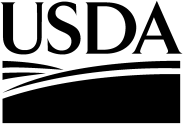 AGRICULTURAL RESOURCE MANAGEMENT SURVEYAGRICULTURAL RESOURCE MANAGEMENT SURVEYAGRICULTURAL RESOURCE MANAGEMENT SURVEYAGRICULTURAL RESOURCE MANAGEMENT SURVEYAGRICULTURAL RESOURCE MANAGEMENT SURVEY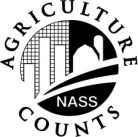  NATIONAL AGRICULTURAL STATISTICS SERVICECOSTS AND RETURNS REPORTCOSTS AND RETURNS REPORTCOSTS AND RETURNS REPORTCOSTS AND RETURNS REPORTCOSTS AND RETURNS REPORT NATIONAL AGRICULTURAL STATISTICS SERVICEDRAFT - 2013DRAFT - 2013DRAFT - 2013DRAFT - 2013U.S. Department of Agriculture,
Rm 5030, South Building
1400 Independence Ave., S.W.
Washington, DC 20250-2000Phone: 1-800-727-9540 Fax: 202-690-2090 Email: nass@nass.usda.govU.S. Department of Agriculture,
Rm 5030, South Building
1400 Independence Ave., S.W.
Washington, DC 20250-2000Phone: 1-800-727-9540 Fax: 202-690-2090 Email: nass@nass.usda.govU.S. Department of Agriculture,
Rm 5030, South Building
1400 Independence Ave., S.W.
Washington, DC 20250-2000Phone: 1-800-727-9540 Fax: 202-690-2090 Email: nass@nass.usda.govCONTACT RECORDCONTACT RECORDCONTACT RECORDCONTACT RECORDCONTACT RECORDCONTACT RECORDCONTACT RECORDCONTACT RECORDCONTACT RECORDCONTACT RECORDDATEDATETIMETIMETIMENOTESNOTESNOTESNOTESNOTESMILITARY TIMEINTRODUCTION:  [Introduce yourself, and ask for the operator.  Rephrase in your own words.]We are collecting information on costs and returns and need your help to make the information as accurate as possible.Authority for collection of information on the Costs and Returns Report is Title 7, Section 2204 of the U.S. Code. Under Title 7 of theU.S. Code and CIPSEA (Public Law 107-347), facts about your operation are kept confidential and used only for statistical purposes.Response is voluntary. You may skip any question(s) you prefer not to answer.According to the Paperwork Reduction Act of 1995, an agency may not conduct or sponsor, and a person is not required to respond to, a collection of information unless it displays a valid OMB control number. The valid OMB control number for this information collection is 0535-0218. The time required to complete this information collection is estimated to average 100 minutes per response, including the time for reviewing instructions, searching existing data sources, gathering and maintaining the data needed, and completing and reviewing the collection of information.We encourage you to refer to your farm records during the interview.BEGINNING TIME [MILITARY]BEGINNING TIME [MILITARY]0004 __ __ __ __INTRODUCTION:  [Introduce yourself, and ask for the operator.  Rephrase in your own words.]We are collecting information on costs and returns and need your help to make the information as accurate as possible.Authority for collection of information on the Costs and Returns Report is Title 7, Section 2204 of the U.S. Code. Under Title 7 of theU.S. Code and CIPSEA (Public Law 107-347), facts about your operation are kept confidential and used only for statistical purposes.Response is voluntary. You may skip any question(s) you prefer not to answer.According to the Paperwork Reduction Act of 1995, an agency may not conduct or sponsor, and a person is not required to respond to, a collection of information unless it displays a valid OMB control number. The valid OMB control number for this information collection is 0535-0218. The time required to complete this information collection is estimated to average 100 minutes per response, including the time for reviewing instructions, searching existing data sources, gathering and maintaining the data needed, and completing and reviewing the collection of information.We encourage you to refer to your farm records during the interview.SCREENING BOXINTRODUCTION:  [Introduce yourself, and ask for the operator.  Rephrase in your own words.]We are collecting information on costs and returns and need your help to make the information as accurate as possible.Authority for collection of information on the Costs and Returns Report is Title 7, Section 2204 of the U.S. Code. Under Title 7 of theU.S. Code and CIPSEA (Public Law 107-347), facts about your operation are kept confidential and used only for statistical purposes.Response is voluntary. You may skip any question(s) you prefer not to answer.According to the Paperwork Reduction Act of 1995, an agency may not conduct or sponsor, and a person is not required to respond to, a collection of information unless it displays a valid OMB control number. The valid OMB control number for this information collection is 0535-0218. The time required to complete this information collection is estimated to average 100 minutes per response, including the time for reviewing instructions, searching existing data sources, gathering and maintaining the data needed, and completing and reviewing the collection of information.We encourage you to refer to your farm records during the interview.0006INTRODUCTION:  [Introduce yourself, and ask for the operator.  Rephrase in your own words.]We are collecting information on costs and returns and need your help to make the information as accurate as possible.Authority for collection of information on the Costs and Returns Report is Title 7, Section 2204 of the U.S. Code. Under Title 7 of theU.S. Code and CIPSEA (Public Law 107-347), facts about your operation are kept confidential and used only for statistical purposes.Response is voluntary. You may skip any question(s) you prefer not to answer.According to the Paperwork Reduction Act of 1995, an agency may not conduct or sponsor, and a person is not required to respond to, a collection of information unless it displays a valid OMB control number. The valid OMB control number for this information collection is 0535-0218. The time required to complete this information collection is estimated to average 100 minutes per response, including the time for reviewing instructions, searching existing data sources, gathering and maintaining the data needed, and completing and reviewing the collection of information.We encourage you to refer to your farm records during the interview.[ENUMERATOR NOTE:  If screening box is code 1,complete the screening supplement.  If screeningbox is blank, begin with Section A.][ENUMERATOR NOTE:  If screening box is code 1,complete the screening supplement.  If screeningbox is blank, begin with Section A.] 	[Name, address and partners verified and updated if necessary] 	[Name, address and partners verified and updated if necessary] 	[Name, address and partners verified and updated if necessary] 	[Name, address and partners verified and updated if necessary] 	[Name, address and partners verified and updated if necessary] 	[Name, address and partners verified and updated if necessary] 	[Name, address and partners verified and updated if necessary] 	[Name, address and partners verified and updated if necessary] 	[Name, address and partners verified and updated if necessary] 	[Name, address and partners verified and updated if necessary] 	[Name, address and partners verified and updated if necessary] 	[Name, address and partners verified and updated if necessary] 	[Name, address and partners verified and updated if necessary] 	[Name, address and partners verified and updated if necessary] 	[Name, address and partners verified and updated if necessary] 	[Name, address and partners verified and updated if necessary] 	[Name, address and partners verified and updated if necessary]POID	__ __ __ __ __ __ __ __ __POID	__ __ __ __ __ __ __ __ __POID	__ __ __ __ __ __ __ __ __POID	__ __ __ __ __ __ __ __ __POID	__ __ __ __ __ __ __ __ __POID	__ __ __ __ __ __ __ __ __POID	__ __ __ __ __ __ __ __ __POID	__ __ __ __ __ __ __ __ __POID	__ __ __ __ __ __ __ __ __POID	__ __ __ __ __ __ __ __ __POID	__ __ __ __ __ __ __ __ __POID	__ __ __ __ __ __ __ __ __POID	__ __ __ __ __ __ __ __ __POID	__ __ __ __ __ __ __ __ __POID	__ __ __ __ __ __ __ __ __POID	__ __ __ __ __ __ __ __ __POID	__ __ __ __ __ __ __ __ __PARTNER NAMEPARTNER NAMEPARTNER NAMEPARTNER NAMEPARTNER NAMEPARTNER NAMEPARTNER NAMEPARTNER NAMEPARTNER NAMEPARTNER NAMEPARTNER NAMEPARTNER NAMEPARTNER NAMEPARTNER NAMEPARTNER NAMEPARTNER NAMEPARTNER NAMEADDRESSADDRESSADDRESSADDRESSADDRESSADDRESSADDRESSADDRESSADDRESSADDRESSADDRESSADDRESSADDRESSADDRESSADDRESSADDRESSADDRESSCITYCITYCITYSTATEZIPZIPPHONE NUMBERPHONE NUMBERCITYCITYSTATESTATEZIPZIPZIPPHONE NUMBERPHONE NUMBERPOID	__ __ __ __ __ __ __ __ __POID	__ __ __ __ __ __ __ __ __POID	__ __ __ __ __ __ __ __ __POID	__ __ __ __ __ __ __ __ __POID	__ __ __ __ __ __ __ __ __POID	__ __ __ __ __ __ __ __ __POID	__ __ __ __ __ __ __ __ __POID	__ __ __ __ __ __ __ __ __POID	__ __ __ __ __ __ __ __ __POID	__ __ __ __ __ __ __ __ __POID	__ __ __ __ __ __ __ __ __POID	__ __ __ __ __ __ __ __ __POID	__ __ __ __ __ __ __ __ __POID	__ __ __ __ __ __ __ __ __POID	__ __ __ __ __ __ __ __ __POID	__ __ __ __ __ __ __ __ __POID	__ __ __ __ __ __ __ __ __PARTNER NAMEPARTNER NAMEPARTNER NAMEPARTNER NAMEPARTNER NAMEPARTNER NAMEPARTNER NAMEPARTNER NAMEPARTNER NAMEPARTNER NAMEPARTNER NAMEPARTNER NAMEPARTNER NAMEPARTNER NAMEPARTNER NAMEPARTNER NAMEPARTNER NAMEADDRESSADDRESSADDRESSADDRESSADDRESSADDRESSADDRESSADDRESSADDRESSADDRESSADDRESSADDRESSADDRESSADDRESSADDRESSADDRESSADDRESSCITYCITYCITYSTATEZIPZIPPHONE NUMBERPHONE NUMBERCITYCITYSTATESTATEZIPZIPZIPPHONE NUMBERPHONE NUMBERTOTAL POINTSR. UNITR. UNITR. UNITOFFICEUSE0929092109210921PARTNERSTRATUMPARTNERSTRATUM0925 0926 0927 0927 0928 0928 0009 0009 0002 SECTION A LAND IN FARM / RANCHFor 2013, please report farm/ranch land owned, rented, or used by you, your spouse, or by the partnership, corporation ororganization for which you are reporting.  (Include all cropland, idle land, CRP, pastureland, woodland, wasteland, farmstead, acres used forcrop/livestock production facilities, and all other building sites associated with this operation, etc.)For 2013, please report farm/ranch land owned, rented, or used by you, your spouse, or by the partnership, corporation ororganization for which you are reporting.  (Include all cropland, idle land, CRP, pastureland, woodland, wasteland, farmstead, acres used forcrop/livestock production facilities, and all other building sites associated with this operation, etc.)For 2013, please report farm/ranch land owned, rented, or used by you, your spouse, or by the partnership, corporation ororganization for which you are reporting.  (Include all cropland, idle land, CRP, pastureland, woodland, wasteland, farmstead, acres used forcrop/livestock production facilities, and all other building sites associated with this operation, etc.)For 2013, please report farm/ranch land owned, rented, or used by you, your spouse, or by the partnership, corporation ororganization for which you are reporting.  (Include all cropland, idle land, CRP, pastureland, woodland, wasteland, farmstead, acres used forcrop/livestock production facilities, and all other building sites associated with this operation, etc.)For 2013, please report farm/ranch land owned, rented, or used by you, your spouse, or by the partnership, corporation ororganization for which you are reporting.  (Include all cropland, idle land, CRP, pastureland, woodland, wasteland, farmstead, acres used forcrop/livestock production facilities, and all other building sites associated with this operation, etc.)ACRES OPERATEDACRES1. 	How many acres of farm/ranch land were owned? . . . . . . . . . . . . . . . . . . . . . . . . . . . . . . . . . . . . . . . 1. 	How many acres of farm/ranch land were owned? . . . . . . . . . . . . . . . . . . . . . . . . . . . . . . . . . . . . . . . +0020 0020 2.	How many acres of farm/ranch land were rented or leased from others---	(Exclude land used on an animal unit month (AUM) or fee per head basis under a grazing permit.)2.	How many acres of farm/ranch land were rented or leased from others---	(Exclude land used on an animal unit month (AUM) or fee per head basis under a grazing permit.)ACRESACRESa. 	for a fixed or flexible cash rent payment?. . . . . . . . . . . . . . . . . . . . . . . . . . . . . . . . . . . . . . . . . . . a. 	for a fixed or flexible cash rent payment?. . . . . . . . . . . . . . . . . . . . . . . . . . . . . . . . . . . . . . . . . . . +0021 0021 b. 	for a share of the crop or livestock production?  (Include hybrid rental arrangement	where rent paid is based on a fixed cash payment plus some shared production.). . . . . . . . . . . . . . . . . . . . . . . . b. 	for a share of the crop or livestock production?  (Include hybrid rental arrangement	where rent paid is based on a fixed cash payment plus some shared production.). . . . . . . . . . . . . . . . . . . . . . . . +0023 0023 c. 	for free?. . . . . . . . . . . . . . . . . . . . . . . . . . . . . . . . . . . . . . . . . . . . . . . . . . . . . . . . . . . . . . . . . . . . . c. 	for free?. . . . . . . . . . . . . . . . . . . . . . . . . . . . . . . . . . . . . . . . . . . . . . . . . . . . . . . . . . . . . . . . . . . . . +0024 0024 3.	How many acres of farm/ranch land were rented or leased to others?	(Include land rented for cash, for a share of crop or livestock production, or rent free.) . . . . . . . . . . . . . . . . . . . . . . . . . . . . . . 3.	How many acres of farm/ranch land were rented or leased to others?	(Include land rented for cash, for a share of crop or livestock production, or rent free.) . . . . . . . . . . . . . . . . . . . . . . . . . . . . . . –0025 0025 TOTAL ACRESTOTAL ACRES4.	Then the TOTAL ACRES in this operation in 2013 were: (total items 1 + 2a + 2b + 2c – 3). . . . . . . . 4.	Then the TOTAL ACRES in this operation in 2013 were: (total items 1 + 2a + 2b + 2c – 3). . . . . . . . =0026 0026 5.	Of the total acres in this operation (item 4), how many were---ACRESACRESa. 	considered cropland?  (Include land in government programs, fruit/nut/berry/nursery acres,	and land planted to hay, including wild hay.  Exclude CRP acres planted to trees.). . . . . . . . . . . . . . . . . . . . . . . . . . 0030b. 	covered under a Federal crop insurance policy?. . . . . . . . . . . . . . . . . . . . . . . . . . . . . . . . . . . . . . . . 0039c. 	enrolled in the Conservation Reserve Program (CRP), Conservation Reserve Enhancement Program (CREP), and/or Wetlands Reserve Program (WRP)?. . . . . . . . . . . . . . . . . . . . . . . . . . . . . c. 	enrolled in the Conservation Reserve Program (CRP), Conservation Reserve Enhancement Program (CREP), and/or Wetlands Reserve Program (WRP)?. . . . . . . . . . . . . . . . . . . . . . . . . . . . . 0028d. 	used to harvest certified organic crops? . . . . . . . . . . . . . . . . . . . . . . . . . . . . . . . . . . . . . . . . . . . . . 0041DOLLARS6.	In 2013, what was the total dollar amount received from CRP, CREP, and/or WRP payments?		(Verify that CRP, CREP, and/or WRP acres are reported in item 5c.). . . . . . . . . . . . . . . . . . . . . . . . . . . . . . . . . . . . . . 04777.	In the 2013 crop year, did this operation use any land for annual crops (row crops, small grains, vegetables, etc. other than hay) that was used in 2012 for hay, grazing/pasture, CRP/CREP/WRP	or any other non-crop uses?  (Include land that was in this operation in 2013 but not in 2012.  Exclude land that was	in this farm in 2012 but not in 2013.)	 YES - [Enter code 1, then continue]			 NO - [Enter code 3, then go to item 8] . . . . . . . . . CODE7.	In the 2013 crop year, did this operation use any land for annual crops (row crops, small grains, vegetables, etc. other than hay) that was used in 2012 for hay, grazing/pasture, CRP/CREP/WRP	or any other non-crop uses?  (Include land that was in this operation in 2013 but not in 2012.  Exclude land that was	in this farm in 2012 but not in 2013.)	 YES - [Enter code 1, then continue]			 NO - [Enter code 3, then go to item 8] . . . . . . . . . 0496	How many acres of each of these 2012 land uses were used for annual crops in the 2013 crop year?ACRESa.	CRP/CREP/WRP land in 2012 that was used for annual crops in 2013. . . . . . . . . . . . . . . . . . . . . . 0497b.	Hay, grazing, or other non-crop, non-CRP/CREP/WRP land	in 2012 that was used for annual crops in 2013. . . . . . . . . . . . . . . . . . . . . . . . . . . . . . . . . . . . . . . . . b.	Hay, grazing, or other non-crop, non-CRP/CREP/WRP land	in 2012 that was used for annual crops in 2013. . . . . . . . . . . . . . . . . . . . . . . . . . . . . . . . . . . . . . . . . 0498SECTION A continues on next page.SECTION A continues on next page.8.	In the 2013 crop year, did this operation use any land for hay, grazing/pasture, CRP/CREP/WRP	or any other non-crop uses that was used in 2012 for annual crops (row crops, small grains,	vegetables, etc. other than hay)?  (Include land that was in this operation in 2013 but not in 2012.  Exclude land	that was in this farm in 2012 but not in 2013.)	 YES - [Enter code 1, then continue]			 NO - [Enter code 3, then go to item 9] . . . . . . . . . CODE8.	In the 2013 crop year, did this operation use any land for hay, grazing/pasture, CRP/CREP/WRP	or any other non-crop uses that was used in 2012 for annual crops (row crops, small grains,	vegetables, etc. other than hay)?  (Include land that was in this operation in 2013 but not in 2012.  Exclude land	that was in this farm in 2012 but not in 2013.)	 YES - [Enter code 1, then continue]			 NO - [Enter code 3, then go to item 9] . . . . . . . . . 0596	How many acres of land used for annual crops in the 2012 crop year were	in each of these uses in the 2013 crop year?ACRESa.	CRP/CREP/WRP land in 2013 that was used for annual crops in 2012. . . . . . . . . . . . . . . . . . . . . . 0597b.	Hay, grazing, or other non-crop, non-CRP/CREP/WRP land in 2013	that was used for annual crops in 2012. . . . . . . . . . . . . . . . . . . . . . . . . . . . . . . . . . . . . . . . . . . . . . . b.	Hay, grazing, or other non-crop, non-CRP/CREP/WRP land in 2013	that was used for annual crops in 2012. . . . . . . . . . . . . . . . . . . . . . . . . . . . . . . . . . . . . . . . . . . . . . . 05989.	At any time during 2013 did you have a current Environmental Quality Incentives Program (EQIP), Conservation Security Program (CSP), and/or Conservation Stewardship Program (CStP) contract?	(Check yes if you had a current contract, regardless of whether you received a payment during 2013.)	 YES - [Enter code 1, then continue]		 NO - [Enter code 3, then go to item 10]. . . . . . . . . . . . CODE9.	At any time during 2013 did you have a current Environmental Quality Incentives Program (EQIP), Conservation Security Program (CSP), and/or Conservation Stewardship Program (CStP) contract?	(Check yes if you had a current contract, regardless of whether you received a payment during 2013.)	 YES - [Enter code 1, then continue]		 NO - [Enter code 3, then go to item 10]. . . . . . . . . . . . 0526a.	What was the total acreage of fields subject to conservation treatments under---	(Include acreage of the fields where practices are applied (e.g., reduced tillage, terraces, and grassed waterways)	and acreage of fields/tracts that are adjacent to field-edge practice such as filter strips, riparian buffers, or fences.)ACRES(i)	EQIP?. . . . . . . . . . . . . . . . . . . . . . . . . . . . . . . . . . . . . . . . . . . . . . . . . . . . . . . . . . . . . . . . . . . . . . 0071(ii)	CSP or CStP?. . . . . . . . . . . . . . . . . . . . . . . . . . . . . . . . . . . . . . . . . . . . . . . . . . . . . . . . . . . . . . . 0072b.	What was the total dollar amount received under---DOLLARS(i)	EQIP?  (Verify that acreage is reported in item 9a(i).). . . . . . . . . . . . . . . . . . . . . . . . . . . . . . . . . . . . . . . . 0540 (ii)	CSP or CStP?  (Verify that acreage is reported in item 9a(ii).). . . . . . . . . . . . . . . . . . . . . . . . . . . . . . . . . 0566  RENT PAID10.	Including rent for land and/or buildings, what was the total CASH RENT PAID in 2013 by	this operation?  (Include rent paid in 2013 for previous years and rent paid in advance.  Exclude storage bins,	to be reported in SECTION F, item 20.  Exclude grazing of livestock, to be reported in item 11 below.). . . . . . . . . . . . . . . . DOLLARS10.	Including rent for land and/or buildings, what was the total CASH RENT PAID in 2013 by	this operation?  (Include rent paid in 2013 for previous years and rent paid in advance.  Exclude storage bins,	to be reported in SECTION F, item 20.  Exclude grazing of livestock, to be reported in item 11 below.). . . . . . . . . . . . . . . . 004411.	Did this operation use land (on a per head or AUM basis) that is administered either by:public or private agencies,industrial corporations,grazing associations, orrent from individuals on a short term grazing arrangement?	 YES - [Enter code 1, then continue]		 NO - [Enter code 3, then go to item 12] . . . . . . . . . . . . CODE11.	Did this operation use land (on a per head or AUM basis) that is administered either by:public or private agencies,industrial corporations,grazing associations, orrent from individuals on a short term grazing arrangement?	 YES - [Enter code 1, then continue]		 NO - [Enter code 3, then go to item 12] . . . . . . . . . . . . 0049	a.	In 2013, what were the total fees this operation paid for the use of publicly owned		land on an AUM basis?  (Include fees paid for privately owned land administered by a public agency		through exchange-of-use.) . . . . . . . . . . . . . . . . . . . . . . . . . . . . . . . . . . . . . . . . . . . . . . . . . . . . . . . . . . . . . DOLLARS	a.	In 2013, what were the total fees this operation paid for the use of publicly owned		land on an AUM basis?  (Include fees paid for privately owned land administered by a public agency		through exchange-of-use.) . . . . . . . . . . . . . . . . . . . . . . . . . . . . . . . . . . . . . . . . . . . . . . . . . . . . . . . . . . . . . 0045	b.	In 2013, how much did this operation spend on pasturing or grazing of livestock		on privately owned land (railroads, another farm/ranch, etc.) used on a fee per		head (AUM) or gain basis?. . . . . . . . . . . . . . . . . . . . . . . . . . . . . . . . . . . . . . . . . . . . . . . . . . . . . . . . . 	b.	In 2013, how much did this operation spend on pasturing or grazing of livestock		on privately owned land (railroads, another farm/ranch, etc.) used on a fee per		head (AUM) or gain basis?. . . . . . . . . . . . . . . . . . . . . . . . . . . . . . . . . . . . . . . . . . . . . . . . . . . . . . . . . 0046RENT RECEIVED12.	Including rent for land and/or buildings, what was the total CASH RENT RECEIVED in 2013 for	acres rented TO others by this operation?  (Include rent received in 2013 for previous years, rent received in advance, and government payments received from those acres.  Exclude grazing of livestock, to be reported in SECTION E.). .DOLLARS12.	Including rent for land and/or buildings, what was the total CASH RENT RECEIVED in 2013 for	acres rented TO others by this operation?  (Include rent received in 2013 for previous years, rent received in advance, and government payments received from those acres.  Exclude grazing of livestock, to be reported in SECTION E.). .004213.	For acres share-rented to others, what was the total value of crop or livestock shares received in	2013 by this operation?  (Include rent received in 2013 for previous years and government payments received from those acres.). . . . . . . . . . . . . . . . . . . . . . . . . . . . . . . . . . . . . . . . . . . . . . . . . . . . . . . . . . . . . . . . . . . . . . . . . . . . . . . . . . . . . . . . . . . 13.	For acres share-rented to others, what was the total value of crop or livestock shares received in	2013 by this operation?  (Include rent received in 2013 for previous years and government payments received from those acres.). . . . . . . . . . . . . . . . . . . . . . . . . . . . . . . . . . . . . . . . . . . . . . . . . . . . . . . . . . . . . . . . . . . . . . . . . . . . . . . . . . . . . . . . . . . 0043SECTION B ACREAGE and PRODUCTION1.	For 2013, please report the acreage and quantity harvested, and amount used on this operation, on the total acres in this operation (Section A, item 4).  (Include crops grown on a contract or custom basis.  Exclude crops grown on land rented to others and cover crops if not harvested.)[If share rentedfrom others, ask--][If share rentedfrom others, ask--]1223334455CROPHow many acreswere HARVESTED?ACRESHow many acreswere HARVESTED?ACRESWhat was thetotal production?(Include landlord shareand amount used on operation.)TOTAL AMOUNTWhat was thetotal production?(Include landlord shareand amount used on operation.)TOTAL AMOUNTWhat was thetotal production?(Include landlord shareand amount used on operation.)TOTAL AMOUNTHow much ofthis operation’s shareof the total productionwas (will be) usedon this operation?TOTAL AMOUNTHow much ofthis operation’s shareof the total productionwas (will be) usedon this operation?TOTAL AMOUNTHow much of the production was the landlord’s shareof the crop?TOTAL AMOUNTHow much of the production was the landlord’s shareof the crop?TOTAL AMOUNTFIELD CROPSCorn for grain. . . . . . . . . . . . . . . 0105 0105 0106 0106 Bu.0107Bu.0108Bu.Corn for silage or greenchop. . . . . . 0109010901100110Tons0111Tons0112TonsCotton, all types. . . . . . . . . . . . . 0113011301140114Lbs.0116Lbs.Peanuts. . . . . . . . . . . . . . . . . . . 0117011701180118Lbs.0119Lbs.0120Lbs.Potatoes (report sweet potatoesin all other crops). . . . . . . . . . . . 0121.____01220122Cwt.0123Cwt.0124Cwt.Rice. . . . . . . . . . . . . . . . . . . . . 0125012501260126Cwt.0127Cwt.0128Cwt.Sorghum for grain. . . . . . . . . . . . 0129012901300130Bu.0131Bu.0132Bu.Sorghum for silage. . . . . . . . . . . . 0133013301340134Tons0135Tons0136TonsSoybeans. . . . . . . . . . . . . . . . . 0137013701380138Bu.0139Bu.0140Bu.Tobacco, all types. . . . . . . . . . . . 0141.____01420142Lbs.0144Lbs.SMALL GRAINSBarley for grain. . . . . . . . . . . . . . 014501450146Bu.Bu.0147Bu.0148Bu.Oats for grain. . . . . . . . . . . . . . . 014901490150Bu.Bu.0151Bu.0152Bu.Wheat, all types, for grain. . . . . . . 015301530154Bu.Bu.0155Bu.0156Bu.DRY HAY CROPSHay, dry, alfalfa and alfalfa mixtures. 015701570158TonsTons0159Tons0160TonsHay, dry, all others. . . . . . . . . . . . 016101610162TonsTons0163Tons0164TonsOTHER CROPSCanola. . . . . . . . . . . . . . . . . . . 016501650166Lbs.Lbs.0167Lbs.0168Lbs.Other oilseeds. . . . . . . . . . . . . . . 016901690170Lbs.Lbs.0171Lbs.0172Lbs.Sugarcane or sugarbeets. . . . . . . . 017301730174TonsTons0175Tons0176Tons*Dry edible beans/peas/lentils. . . . . 0177 0177 *Vegetables for processing. . . . . . 01780178*All other vegetables and melons(Exclude vegetables grown under glass or other protection.). . . . . . . 01790179*Fruits, nuts, and berries. . . . . . . . 01800180*Nursery and greenhouse crops (Include Christmas trees.). . . . . . . 0181.____*All other crops not listed above (Include sweet potatoes.). . . . . . . 01820182Starred (*) crops are addressed in item 3.SECTION B continues on next page.2. 	What was the area grown for sale of nursery, floriculture, or greenhouse 	crops, including Christmas trees, ornamental plants, flowers, mushrooms,	 aquatic plants, sod, food crops under protection, vegetable seeds, flower 	seeds, or other propagative materials?. . . . . . . . . . . . . . . . . . . . . . . . . . . . . . . . . SQUARE FEET UNDER glass or other protectionACRES in the OPENACRES in the OPEN2. 	What was the area grown for sale of nursery, floriculture, or greenhouse 	crops, including Christmas trees, ornamental plants, flowers, mushrooms,	 aquatic plants, sod, food crops under protection, vegetable seeds, flower 	seeds, or other propagative materials?. . . . . . . . . . . . . . . . . . . . . . . . . . . . . . . . . 01910192. ___3. 	[Ask only if starred (*) crops in item 1 were share rented from others.]	For acres rented to this operation on a share basis in 2013, what was	the estimated market value of your landlord’s share of the dry beans,	vegetables, fruits, nuts, nursery, greenhouse and all other crops?. . . . . . . . . . . . . . . . . . . . . . . . . . . . . 3. 	[Ask only if starred (*) crops in item 1 were share rented from others.]	For acres rented to this operation on a share basis in 2013, what was	the estimated market value of your landlord’s share of the dry beans,	vegetables, fruits, nuts, nursery, greenhouse and all other crops?. . . . . . . . . . . . . . . . . . . . . . . . . . . . . DOLLARS3. 	[Ask only if starred (*) crops in item 1 were share rented from others.]	For acres rented to this operation on a share basis in 2013, what was	the estimated market value of your landlord’s share of the dry beans,	vegetables, fruits, nuts, nursery, greenhouse and all other crops?. . . . . . . . . . . . . . . . . . . . . . . . . . . . . 01834.	Did this operation plant any corn, soybeans, wheat, or cotton intended for harvest in 2013,	or hay intended for livestock feed in 2013?	 YES - [Enter code 1, then continue]			 NO - [Enter code 3, then go to item 5] . . . . . . . . . CODE4.	Did this operation plant any corn, soybeans, wheat, or cotton intended for harvest in 2013,	or hay intended for livestock feed in 2013?	 YES - [Enter code 1, then continue]			 NO - [Enter code 3, then go to item 5] . . . . . . . . . 0238 	a.	How many acres planted or grown on this		operation were intended for harvest		in 2013?  (For winter wheat, report acreage		planted in fall 2012.  For double cropped acres,		include the acreage of both crops.  Verify that		planted acreage is equal to or greater than		harvested acreage reported in Section B, item 1.). . . CornCornSoybeansWheatWheatWheatCottonCottonCottonHayHay	a.	How many acres planted or grown on this		operation were intended for harvest		in 2013?  (For winter wheat, report acreage		planted in fall 2012.  For double cropped acres,		include the acreage of both crops.  Verify that		planted acreage is equal to or greater than		harvested acreage reported in Section B, item 1.). . . 0224 0224 0230 0232 0232 0232 0239 0239 0239 02160216b.	How many of these acres were planted	with no-till or strip-till?. . . . . . . . . . . . . . . . . 0225 0225 0231 0233 0233 0233 0240 0240 0240 c.	How many of these acres received	nitrogen fertilizer?  (Exclude manure.). . . 0226 0226 0234 0234 0234 0241 0241 0241 02170217For acres that received nitrogen fertilizer---For acres that received nitrogen fertilizer---(i)	what was the average total	application rate (lbs per acre)?. . . . . . 0227 lbs/acre0235 lbs/acre02420242lbs/acrelbs/acre0218lbs/acre(ii)	what percentage of nitrogen fertilizer was applied in the fall?. . . . . . . . . . . . 0228 %0236 %0243 0243 %%(iii)	what percentage of nitrogen fertilizer was applied after planting?. . . . . . . . . 0229 %0237 %0244 0244 %%d.	How many acres planted or grown on this operation were irrigated in 2013?. . . . . . . . 0219022002210222022202235.	How many acres of cropland were		(1) planted to a cover crop after the 2012 crop was harvested and		(2) subsequently planted to an annual crop (e.g., corn, wheat) for 2013?. . . . . . . . . . . . . . . . . . . . . 5.	How many acres of cropland were		(1) planted to a cover crop after the 2012 crop was harvested and		(2) subsequently planted to an annual crop (e.g., corn, wheat) for 2013?. . . . . . . . . . . . . . . . . . . . . 5.	How many acres of cropland were		(1) planted to a cover crop after the 2012 crop was harvested and		(2) subsequently planted to an annual crop (e.g., corn, wheat) for 2013?. . . . . . . . . . . . . . . . . . . . . 5.	How many acres of cropland were		(1) planted to a cover crop after the 2012 crop was harvested and		(2) subsequently planted to an annual crop (e.g., corn, wheat) for 2013?. . . . . . . . . . . . . . . . . . . . . 5.	How many acres of cropland were		(1) planted to a cover crop after the 2012 crop was harvested and		(2) subsequently planted to an annual crop (e.g., corn, wheat) for 2013?. . . . . . . . . . . . . . . . . . . . . 5.	How many acres of cropland were		(1) planted to a cover crop after the 2012 crop was harvested and		(2) subsequently planted to an annual crop (e.g., corn, wheat) for 2013?. . . . . . . . . . . . . . . . . . . . . 5.	How many acres of cropland were		(1) planted to a cover crop after the 2012 crop was harvested and		(2) subsequently planted to an annual crop (e.g., corn, wheat) for 2013?. . . . . . . . . . . . . . . . . . . . . 5.	How many acres of cropland were		(1) planted to a cover crop after the 2012 crop was harvested and		(2) subsequently planted to an annual crop (e.g., corn, wheat) for 2013?. . . . . . . . . . . . . . . . . . . . . 5.	How many acres of cropland were		(1) planted to a cover crop after the 2012 crop was harvested and		(2) subsequently planted to an annual crop (e.g., corn, wheat) for 2013?. . . . . . . . . . . . . . . . . . . . . ACRESACRESACRES5.	How many acres of cropland were		(1) planted to a cover crop after the 2012 crop was harvested and		(2) subsequently planted to an annual crop (e.g., corn, wheat) for 2013?. . . . . . . . . . . . . . . . . . . . . 5.	How many acres of cropland were		(1) planted to a cover crop after the 2012 crop was harvested and		(2) subsequently planted to an annual crop (e.g., corn, wheat) for 2013?. . . . . . . . . . . . . . . . . . . . . 5.	How many acres of cropland were		(1) planted to a cover crop after the 2012 crop was harvested and		(2) subsequently planted to an annual crop (e.g., corn, wheat) for 2013?. . . . . . . . . . . . . . . . . . . . . 5.	How many acres of cropland were		(1) planted to a cover crop after the 2012 crop was harvested and		(2) subsequently planted to an annual crop (e.g., corn, wheat) for 2013?. . . . . . . . . . . . . . . . . . . . . 5.	How many acres of cropland were		(1) planted to a cover crop after the 2012 crop was harvested and		(2) subsequently planted to an annual crop (e.g., corn, wheat) for 2013?. . . . . . . . . . . . . . . . . . . . . 5.	How many acres of cropland were		(1) planted to a cover crop after the 2012 crop was harvested and		(2) subsequently planted to an annual crop (e.g., corn, wheat) for 2013?. . . . . . . . . . . . . . . . . . . . . 5.	How many acres of cropland were		(1) planted to a cover crop after the 2012 crop was harvested and		(2) subsequently planted to an annual crop (e.g., corn, wheat) for 2013?. . . . . . . . . . . . . . . . . . . . . 5.	How many acres of cropland were		(1) planted to a cover crop after the 2012 crop was harvested and		(2) subsequently planted to an annual crop (e.g., corn, wheat) for 2013?. . . . . . . . . . . . . . . . . . . . . 5.	How many acres of cropland were		(1) planted to a cover crop after the 2012 crop was harvested and		(2) subsequently planted to an annual crop (e.g., corn, wheat) for 2013?. . . . . . . . . . . . . . . . . . . . . 0245 0245 0245 6.	How many acres of cropland were left fallow during 2013?. . . . . . . . . . . . . . . . . . . . . . . . . . . . . . . . . . . 6.	How many acres of cropland were left fallow during 2013?. . . . . . . . . . . . . . . . . . . . . . . . . . . . . . . . . . . 6.	How many acres of cropland were left fallow during 2013?. . . . . . . . . . . . . . . . . . . . . . . . . . . . . . . . . . . 6.	How many acres of cropland were left fallow during 2013?. . . . . . . . . . . . . . . . . . . . . . . . . . . . . . . . . . . 6.	How many acres of cropland were left fallow during 2013?. . . . . . . . . . . . . . . . . . . . . . . . . . . . . . . . . . . 6.	How many acres of cropland were left fallow during 2013?. . . . . . . . . . . . . . . . . . . . . . . . . . . . . . . . . . . 6.	How many acres of cropland were left fallow during 2013?. . . . . . . . . . . . . . . . . . . . . . . . . . . . . . . . . . . 6.	How many acres of cropland were left fallow during 2013?. . . . . . . . . . . . . . . . . . . . . . . . . . . . . . . . . . . 6.	How many acres of cropland were left fallow during 2013?. . . . . . . . . . . . . . . . . . . . . . . . . . . . . . . . . . . 0246 0246 0246 a.	How many of these fallow acres were part of an on-going crop rotation that includes	fallow for moisture conservation or other purposes?. . . . . . . . . . . . . . . . . . . . . . . . . . . . . . . . . . . . . a.	How many of these fallow acres were part of an on-going crop rotation that includes	fallow for moisture conservation or other purposes?. . . . . . . . . . . . . . . . . . . . . . . . . . . . . . . . . . . . . a.	How many of these fallow acres were part of an on-going crop rotation that includes	fallow for moisture conservation or other purposes?. . . . . . . . . . . . . . . . . . . . . . . . . . . . . . . . . . . . . a.	How many of these fallow acres were part of an on-going crop rotation that includes	fallow for moisture conservation or other purposes?. . . . . . . . . . . . . . . . . . . . . . . . . . . . . . . . . . . . . a.	How many of these fallow acres were part of an on-going crop rotation that includes	fallow for moisture conservation or other purposes?. . . . . . . . . . . . . . . . . . . . . . . . . . . . . . . . . . . . . a.	How many of these fallow acres were part of an on-going crop rotation that includes	fallow for moisture conservation or other purposes?. . . . . . . . . . . . . . . . . . . . . . . . . . . . . . . . . . . . . a.	How many of these fallow acres were part of an on-going crop rotation that includes	fallow for moisture conservation or other purposes?. . . . . . . . . . . . . . . . . . . . . . . . . . . . . . . . . . . . . a.	How many of these fallow acres were part of an on-going crop rotation that includes	fallow for moisture conservation or other purposes?. . . . . . . . . . . . . . . . . . . . . . . . . . . . . . . . . . . . . a.	How many of these fallow acres were part of an on-going crop rotation that includes	fallow for moisture conservation or other purposes?. . . . . . . . . . . . . . . . . . . . . . . . . . . . . . . . . . . . . a.	How many of these fallow acres were part of an on-going crop rotation that includes	fallow for moisture conservation or other purposes?. . . . . . . . . . . . . . . . . . . . . . . . . . . . . . . . . . . . . a.	How many of these fallow acres were part of an on-going crop rotation that includes	fallow for moisture conservation or other purposes?. . . . . . . . . . . . . . . . . . . . . . . . . . . . . . . . . . . . . a.	How many of these fallow acres were part of an on-going crop rotation that includes	fallow for moisture conservation or other purposes?. . . . . . . . . . . . . . . . . . . . . . . . . . . . . . . . . . . . . a.	How many of these fallow acres were part of an on-going crop rotation that includes	fallow for moisture conservation or other purposes?. . . . . . . . . . . . . . . . . . . . . . . . . . . . . . . . . . . . . a.	How many of these fallow acres were part of an on-going crop rotation that includes	fallow for moisture conservation or other purposes?. . . . . . . . . . . . . . . . . . . . . . . . . . . . . . . . . . . . . a.	How many of these fallow acres were part of an on-going crop rotation that includes	fallow for moisture conservation or other purposes?. . . . . . . . . . . . . . . . . . . . . . . . . . . . . . . . . . . . . a.	How many of these fallow acres were part of an on-going crop rotation that includes	fallow for moisture conservation or other purposes?. . . . . . . . . . . . . . . . . . . . . . . . . . . . . . . . . . . . . a.	How many of these fallow acres were part of an on-going crop rotation that includes	fallow for moisture conservation or other purposes?. . . . . . . . . . . . . . . . . . . . . . . . . . . . . . . . . . . . . a.	How many of these fallow acres were part of an on-going crop rotation that includes	fallow for moisture conservation or other purposes?. . . . . . . . . . . . . . . . . . . . . . . . . . . . . . . . . . . . . 0247 0247 0247 SECTION C LIVESTOCK Please report the total numbers, including landlord’s share, of livestock, poultry, and/or livestock products sold and/or removed from this operation during 2013 and the total inventory on December 31, 2013, regardless of ownership.  (Include landlord’s share, any sold on the open market (non-contract), and any removed from this operation under a production or marketing contract in 2013.)Please report the total numbers, including landlord’s share, of livestock, poultry, and/or livestock products sold and/or removed from this operation during 2013 and the total inventory on December 31, 2013, regardless of ownership.  (Include landlord’s share, any sold on the open market (non-contract), and any removed from this operation under a production or marketing contract in 2013.)Please report the total numbers, including landlord’s share, of livestock, poultry, and/or livestock products sold and/or removed from this operation during 2013 and the total inventory on December 31, 2013, regardless of ownership.  (Include landlord’s share, any sold on the open market (non-contract), and any removed from this operation under a production or marketing contract in 2013.)Please report the total numbers, including landlord’s share, of livestock, poultry, and/or livestock products sold and/or removed from this operation during 2013 and the total inventory on December 31, 2013, regardless of ownership.  (Include landlord’s share, any sold on the open market (non-contract), and any removed from this operation under a production or marketing contract in 2013.)12341.	Did this operation have on hand or produce 
any [item] during 2013?What was thetotal number [column 1] sold or removedin 2013?On Dec. 31, 2013,how many [column 1 regardless of ownership]were on hand?On Dec. 31, 2013,how many [column 3]were owned bythis operation?a.	Beef cows  (Include beef heifers that have calved.  Exclude heifers that have not calved, steers, calves,	and bulls.). . . . . . . . . . . . . . . . . . . . . . . . . . . . . . . 0254 0255 0256 b.	Milk cows, including any dry cows
(Exclude any heifers not yet freshened.). . . . . . . . . . . . 0257 0258 0259 (i)	Milk produced in 2013  (report in cwt.). . . . . . . 0270 c.	Other cattle and calves  (Include heifers	that have not calved, steers, calves, and bulls.). . . . . . . . 0251 0252 0253 d.	Total cattle and calves  (total items a + b + c). . . . . 0260 0261 0295 e.	All hogs and pigs. . . . . . . . . . . . . . . . . . . . . . . . 0262 0263 0296 f.	Egg layers. . . . . . . . . . . . . . . . . . . . . . . . . . . . . 0248 0249 0250 (i)	Chicken eggs (report in dozens). . . . . . . . . . . . 0266 g.	Turkeys. . . . . . . . . . . . . . . . . . . . . . . . . . . . . . . 0268 0269 0298 h.	Broilers. . . . . . . . . . . . . . . . . . . . . . . . . . . . . . . . 0264 0265 0297 i.	All other livestock and poultry	(Specify type(s): ______________________ ) . . . . 0272 0273 0299 2.	[If SHARE RENTS from others and has livestock, ask---]	What was the estimated total market value of your landlord’s share of livestock production	sold or removed from this operation in 2013?  (Exclude shared livestock production not part of a land	rental arrangement.) . . . . . . . . . . . . . . . . . . . . . . . . . . . . . . . . . . . . . . . . . . . . . . . . . . . . . . . . . . . . . . . . . . . . DOLLARS2.	[If SHARE RENTS from others and has livestock, ask---]	What was the estimated total market value of your landlord’s share of livestock production	sold or removed from this operation in 2013?  (Exclude shared livestock production not part of a land	rental arrangement.) . . . . . . . . . . . . . . . . . . . . . . . . . . . . . . . . . . . . . . . . . . . . . . . . . . . . . . . . . . . . . . . . . . . . 0276 OTHER OPERATIONS GROWING, FEEDING, OR RAISING LIVESTOCK FOR THIS OPERATION3.	Did any OTHER operation(s) grow, feed, or raise livestock or poultry owned by this operation
under a contract arrangement in 2013 (you are the contractor)?	 YES - [Enter code 1, then continue]		 NO - [Enter code 3, then go to SECTION D] . . . . . . . . CODE3.	Did any OTHER operation(s) grow, feed, or raise livestock or poultry owned by this operation
under a contract arrangement in 2013 (you are the contractor)?	 YES - [Enter code 1, then continue]		 NO - [Enter code 3, then go to SECTION D] . . . . . . . . 0271 1234567What livestockor poultrywere beingraised or fedfor you?[List type below.]Seelivestockcodes inrespondentbookletCODEWhat was themarket value of [type] on handon contracteeoperations onJan.1, 2013?DOLLARSWhat was the estimated marketvalue (at placement)of [type] placed under contractDURING 2013?DOLLARSHow much was paid to contractees for labor, management, and reimbursement for expenses?DOLLARSHow much were your GROSS receipts from [type] sold orremoved under this contract?DOLLARSOn Dec. 31, 2013what was the market value of unsold [type] remaining undercontract?DOLLARS0277 0278 0279 0280 0281 0282 0283 0284 0285 0286 0287 0288 0289 0290 0291 0292 0293 0294 SECTION D COMMODITY MARKETING and INCOME MARKETING CONTRACTS1.	Did this operation have marketing contracts for any commodities delivered1/ in 2013?	(A marketing contract is a verbal or written agreement reached before harvest of a crop or before completion	of a livestock production stage, setting a price or pricing formula and market for the commodity.)	 YES - [Enter code 1, then continue]		 NO - [Enter code 3, then go to item 3] . . . . . . . . . . . . . CODE1.	Did this operation have marketing contracts for any commodities delivered1/ in 2013?	(A marketing contract is a verbal or written agreement reached before harvest of a crop or before completion	of a livestock production stage, setting a price or pricing formula and market for the commodity.)	 YES - [Enter code 1, then continue]		 NO - [Enter code 3, then go to item 3] . . . . . . . . . . . . . 0300 UNIT CODES for ITEM 2, COLUMN 4UNIT CODES for ITEM 2, COLUMN 4UNIT CODES for ITEM 2, COLUMN 4UNIT CODES for ITEM 2, COLUMN 4  1	POUND  5	BIN  9	DOZEN20	BARREL  2	CWT  6	BOX10	FLAT22	ACRE  3	TON  7	BALE11	HEAD/BIRD39	ANIMAL SPACE  4	BUSHELS  8	CARTON13	PLANT/POT40	KILOGRAM2.	(If Yes)  Report the commodities delivered in 2013 through marketing contract(s).  List the quantities marketed	and the final price received.  (Include only the quantity owned by the operation.  Exclude money received from contractors as	reimbursement for expenses (report this in SECTION F).  Exclude landlord shares (report in SECTION B, items 1 & 3, and SECTION C, item 2).	Also exclude marketing charges (report in item 7) and money received for any reimbursements for expenses (report in SECTION F).)1234556What commodities did this operation haveMARKETING contracts for in 2013?Seecommoditycodes inrespondentbookletWhat quantity of thiscommodity was delivered through this contract?(Exclude landlord’s share.)Unit Code(from listabove)What was (will be) theFINAL PRICE RECEIVEDper [column 4] unit by this operation for this commoditymarketed under this contract?(Exclude marketing charges.Exclude money received as reimbursement for production expenses.  Record this in SECTION F.)What was (will be) theFINAL PRICE RECEIVEDper [column 4] unit by this operation for this commoditymarketed under this contract?(Exclude marketing charges.Exclude money received as reimbursement for production expenses.  Record this in SECTION F.)What was the total dollar amount received in 2013 from this contract?(Exclude marketing charges.  Exclude money received as reimbursement for production expenses.Record this in SECTION F.)[Write in commodities]CODEQUANTITYCODEDOLLARS & CENTSDOLLARS & CENTSTOTAL DOLLARS0301 0304 0305 0306 .___ ___ ___0307 0316 0319 0320 0321 .___ ___ ___0322 0331 0334 0335 0336 .___ ___ ___0337 0346 0349 0350 0351 .___ ___ ___0352 0361 0364 0365 0366 .___ ___ ___0367 0376 0379 0380 0381 .___ ___ ___0382 1351135413551356.___ ___ ___13571366136913701371.___ ___ ___13721381138413851386.___ ___ ___13871396139914001401.___ ___ ___14021411141414151416.___ ___ ___14171426142914301431.___ ___ ___14321/	“Delivered” includes commodities for which partial payment was made even if not physically delivered by December 31, 2013.1/	“Delivered” includes commodities for which partial payment was made even if not physically delivered by December 31, 2013.1/	“Delivered” includes commodities for which partial payment was made even if not physically delivered by December 31, 2013.1/	“Delivered” includes commodities for which partial payment was made even if not physically delivered by December 31, 2013.1/	“Delivered” includes commodities for which partial payment was made even if not physically delivered by December 31, 2013.1/	“Delivered” includes commodities for which partial payment was made even if not physically delivered by December 31, 2013.1/	“Delivered” includes commodities for which partial payment was made even if not physically delivered by December 31, 2013.SECTION D continues on next page.PRODUCTION CONTRACTS AND CUSTOM FED LIVESTOCKPRODUCTION CONTRACTS AND CUSTOM FED LIVESTOCK3.	Did this operation have production contracts for any commodities it produced in 2013?	(A production contract is a verbal or written agreement setting terms, conditions, and fees to be paid by the	contractor to the operation for the production of crops, livestock, or poultry.  The contractor usually owns the	commodity and often provides inputs.)	 YES - [Enter code 1, then continue]		 NO - [Enter code 3, then go to item 5] . . . . . . . . . . . . . CODE3.	Did this operation have production contracts for any commodities it produced in 2013?	(A production contract is a verbal or written agreement setting terms, conditions, and fees to be paid by the	contractor to the operation for the production of crops, livestock, or poultry.  The contractor usually owns the	commodity and often provides inputs.)	 YES - [Enter code 1, then continue]		 NO - [Enter code 3, then go to item 5] . . . . . . . . . . . . . 0400 UNIT CODES for ITEM 4, COLUMN 4UNIT CODES for ITEM 4, COLUMN 4UNIT CODES for ITEM 4, COLUMN 4UNIT CODES for ITEM 4, COLUMN 4  1	POUND  5	BIN  9	DOZEN20	BARREL  2	CWT  6	BOX10	FLAT22	ACRE  3	TON  7	BALE11	HEAD/BIRD39	ANIMAL SPACE  4	BUSHELS  8	CARTON13	PLANT/POT40	KILOGRAM4.	(If Yes) Report in the table below the commodities with production contracts in 2013.  Also list the quantities 
	removed under these contracts and the final fee received.  (Exclude money received to pay for production	expenses.  Expense reimbursements should be reported in SECTION F.)1234556What commodities did this operation havePRODUCTIONcontracts for in 2013?Seecommoditycodes inrespondentbookletWhat quantity of this commodity was removedfrom the operation underthis contract?(Exclude landlord's share.)Unit Code(from listabove)What was (will be) theFINAL FEE RECEIVEDper [column 4] unit by this operation for producingthis commodity underthis contract?(Exclude money receivedas reimbursement for production expenses.Record this in SECTION F.)What was (will be) theFINAL FEE RECEIVEDper [column 4] unit by this operation for producingthis commodity underthis contract?(Exclude money receivedas reimbursement for production expenses.Record this in SECTION F.)What were theTOTAL FEESRECEIVED in 2013under this contract?  1/(Exclude money receivedas reimbursement for production expenses.Record this in SECTION F.)[Write in commodities]CODEQUANTITYCODEDOLLARS & CENTSDOLLARS & CENTSTOTAL DOLLARS0401 0404 0405 0406 .___ ___ ___0407 0416 0419 0420 0421 .___ ___ ___0422 0431 0434 0435 0436 .___ ___ ___0437 0446 0449 0450 0451 .___ ___ ___0452 1441144414451446.___ ___ ___14471456145914601461.___ ___ ___14621471147414751476.___ ___ ___14771486148914901491.___ ___ ___14921/	Income received for commodities produced under contract in previous years should be recorded in item 8a(i) on page 10.1/	Income received for commodities produced under contract in previous years should be recorded in item 8a(i) on page 10.1/	Income received for commodities produced under contract in previous years should be recorded in item 8a(i) on page 10.1/	Income received for commodities produced under contract in previous years should be recorded in item 8a(i) on page 10.1/	Income received for commodities produced under contract in previous years should be recorded in item 8a(i) on page 10.1/	Income received for commodities produced under contract in previous years should be recorded in item 8a(i) on page 10.1/	Income received for commodities produced under contract in previous years should be recorded in item 8a(i) on page 10.SECTION D continues on next page.CASH or OPEN MARKET SALESExclude from item 5---Marketing Contract sales (report in item 2)Production Contract removals (report in item 4)Landlord shares (report in Section B, items 1 & 3 and Section C, item 2)5.	After subtracting marketing expenses, what was the total dollar amount received in 2013	for cash or open market sales of each of the following crop and/or livestock commodities	produced in 2013 and earlier years?  (Exclude marketing contract sales, production contract removals,	landlord’s share of market value.)DOLLARSa.	Corn, rice, sorghum, soybeans, barley, oats, wheat (Include silage.  Exclude sweet corn.) . . . . . . . . . 0501 b.	Other grains and oilseeds, dry beans, and dry peas (flaxseed, other grain silage and forage,	other grains and oilseeds, popcorn, sunflowers, etc.) . . . . . . . . . . . . . . . . . . . . . . . . . . . . . . . . . . . . . . . . . . 0502 c.	Tobacco, cotton, and cottonseed . . . . . . . . . . . . . . . . . . . . . . . . . . . . . . . . . . . . . . . . . . . . . . . . . 0503 d.	Vegetables, melons, potatoes and sweet potatoes (cabbage, cantaloupes, pumpkins,
red beets, sweet corn, tomatoes, watermelons, vegetable seeds, etc.) . . . . . . . . . . . . . . . . . . . . . . . . . . . . . . . 0504 e.	Fruit, tree nuts and berries (almonds, apples, blueberries, cherries, grapes, hazelnuts, kiwifruit,	oranges, pears, pecans, strawberries, walnuts, etc.) . . . . . . . . . . . . . . . . . . . . . . . . . . . . . . . . . . . . . . . . . . 0505 f.	Nursery, greenhouse, cut Christmas trees, floriculture and sod (bedding plants, bulbs, 
cut flowers, flower seeds, foliage plants, mushrooms, nursery potted plants, shrubbery, etc.) . . . . . . . . . . . . . . . . . 0506 g.	Other crops, hay, and short rotation woody crops (grass seed, hay and grass silage, hops,	maple syrup, mint, peanuts, sugarcane, sugarbeets, etc.) . . . . . . . . . . . . . . . . . . . . . . . . . . . . . . . . . . . . . . . 0507 h.	Hogs and pigs (Exclude breeding stock.) . . . . . . . . . . . . . . . . . . . . . . . . . . . . . . . . . . . . . . . . . . . . . . . 0508 i.	Hog breeding stock . . . . . . . . . . . . . . . . . . . . . . . . . . . . . . . . . . . . . . . . . . . . . . . . . . . . . . . . . . . . 0509 (i)	Recognized gain/loss on sales of breeding hogs reported in item 5i above
(can be negative (-) if losses were incurred) . . . . . . . . . . . . . . . . . . . . . . . . . . . . . . . . . . . . . . . . . . . . 0533 j.	Milk from cows (before deduction of any hauling fees) . . . . . . . . . . . . . . . . . . . . . . . . . . . . . . . . . . . . . . . 0510 k.	Cattle and calves (fed cattle, beef and dairy cull animals, stockers and feeders, veal calves, etc.)
Exclude breeding stock.) . . . . . . . . . . . . . . . . . . . . . . . . . . . . . . . . . . . . . . . . . . . . . . . . . . . . . . . . . . . . 0511 l.	Cattle breeding stock . . . . . . . . . . . . . . . . . . . . . . . . . . . . . . . . . . . . . . . . . . . . . . . . . . . . . . . . . . 0512 (i)	Recognized gain/loss on sales of breeding cattle reported in 5l above
(can be negative (-) if losses were incurred) . . . . . . . . . . . . . . . . . . . . . . . . . . . . . . . . . . . . . . . . . . . . 0535 m.	Broilers . . . . . . . . . . . . . . . . . . . . . . . . . . . . . . . . . . . . . . . . . . . . . . . . . . . . . . . . . . . . . . . . . . . . . 0513 n.	Eggs . . . . . . . . . . . . . . . . . . . . . . . . . . . . . . . . . . . . . . . . . . . . . . . . . . . . . . . . . . . . . . . . . . . . . . . 0514 o.	Turkeys . . . . . . . . . . . . . . . . . . . . . . . . . . . . . . . . . . . . . . . . . . . . . . . . . . . . . . . . . . . . . . . . . . . . . 0515 p.	Other poultry (other chickens, ducks, emus, geese, hatchlings, ostriches, pigeons, pheasants,	quail, poultry products, etc.) . . . . . . . . . . . . . . . . . . . . . . . . . . . . . . . . . . . . . . . . . . . . . . . . . . . . . . . . . . 0516 q.	Other animals and other animal products (sheep, goats, and their products	(wool, mohair, and goat milk); horses, ponies, mules, burros, and donkeys; aquaculture;	bees and honey; semen and embryo sales) . . . . . . . . . . . . . . . . . . . . . . . . . . . . . . . . . . . . . . . . . . . . . . . . . . . . . . . . . . . . q.	Other animals and other animal products (sheep, goats, and their products	(wool, mohair, and goat milk); horses, ponies, mules, burros, and donkeys; aquaculture;	bees and honey; semen and embryo sales) . . . . . . . . . . . . . . . . . . . . . . . . . . . . . . . . . . . . . . . . . . . . . . . . . . . . . . . . . . . . 0517 6.	What was the total amount received from straw and other crop residue sales?	(Exclude hay sales.) . . . . . . . . . . . . . . . . . . . . . . . . . . . . . . . . . . . . . . . . . . . . . . . . . . . . . . . . . . . . . . . . . DOLLARS6.	What was the total amount received from straw and other crop residue sales?	(Exclude hay sales.) . . . . . . . . . . . . . . . . . . . . . . . . . . . . . . . . . . . . . . . . . . . . . . . . . . . . . . . . . . . . . . . . . 0527 SECTION D continues on next page.MARKETING CHARGES7.	In 2013, how much was spent by this operation	(operators, partners, landlords, and contractors)	for marketing and storage expenses incurred by	this operation?  (Include check-off, commissions, storage,	inspection, ginning, etc.  Include marketing expenses for contract sales.). . . . . . . . .7.	In 2013, how much was spent by this operation	(operators, partners, landlords, and contractors)	for marketing and storage expenses incurred by	this operation?  (Include check-off, commissions, storage,	inspection, ginning, etc.  Include marketing expenses for contract sales.). . . . . . . . .OPERATOR(S) and PARTNER(S)LANDLORD(S)CONTRACTOR(S)7.	In 2013, how much was spent by this operation	(operators, partners, landlords, and contractors)	for marketing and storage expenses incurred by	this operation?  (Include check-off, commissions, storage,	inspection, ginning, etc.  Include marketing expenses for contract sales.). . . . . . . . .DOLLARSDOLLARSDOLLARS7.	In 2013, how much was spent by this operation	(operators, partners, landlords, and contractors)	for marketing and storage expenses incurred by	this operation?  (Include check-off, commissions, storage,	inspection, ginning, etc.  Include marketing expenses for contract sales.). . . . . . . . .086808690870ACCOUNTS RECEIVABLE / DEFERRED PAYMENTS8.	For each item below, report income received or the amount owed to the operation on the dates specified.  Do not include crops in storage and not yet sold.  (Include cash sales, marketing contract	sales, and production contract removals.)[ENUMERATOR NOTE:  Crops in storage and not sold as of the reference date should be reported in Section G, item 4a.]a.	On January 1, 2013, what was the total dollar amount owed to this operation for all	commodities produced and sold (cash or contract) before January 1, 2013?. . . . . . . . . . . . . . . . . . DOLLARSa.	On January 1, 2013, what was the total dollar amount owed to this operation for all	commodities produced and sold (cash or contract) before January 1, 2013?. . . . . . . . . . . . . . . . . . 0885(i)	How much did this operation receive from item 8a during 2013?. . . . . . . . . . . . . . . . . . . . . . . . 0875	b.	What was the total dollar amount owed to this operation on December 31, 2013, for all		commodities produced, sold (cash or contract), delivered, or removed under contract		in 2013 and earlier years?. . . . . . . . . . . . . . . . . . . . . . . . . . . . . . . . . . . . . . . . . . . . . . . . . . . . . . . . . DOLLARS	b.	What was the total dollar amount owed to this operation on December 31, 2013, for all		commodities produced, sold (cash or contract), delivered, or removed under contract		in 2013 and earlier years?. . . . . . . . . . . . . . . . . . . . . . . . . . . . . . . . . . . . . . . . . . . . . . . . . . . . . . . . . 0886MARKETING EXPENSE WORKSHEETMARKETING EXPENSE WORKSHEETMARKETING EXPENSE WORKSHEETMARKETING EXPENSE WORKSHEETMARKETING EXPENSE WORKSHEETMARKETING EXPENSE WORKSHEETCOMMODITYEXPENSE  NAMEFEE PER UNITUNITNUMBER OF UNITSTOTAL MARKETING EXPENSE___ ___.___ ___ ______ ___.___ ___ ______ ___.___ ___ ______ ___.___ ___ ______ ___.___ ___ ______ ___.___ ___ ______ ___.___ ___ ______ ___.___ ___ ______ ___.___ ___ ______ ___.___ ___ ___TOTAL MARKETING CHARGES (EXPENSES)TOTAL MARKETING CHARGES (EXPENSES)TOTAL MARKETING CHARGES (EXPENSES)TOTAL MARKETING CHARGES (EXPENSES)TOTAL MARKETING CHARGES (EXPENSES)OFFICE USE WORKSHEET0946 SECTION E OTHER FARM RELATED INCOME 1.	In 2013, did this operation receive or repay any Commodity Credit Corporation (CCC) loans?	 YES - [Enter code 1, then continue]		 NO - [Enter code 3, then go to item 2] . . . . . . . . . . . . . CODE1.	In 2013, did this operation receive or repay any Commodity Credit Corporation (CCC) loans?	 YES - [Enter code 1, then continue]		 NO - [Enter code 3, then go to item 2] . . . . . . . . . . . . . 0560 a.	In 2013, how much was received for all commodities placed under CCC loans?  (Include Austrian winter peas, barley, canola, rapeseed, corn, cotton, crambe, dry edible peas, flaxseed, honey, lentils, mohair, mustard seed, oats, peanuts, rice, safflower, sesame seed, small chickpeas, sorghum, soybeans, sunflower seed, and wheat.). . .  DOLLARSa.	In 2013, how much was received for all commodities placed under CCC loans?  (Include Austrian winter peas, barley, canola, rapeseed, corn, cotton, crambe, dry edible peas, flaxseed, honey, lentils, mohair, mustard seed, oats, peanuts, rice, safflower, sesame seed, small chickpeas, sorghum, soybeans, sunflower seed, and wheat.). . .  0518 b.	In 2013, what was the amount spent to repay all CCC loans?  (Exclude storage and service fees.). . . . . . 0519 [ENUMERATOR NOTE:  If any of the crops redeemed from the CCC were sold in 2013, verify that these sales are recorded in Marketing Contracts (SECTION D, item 2) or Cash Sales (SECTION D, item 5).  If the redeemed crops were  NOT sold in 2013, their value should be reported in SECTION G, item 4a.][ENUMERATOR NOTE:  If any of the crops redeemed from the CCC were sold in 2013, verify that these sales are recorded in Marketing Contracts (SECTION D, item 2) or Cash Sales (SECTION D, item 5).  If the redeemed crops were  NOT sold in 2013, their value should be reported in SECTION G, item 4a.]2.	In 2013, did this operation receive Federal, State or local farm program payments?
(Include government payments received through a cooperative.  Exclude conservation-related payments	recorded in SECTION A and CCC loan payments.)	  YES - [Enter code 1, then continue]		  NO - [Enter code 3, then go to item 4] . . . . . . . . . . . . CODE2.	In 2013, did this operation receive Federal, State or local farm program payments?
(Include government payments received through a cooperative.  Exclude conservation-related payments	recorded in SECTION A and CCC loan payments.)	  YES - [Enter code 1, then continue]		  NO - [Enter code 3, then go to item 4] . . . . . . . . . . . . 0563 3.	What was the total dollar amount this operation received in 2013 for---	a.	payments from the Direct Counter-cyclical Payment (DCP)		and Average Crop Revenue Election (ACRE) programs?		(Include government payments received through a cooperative.) . . . . . . . . . . . . . . . . . . . . . . . . . . . . . . . . . . . . . . . . . . . . . . DOLLARS	a.	payments from the Direct Counter-cyclical Payment (DCP)		and Average Crop Revenue Election (ACRE) programs?		(Include government payments received through a cooperative.) . . . . . . . . . . . . . . . . . . . . . . . . . . . . . . . . . . . . . . . . . . . . . . 0525 (i)	Of the total in item 3a, what percent was for DCP	direct payments?. . . . . . . . . . . . . . . . . . . . . . . . . . . . . . . . . . . . . . . . . +PERCENT of 3a(i)	Of the total in item 3a, what percent was for DCP	direct payments?. . . . . . . . . . . . . . . . . . . . . . . . . . . . . . . . . . . . . . . . . +0520 (ii)	Of the total in item 3a, what percent was for DCP	counter-cyclical payments?. . . . . . . . . . . . . . . . . . . . . . . . . . . . . . . . . +(ii)	Of the total in item 3a, what percent was for DCP	counter-cyclical payments?. . . . . . . . . . . . . . . . . . . . . . . . . . . . . . . . . +0522 (iii)	Of the total in item 3a, what percent was for ACRE	direct payments?. . . . . . . . . . . . . . . . . . . . . . . . . . . . . . . . . . . . . . . . . +(iii)	Of the total in item 3a, what percent was for ACRE	direct payments?. . . . . . . . . . . . . . . . . . . . . . . . . . . . . . . . . . . . . . . . . +0521 (iv)	Of the total in item 3a, what percent was for ACRE	revenue payments?. . . . . . . . . . . . . . . . . . . . . . . . . . . . . . . . . . . . . . . +0523 =100%DOLLARSb.	Loan Deficiency Payments (LDPs)? (Include government payments received through a cooperative.) . . . . . . . . 0528 c.	Marketing Loan Gains (MLGs)? (Include government payments received through a cooperative.) . . . . . . . . . . . 0531 d.	Milk Income Loss Contract (MILC) payments? . . . . . . . . . . . . . . . . . . . . . . . . . . . . . . . . . . . . . . . . . 0536 e.	net value of commodity certificates? . . . . . . . . . . . . . . . . . . . . . . . . . . . . . . . . . . . . . . . . . . . . . . . . . 0565 f.	Agriculture Disaster payments? (Include all disaster assistance and market loss payments.	Exclude milk income loss contract payments reported above and Federal crop insurance and	other indemnity payments, to be reported on the next page.) . . . . . . . . . . . . . . . . . . . . . . . . . . . . . . . . . . . . . . . f.	Agriculture Disaster payments? (Include all disaster assistance and market loss payments.	Exclude milk income loss contract payments reported above and Federal crop insurance and	other indemnity payments, to be reported on the next page.) . . . . . . . . . . . . . . . . . . . . . . . . . . . . . . . . . . . . . . . 0537 	g.	any other Federal agricultural program payments?  (Exclude CRP, CREP, WRP, EQIP,		CSP, and CStP payments reported in SECTION A.) . . . . . . . . . . . . . . . . . . . . . . . . . . . . . . . . . . . . . . . . . . . . 0541 	h.	tobacco buyout payments including lump sum payments? . . . . . . . . . . . . . . . . . . . . . . . . . . . . . . . 0476 	i.	any other local or State program payments? . . . . . . . . . . . . . . . . . . . . . . . . . . . . . . . . . . . . . . . . . . 0542 SECTION E continues on next page.SECTION E continues on next page.4.	What is your estimate of the total dollar amount your landlord(s) received in government	payments for the acres you rented from them?. . . . . . . . . . . . . . . . . . . . . . . . . . . . . . . . . . . . . . . . . . . . DOLLARS4.	What is your estimate of the total dollar amount your landlord(s) received in government	payments for the acres you rented from them?. . . . . . . . . . . . . . . . . . . . . . . . . . . . . . . . . . . . . . . . . . . . 0543 ..5.	In 2013, what was the total income received by you (the operator) and all partners for---DOLLARSa.	custom work, machine hire, and other agricultural services provided by this operation	for farmers and others?  (Exclude if this is a separate business.) . . . . . . . . . . . . . . . . . . . . . . . . . . . . . . . . . DOLLARSa.	custom work, machine hire, and other agricultural services provided by this operation	for farmers and others?  (Exclude if this is a separate business.) . . . . . . . . . . . . . . . . . . . . . . . . . . . . . . . . . 0546 b.	grazing of livestock? (Exclude contract arrangements previously reported.) . . . . . . . . . . . . . . . . . . . . . . . . . . . 0547 c.	recreational and agri-tourism activities such as hunting, fishing, farm tours,	hospitality services, petting zoos, etc.?. . . . . . . . . . . . . . . . . . . . . . . . . . . . . . . . . . . . . . . . . . . . . . . c.	recreational and agri-tourism activities such as hunting, fishing, farm tours,	hospitality services, petting zoos, etc.?. . . . . . . . . . . . . . . . . . . . . . . . . . . . . . . . . . . . . . . . . . . . . . . 0548d.	sales of all forest products? (Include firewood, timber, etc.  Exclude maple syrup and Christmas trees.). . . . . . . . 0549 e.	sales of farm machinery and vehicles? (farm share only) . . . . . . . . . . . . . . . . . . . . . . . . . . . . . . . . . . 0550 f.	proceeds from sales of farmland and other farm real estate owned by this operation only? . . . . . . 0558 (i)	recognized gain/loss on sales of farmland and other farm real estate reported
above (item 5f)?  (can be negative (-) if a loss was incurred). . . . . . . . . . . . . . . . . . . . . . . . . . . . . . . . . . . (i)	recognized gain/loss on sales of farmland and other farm real estate reported
above (item 5f)?  (can be negative (-) if a loss was incurred). . . . . . . . . . . . . . . . . . . . . . . . . . . . . . . . . . . 0559 (ii)	Were the sales of any farmland	or other farm real estate made to--- 1   a non-relative2   a relative3   both non-relatives and relatives. . . . . . . . . . . . . . . CODE(ii)	Were the sales of any farmland	or other farm real estate made to--- 1   a non-relative2   a relative3   both non-relatives and relatives. . . . . . . . . . . . . . . 0470 DOLLARSg.	Federal crop and livestock insurance payments? . . . . . . . . . . . . . . . . . . . . . . . . . . . . . . . . . . . . . . . 0552 h.	other crop and livestock insurance indemnity payments? . . . . . . . . . . . . . . . . . . . . . . . . . . . . . . . . . 0551 i.	cooperative patronage dividends and refunds? . . . . . . . . . . . . . . . . . . . . . . . . . . . . . . . . . . . . . . . . . 0554 j.	sales of value-added goods produced (e.g. cheese, cider, jams, jellies, wines, and	other prepared items) from your farm commodities?  (Exclude if this is a separate business.) . . . . . . . . . . .j.	sales of value-added goods produced (e.g. cheese, cider, jams, jellies, wines, and	other prepared items) from your farm commodities?  (Exclude if this is a separate business.) . . . . . . . . . . .0530 k.	income from royalties or leases associated with energy production (e.g. natural gas,	oil, and wind turbines)? . . . . . . . . . . . . . . . . . . . . . . . . . . . . . . . . . . . . . . . . . . . . . . . . . . . . . . . . . . . .0555l.	all other farm related sources of income?  [This may be a negative (-) number for hedging losses.]	(Show OTHER FARM INCOME in Respondent Booklet.) . . . . . . . . . . . . . . . . . . . . . . . . . . . . . . . . . . . . . . . . . . l.	all other farm related sources of income?  [This may be a negative (-) number for hedging losses.]	(Show OTHER FARM INCOME in Respondent Booklet.) . . . . . . . . . . . . . . . . . . . . . . . . . . . . . . . . . . . . . . . . . . 0556 			List each income item and amount separately, below.SECTION E continues on next page.CODE6.	Which code from the list below represents the largest portion of this operation’s	2013 total gross value of sales, including Government agriculture payments? . . . . . . . . . . . . . . . . . . . . . . . . . . . . . . . . . . . . . . . . . . . . . . . 6.	Which code from the list below represents the largest portion of this operation’s	2013 total gross value of sales, including Government agriculture payments? . . . . . . . . . . . . . . . . . . . . . . . . . . . . . . . . . . . . . . . . . . . . . . . 0047 	Include:Sales of all crops, livestock, poultry and livestock products sold in 2013.The VALUE OF PRODUCTS REMOVED for all crops, livestock,		and poultry produced under contract in 2013.Sales of miscellaneous agricultural products in 2013.All Government agricultural payments received in 2013.Landlord’s share of Government payments.Farm TypeCodeCodeFarm TypeCodeCode Grains, oilseeds, dry beans, and dry peas (corn, flaxseed, grain,  silage and forage, grains and oilseeds for seeds, popcorn, rice, 
 small grains, sorghum, soybeans, sunflowers, etc.) . . . . . . . . . . . . .  Grains, oilseeds, dry beans, and dry peas (corn, flaxseed, grain,  silage and forage, grains and oilseeds for seeds, popcorn, rice, 
 small grains, sorghum, soybeans, sunflowers, etc.) . . . . . . . . . . . . . 01  Hogs and pigs . . . . . . . . . . . . . . . . . . . . . . . . . . . . . . . . . .   Milk and other dairy products from cows . . . . . . . . . . . . . . . . . .   Hogs and pigs . . . . . . . . . . . . . . . . . . . . . . . . . . . . . . . . . .   Milk and other dairy products from cows . . . . . . . . . . . . . . . . . . 0910 Tobacco . . . . . . . . . . . . . . . . . . . . . . . . . . . . . . . . . . . . . . . .  Cotton and cottonseed . . . . . . . . . . . . . . . . . . . . . . . . . . . . . . .  Tobacco . . . . . . . . . . . . . . . . . . . . . . . . . . . . . . . . . . . . . . . .  Cotton and cottonseed . . . . . . . . . . . . . . . . . . . . . . . . . . . . . . . 0203  Cattle and calves (beef and dairy cattle for breeding 
  stock, fed cattle, beef and dairy cull animals, stockers 
  and feeders, veal calves, etc.) . . . . . . . . . . . . . . . . . . . . . . . .   Cattle and calves (beef and dairy cattle for breeding 
  stock, fed cattle, beef and dairy cull animals, stockers 
  and feeders, veal calves, etc.) . . . . . . . . . . . . . . . . . . . . . . . . 11 Vegetables, melons, potatoes and sweet potatoes (cabbage, cantaloupes, pumpkins, red beets, sweet corn, tomatoes,
 watermelons, vegetable seeds, etc.) . . . . . . . . . . . . . . . . . . . . . . .  Vegetables, melons, potatoes and sweet potatoes (cabbage, cantaloupes, pumpkins, red beets, sweet corn, tomatoes,
 watermelons, vegetable seeds, etc.) . . . . . . . . . . . . . . . . . . . . . . . 04  Sheep, goats, and their products (wool, mohair, milk and cheese) .   Equine (horses, ponies, mules, burros and donkeys) . . . . . . . . . .   Sheep, goats, and their products (wool, mohair, milk and cheese) .   Equine (horses, ponies, mules, burros and donkeys) . . . . . . . . . . 1213 Fruit, tree nuts and berries (almonds, blueberries, cherries, 
 cranberries, grapes, apples, hazelnuts, kiwifruit, oranges, 
 pears, pecans, strawberries, walnuts, etc.) . . . . . . . . . . . . . . . . . . .  Fruit, tree nuts and berries (almonds, blueberries, cherries, 
 cranberries, grapes, apples, hazelnuts, kiwifruit, oranges, 
 pears, pecans, strawberries, walnuts, etc.) . . . . . . . . . . . . . . . . . . . 05  Poultry and eggs (broilers, chickens, turkeys, ducks, eggs, 
  emus, geese, hatchlings, ostriches, pigeons, pheasants, 
  quail, poultry products, etc.) . . . . . . . . . . . . . . . . . . . . . . . . .   Poultry and eggs (broilers, chickens, turkeys, ducks, eggs, 
  emus, geese, hatchlings, ostriches, pigeons, pheasants, 
  quail, poultry products, etc.) . . . . . . . . . . . . . . . . . . . . . . . . . 14 Nursery, greenhouse, and floriculture (bedding plants, bulbs, 
 cut flowers, flower seeds, foliage plants, mushrooms,  nursery potted plants, shrubbery, sod, etc.) . . . . . . . . . . . . . . . . . .  Nursery, greenhouse, and floriculture (bedding plants, bulbs, 
 cut flowers, flower seeds, foliage plants, mushrooms,  nursery potted plants, shrubbery, sod, etc.) . . . . . . . . . . . . . . . . . . 06  Aquaculture (catfish, trout, other finfish, shellfish, etc.) . . . . . . . . .   Aquaculture (catfish, trout, other finfish, shellfish, etc.) . . . . . . . . . 15 Cut Christmas trees and short rotation woody crops . . . . . . . . . . . . .  Cut Christmas trees and short rotation woody crops . . . . . . . . . . . . . 07  Other animals and other animal products (bees, honey,  rabbits, other fur-bearing animals, semen, manure, other  animal specialties, etc.) . . . . . . . . . . . . . . . . . . . . . . . . . . . .   Other animals and other animal products (bees, honey,  rabbits, other fur-bearing animals, semen, manure, other  animal specialties, etc.) . . . . . . . . . . . . . . . . . . . . . . . . . . . . 16 Other crops and hay (grass seed, hay and grass silage
 straw, hops, maple syrup, mint, peanuts, sugarcane, sugarbeets, 
 CRP, pasture, etc.) . . . . . . . . . . . . . . . . . . . . . . . . . . . . . . . . .  Other crops and hay (grass seed, hay and grass silage
 straw, hops, maple syrup, mint, peanuts, sugarcane, sugarbeets, 
 CRP, pasture, etc.) . . . . . . . . . . . . . . . . . . . . . . . . . . . . . . . . . 08NOTES AND CALCULATIONSSECTION F OPERATING and CAPITAL EXPENDITURES  OPERATING EXPENSESInclude	only expenses related to this operation.Exclude	expenses NOT related to this farm/ranch; expenses of		performing custom work FOR others, if this is a separate		business; and expenses on land rented to others.Include	only expenses related to this operation.Exclude	expenses NOT related to this farm/ranch; expenses of		performing custom work FOR others, if this is a separate		business; and expenses on land rented to others.Include	only expenses related to this operation.Exclude	expenses NOT related to this farm/ranch; expenses of		performing custom work FOR others, if this is a separate		business; and expenses on land rented to others.Include	only expenses related to this operation.Exclude	expenses NOT related to this farm/ranch; expenses of		performing custom work FOR others, if this is a separate		business; and expenses on land rented to others.Include	only expenses related to this operation.Exclude	expenses NOT related to this farm/ranch; expenses of		performing custom work FOR others, if this is a separate		business; and expenses on land rented to others.In 2013, how much was spent for (item) by [column]---In 2013, how much was spent for (item) by [column]---1OPERATOR(S) & PARTNER(S)DOLLARS1OPERATOR(S) & PARTNER(S)DOLLARS2LANDLORD(S)DOLLARS3CONTRACTOR(S)DOLLARS1.	seeds, sets, plants, seed cleaning and treatments, transplants,	trees and nursery stock?  (Include technology or other fees, seed treatments, and seed cleaning cost.  Exclude items purchased for resale	without additional growth.). . . . . . . . . . . . . . . . . . . . . . . . . . . . . . . . . . . . 1.	seeds, sets, plants, seed cleaning and treatments, transplants,	trees and nursery stock?  (Include technology or other fees, seed treatments, and seed cleaning cost.  Exclude items purchased for resale	without additional growth.). . . . . . . . . . . . . . . . . . . . . . . . . . . . . . . . . . . . 0600 0601 0601 0602 2.	nutrients, fertilizer, lime and soil conditioners?	(Include cost of custom application and organic materials.	Exclude potting mixes, vermiculite, and sterilized soil.) . . . . . . . . . . . . . . . . . 2.	nutrients, fertilizer, lime and soil conditioners?	(Include cost of custom application and organic materials.	Exclude potting mixes, vermiculite, and sterilized soil.) . . . . . . . . . . . . . . . . . 0606 0607 0607 0608 3.	biocontrols and agricultural chemicals for crops, livestock,	poultry, and general farm use?  (Include biological pest controls	and custom application costs.) . . . . . . . . . . . . . . . . . . . . . . . . . . . . . . . . . 3.	biocontrols and agricultural chemicals for crops, livestock,	poultry, and general farm use?  (Include biological pest controls	and custom application costs.) . . . . . . . . . . . . . . . . . . . . . . . . . . . . . . . . . 0612 0613 0613 0614 a.	How much of this (item 3) was for custom	application only?  (Include cost of chemicals.) . . . . . . . . . . . . . . . . . 0618 0619 0619 0620 4.	livestock purchases of---a.	breeding stock for beef cattle, dairy cattle,	hogs and sheep? . . . . . . . . . . . . . . . . . . . . . . . . . . . . . . . . . . . 0621 0622 0622 0623 b.	other cattle, calves, hogs and pigs?	[Report other sheep in item 4d.] . . . . . . . . . . . . . . . . . . . . . . . . . . 0624 0625 0625 0626 c.	chickens and turkeys?	[Report ducks and game birds in item 4d.] . . . . . . . . . . . . . . . . . . . 0627 0628 0628 0629 d.	other livestock and poultry, including other sheep,	lambs, bees, brooder fish, fingerlings, goats, etc.? . . . . . . . . . 0630 0631 0631 0632 5.	leasing of livestock?  (Include leasing of bees for pollination.) . . . . . . . . . . 0633 0634 0634 0635 6.	purchased feed for livestock and poultry?	(Include grain, hay, silage, mixed feeds, concentrates, etc.) . . . . . . . . . . . . . . 0636 0637 0637 0638 7.	bedding and litter for livestock? . . . . . . . . . . . . . . . . . . . . . . . . . . . 0639 0640 0640 0641 8.	medical supplies, veterinary and custom services	for livestock?  (Exclude manure disposal.  Include artificial	insemination (AI), branding, breeding fees, caponizing, castrating,	custom feed processing, hormone injections, performance testing,	pregnancy testing, seining, sheep shearing, etc.) . . . . . . . . . . . . . . . . . . . . . 8.	medical supplies, veterinary and custom services	for livestock?  (Exclude manure disposal.  Include artificial	insemination (AI), branding, breeding fees, caponizing, castrating,	custom feed processing, hormone injections, performance testing,	pregnancy testing, seining, sheep shearing, etc.) . . . . . . . . . . . . . . . . . . . . . 0642 0643 0644 0644 9.	purchases for the farm business of---all fuels, oils and lubricants?		(total 9a(i) + 9a(ii) + 9a(iii) + 9a(iv) + 9a(v) + 9a(vi) must equal item 9a). . . . . 9.	purchases for the farm business of---all fuels, oils and lubricants?		(total 9a(i) + 9a(ii) + 9a(iii) + 9a(iv) + 9a(v) + 9a(vi) must equal item 9a). . . . . 0663 0664 0664 0665 (i)	diesel fuel?  (Include biodiesel.) . . . . . . . . . . . . . . . . . . . . . . . 0645 0646 0646 0647 	(ii)	gasoline and gasohol?  (Include ethanol blends.) . . . . . . . . . . . 0648 0649 0649 0650 	(iii)	natural gas? . . . . . . . . . . . . . . . . . . . . . . . . . . . . . . . . . . . . 0651 0652 0652 0653 	(iv)	LP gas (propane, butane)? . . . . . . . . . . . . . . . . . . . . . . . . 0654 0655 0655 0656 	(v)	oils and lubricants?  (Include grease, hydraulic		fluids, motor oils, transmission fluids, etc.) . . . . . . . . . . . . . . . . . . . 0657 0658 0658 0659 	(vi)	all other fuel?  (Include coal, fuel oil, kerosene, wood, etc.) . . . . . . 0660 0661 0661 0662 In 2013, how much was spent for (item) by [column]---1OPERATOR(S) &PARTNER(S)DOLLARS1OPERATOR(S) &PARTNER(S)DOLLARS2LANDLORD(S)DOLLARS2LANDLORD(S)DOLLARS3CONTRACTOR(S)DOLLARS10.	electricity for the farm business? . . . . . . . . . . . . . . . . . . . . . . . . . . 0675 0675 0676 0676 0677 11.	purchased water for irrigation from off-farm	suppliers? (Include irrigation assessments and fees.) . . . . . . . . . . . . . . . . . 0696 0696 0697 0697 0698 12.	all other utilities, such as the farm share of telephone service,	water purchased other than for irrigation, and Internet access?. . . 12.	all other utilities, such as the farm share of telephone service,	water purchased other than for irrigation, and Internet access?. . . 0872 0872 0873 0873 0874 13.	farm supplies, marketing containers, hand tools and farm shop power equipment?  (Include expenses for temporary fencing.  Exclude expenses for bedding/litter and permanent fencing.). . . . . . . . . . . . . . . . . . . . 13.	farm supplies, marketing containers, hand tools and farm shop power equipment?  (Include expenses for temporary fencing.  Exclude expenses for bedding/litter and permanent fencing.). . . . . . . . . . . . . . . . . . . . 13.	farm supplies, marketing containers, hand tools and farm shop power equipment?  (Include expenses for temporary fencing.  Exclude expenses for bedding/litter and permanent fencing.). . . . . . . . . . . . . . . . . . . . 13.	farm supplies, marketing containers, hand tools and farm shop power equipment?  (Include expenses for temporary fencing.  Exclude expenses for bedding/litter and permanent fencing.). . . . . . . . . . . . . . . . . . . . 0702 0702 0703 0704 14.	repairs, parts and accessories for motor vehicles, machinery	and farm equipment?  (Include repairs to drying equipment, tune-ups, overhauls, repairs to livestock equipment, replacement parts for machinery,	tubes, tires, and accessories such as air conditioners, CB’s, radios and	hydraulic cylinders.  Exclude irrigation equipment and pump repairs.). . . . . . . . . . . 14.	repairs, parts and accessories for motor vehicles, machinery	and farm equipment?  (Include repairs to drying equipment, tune-ups, overhauls, repairs to livestock equipment, replacement parts for machinery,	tubes, tires, and accessories such as air conditioners, CB’s, radios and	hydraulic cylinders.  Exclude irrigation equipment and pump repairs.). . . . . . . . . . . 14.	repairs, parts and accessories for motor vehicles, machinery	and farm equipment?  (Include repairs to drying equipment, tune-ups, overhauls, repairs to livestock equipment, replacement parts for machinery,	tubes, tires, and accessories such as air conditioners, CB’s, radios and	hydraulic cylinders.  Exclude irrigation equipment and pump repairs.). . . . . . . . . . . 14.	repairs, parts and accessories for motor vehicles, machinery	and farm equipment?  (Include repairs to drying equipment, tune-ups, overhauls, repairs to livestock equipment, replacement parts for machinery,	tubes, tires, and accessories such as air conditioners, CB’s, radios and	hydraulic cylinders.  Exclude irrigation equipment and pump repairs.). . . . . . . . . . . 0708 0708 0709 0710 15.	maintenance and repair for the upkeep of all farm buildings,
houses other than the operator’s, land improvements, and	all other farm/ranch improvements?  (Include conservation improvements, corrals, feeding floors, feedlots, gravel, land drainage	structures, tiling, trench, silos, wells, irrigation equipment and pump	repairs and facilities.  Exclude any new construction or remodeling.) . . . . . . . . . . . 15.	maintenance and repair for the upkeep of all farm buildings,
houses other than the operator’s, land improvements, and	all other farm/ranch improvements?  (Include conservation improvements, corrals, feeding floors, feedlots, gravel, land drainage	structures, tiling, trench, silos, wells, irrigation equipment and pump	repairs and facilities.  Exclude any new construction or remodeling.) . . . . . . . . . . . 15.	maintenance and repair for the upkeep of all farm buildings,
houses other than the operator’s, land improvements, and	all other farm/ranch improvements?  (Include conservation improvements, corrals, feeding floors, feedlots, gravel, land drainage	structures, tiling, trench, silos, wells, irrigation equipment and pump	repairs and facilities.  Exclude any new construction or remodeling.) . . . . . . . . . . . 0714 0715 0716 16.	maintenance and repair of the operator’s house if it was	owned by the operation?  (“Owned by the operation” means	the house is--
	     recorded as an asset in farm record books, or
	     deeded as part of the farm.) . . . . . . . . . . . . . . . . . . . . . . . . . . . . . . . . 16.	maintenance and repair of the operator’s house if it was	owned by the operation?  (“Owned by the operation” means	the house is--
	     recorded as an asset in farm record books, or
	     deeded as part of the farm.) . . . . . . . . . . . . . . . . . . . . . . . . . . . . . . . . 16.	maintenance and repair of the operator’s house if it was	owned by the operation?  (“Owned by the operation” means	the house is--
	     recorded as an asset in farm record books, or
	     deeded as part of the farm.) . . . . . . . . . . . . . . . . . . . . . . . . . . . . . . . . 0726 17.	insurance for the farm business?  (Include all casualty insurance,	hail insurance, and any other crop or livestock insurance; motor vehicle	liability and blanket insurance policies.  Include insurance on operator’s	dwelling, if owned by the operation.  Exclude health insurance (reported	in SECTION F, item 26 or SECTION J, item 11) and other payroll insurance	items.). . . . . . . . . . . . . . . . . . . . . . . . . . . . . . . . . . . . . . . . . . . . . . . . . 17.	insurance for the farm business?  (Include all casualty insurance,	hail insurance, and any other crop or livestock insurance; motor vehicle	liability and blanket insurance policies.  Include insurance on operator’s	dwelling, if owned by the operation.  Exclude health insurance (reported	in SECTION F, item 26 or SECTION J, item 11) and other payroll insurance	items.). . . . . . . . . . . . . . . . . . . . . . . . . . . . . . . . . . . . . . . . . . . . . . . . . 0729 0730 0731 a.	How much of this (item 17) was for Federal	crop insurance?. . . . . . . . . . . . . . . . . . . . . . . . . . . . . . . . . . . . . 0732 0733 0734 18.	interest and fees paid on debts---18.	interest and fees paid on debts---a.	secured by real estate?  (Include interest paid	on the operator’s dwelling, if owned by the operation.) . . . . . . . . . . . . . . . a.	secured by real estate?  (Include interest paid	on the operator’s dwelling, if owned by the operation.) . . . . . . . . . . . . . . . 0738 0739 0739 b.	not secured by real estate?  (Include service	fees on CCC loan redemptions.) . . . . . . . . . . . . . . . . . . . . . . . . . . . . . b.	not secured by real estate?  (Include service	fees on CCC loan redemptions.) . . . . . . . . . . . . . . . . . . . . . . . . . . . . . 0741 0742 0742 19.	property taxes paid on---a.	real estate (land and buildings)? (Include real estate taxes	on the operator’s dwelling, if owned by the operation.) . . . . . . . . . . . . . . . 0744 0744 0744 0745 0746 b.	livestock, machinery, and other farm production items? . . . . . 0747 0747 0747 0748 0749 SECTION F continues on next page.In 2013, how much was spent for (item) by [column]---1OPERATOR(S) & PARTNER(S)DOLLARS2LANDLORD(S)DOLLARS3CONTRACTOR(S)DOLLARS20.	renting or leasing of tractors, vehicles, equipment
or storage structures?  (Include farm machinery, cars, trucks,
irrigation equipment and other equipment.  Exclude custom hire.) . . . . . . . . . . . 20.	renting or leasing of tractors, vehicles, equipment
or storage structures?  (Include farm machinery, cars, trucks,
irrigation equipment and other equipment.  Exclude custom hire.) . . . . . . . . . . . 0750 0750 0750 0751 21.	vehicle registration and licensing fees? . . . . . . . . . . . . . . . . . . . . . 0753 0753 0753 0754 22.	depreciation expense claimed by this operation in 2013 for all	capital assets?  (If partnership, include amounts claimed by all partners	in this operation.  Estimate from 2012 if necessary.). . . . . . . . . . . . . . . . . . . 22.	depreciation expense claimed by this operation in 2013 for all	capital assets?  (If partnership, include amounts claimed by all partners	in this operation.  Estimate from 2012 if necessary.). . . . . . . . . . . . . . . . . . . 0756 0756 0756 a.	How much of this depreciation expense (item 22)
was claimed for breeding livestock? . . . . . . . . . . . . . . . . . . . . . 0757 0757 0757 23.	CASH WAGES paid to hired farm and ranch labor?	(Include cash wages, incentives and bonuses, payments to corporate	officers and paid family members, including yourself and other operators	if they received a wage.  Exclude wages paid for custom and contract	work, wages paid for housework, Social Security on the owner-operator,	withdrawals for living expenses, employer’s share of Social Security and	unemployment taxes, health and life insurance, pensions or retirement	plans, and worker’s compensation.). . . . . . . . . . . . . . . . . . . . . . . . . . . . . . . . . . . . . . 23.	CASH WAGES paid to hired farm and ranch labor?	(Include cash wages, incentives and bonuses, payments to corporate	officers and paid family members, including yourself and other operators	if they received a wage.  Exclude wages paid for custom and contract	work, wages paid for housework, Social Security on the owner-operator,	withdrawals for living expenses, employer’s share of Social Security and	unemployment taxes, health and life insurance, pensions or retirement	plans, and worker’s compensation.). . . . . . . . . . . . . . . . . . . . . . . . . . . . . . . . . . . . . . 23.	CASH WAGES paid to hired farm and ranch labor?	(Include cash wages, incentives and bonuses, payments to corporate	officers and paid family members, including yourself and other operators	if they received a wage.  Exclude wages paid for custom and contract	work, wages paid for housework, Social Security on the owner-operator,	withdrawals for living expenses, employer’s share of Social Security and	unemployment taxes, health and life insurance, pensions or retirement	plans, and worker’s compensation.). . . . . . . . . . . . . . . . . . . . . . . . . . . . . . . . . . . . . . 23.	CASH WAGES paid to hired farm and ranch labor?	(Include cash wages, incentives and bonuses, payments to corporate	officers and paid family members, including yourself and other operators	if they received a wage.  Exclude wages paid for custom and contract	work, wages paid for housework, Social Security on the owner-operator,	withdrawals for living expenses, employer’s share of Social Security and	unemployment taxes, health and life insurance, pensions or retirement	plans, and worker’s compensation.). . . . . . . . . . . . . . . . . . . . . . . . . . . . . . . . . . . . . . 0758 0758 0759 0760 24.	Of item 23, how much salary or wage was paid to---
(total 24a + 24b + 24c + 24d + 24e must equal item 23)a.	you (the principal operator)? . . . . . . . . . . . . . . . . . . . . . . . . . . 0764 0764 0764 0765 0766 b.	your (the principal operator’s) spouse?  (Even if	your spouse is an operator, include his/her wages here.) . . . . . . . . . . . . . 0767 0767 0767 0768 0769 c.	other members of your (the operator’s) household?  (Even if your other household members are operators, include their wages here.) . . . 0574 0574 0574 0575 0576 d.	other operators (outside the operator’s household)?  (Those persons responsible for the day-to-day management decisions for this operation.). . . . . . . . . . . . . . . . . . . . . . . . . . . . . . . . . . . . . . . . . . . . . . . . . . . . . d.	other operators (outside the operator’s household)?  (Those persons responsible for the day-to-day management decisions for this operation.). . . . . . . . . . . . . . . . . . . . . . . . . . . . . . . . . . . . . . . . . . . . . . . . . . . . . 0770 0770 0770 0771 0772 e.	all other paid farm and ranch labor? . . . . . . . . . . . . . . . . . . . . . 0773 0773 0773 0774 0775 25.	payroll taxes for hired labor?  (Include employer’s share of Social	Security and unemployment taxes.  Include any amounts the farm paid	for farm workers that are part of your (the operator’s) household.). . . . . . . . . . . . . . 25.	payroll taxes for hired labor?  (Include employer’s share of Social	Security and unemployment taxes.  Include any amounts the farm paid	for farm workers that are part of your (the operator’s) household.). . . . . . . . . . . . . . 25.	payroll taxes for hired labor?  (Include employer’s share of Social	Security and unemployment taxes.  Include any amounts the farm paid	for farm workers that are part of your (the operator’s) household.). . . . . . . . . . . . . . 25.	payroll taxes for hired labor?  (Include employer’s share of Social	Security and unemployment taxes.  Include any amounts the farm paid	for farm workers that are part of your (the operator’s) household.). . . . . . . . . . . . . . 25.	payroll taxes for hired labor?  (Include employer’s share of Social	Security and unemployment taxes.  Include any amounts the farm paid	for farm workers that are part of your (the operator’s) household.). . . . . . . . . . . . . . 25.	payroll taxes for hired labor?  (Include employer’s share of Social	Security and unemployment taxes.  Include any amounts the farm paid	for farm workers that are part of your (the operator’s) household.). . . . . . . . . . . . . . 0705 0706 0707 26.	benefits for hired labor?  (Include employer’s share of health insurance,	pension or retirement plans, Workers’ Compensation, etc.  Include any amounts the farm paid for farm workers that are part of your (the operator’s) household.). . . 26.	benefits for hired labor?  (Include employer’s share of health insurance,	pension or retirement plans, Workers’ Compensation, etc.  Include any amounts the farm paid for farm workers that are part of your (the operator’s) household.). . . 26.	benefits for hired labor?  (Include employer’s share of health insurance,	pension or retirement plans, Workers’ Compensation, etc.  Include any amounts the farm paid for farm workers that are part of your (the operator’s) household.). . . 26.	benefits for hired labor?  (Include employer’s share of health insurance,	pension or retirement plans, Workers’ Compensation, etc.  Include any amounts the farm paid for farm workers that are part of your (the operator’s) household.). . . 26.	benefits for hired labor?  (Include employer’s share of health insurance,	pension or retirement plans, Workers’ Compensation, etc.  Include any amounts the farm paid for farm workers that are part of your (the operator’s) household.). . . 26.	benefits for hired labor?  (Include employer’s share of health insurance,	pension or retirement plans, Workers’ Compensation, etc.  Include any amounts the farm paid for farm workers that are part of your (the operator’s) household.). . . 0915 0916 0917 27.	contract labor?  (Include expenses for labor, such as harvesting of fruit, vegetables, berries, etc. performed on a contract basis by a contractor, crew leader, cooperative, etc.  Exclude contract work for building construction,	repairs, or farm improvements, and payments to other operations that	fed/raised livestock under contract FOR this operation.) . . . . . . . . . . . . . . . . . . . . . 27.	contract labor?  (Include expenses for labor, such as harvesting of fruit, vegetables, berries, etc. performed on a contract basis by a contractor, crew leader, cooperative, etc.  Exclude contract work for building construction,	repairs, or farm improvements, and payments to other operations that	fed/raised livestock under contract FOR this operation.) . . . . . . . . . . . . . . . . . . . . . 0782 0783 0784 28.	custom work such as---	(Custom work is work performed by machines and labor hired as a unit.)a.	hauling?  Include all custom grain, livestock, milk,	manure, and other custom hauling. . . . . . . . . . . . . . . . . . . . . . 0788 0789 0790 b.	all other custom work done on this operation, including machine hire and rental of machinery and equipment? 
(Report custom livestock services in item 8.) . . . . . . . . . . . . . . . . . . . . . b.	all other custom work done on this operation, including machine hire and rental of machinery and equipment? 
(Report custom livestock services in item 8.) . . . . . . . . . . . . . . . . . . . . . 0791 0792 0793 SECTION F continues on next page.SECTION F continues on next page.SECTION F continues on next page.SECTION F continues on next page.	In 2013, how much was spent for (item) by [column]--- 1OPERATOR(S) &PARTNER(S)DOLLARS2LANDLORD(S)DOLLARS3CONTRACTOR(S)DOLLARS29.	workers who were members of your (the operator’s) household---	what was the cash value of any commodities provided	to them as PAYMENT for farm work?  [Example: value of a	percentage of crops, calves, etc.  Exclude operator payments or draws.]. . . . . . . 29.	workers who were members of your (the operator’s) household---	what was the cash value of any commodities provided	to them as PAYMENT for farm work?  [Example: value of a	percentage of crops, calves, etc.  Exclude operator payments or draws.]. . . . . . . 0797 0797 30.	workers who were NOT household members---	what was the cash value of all commodities, feed,	fuel, housing, meals, other food, utilities, vehicles	for personal use, and any other non-cash PAYMENT	for farm work?  (Include meat, poultry, other livestock and	livestock products, berries, firewood, fruits, vegetables, etc.	Exclude home gardens, unless expenses were recorded previously.	Also exclude partner payments or draws.) . . . . . . . . . . . . . . . . . . . . . . . . . 30.	workers who were NOT household members---	what was the cash value of all commodities, feed,	fuel, housing, meals, other food, utilities, vehicles	for personal use, and any other non-cash PAYMENT	for farm work?  (Include meat, poultry, other livestock and	livestock products, berries, firewood, fruits, vegetables, etc.	Exclude home gardens, unless expenses were recorded previously.	Also exclude partner payments or draws.) . . . . . . . . . . . . . . . . . . . . . . . . . 0798 0798 31.	What was the market value of commodities produced	and used on this operation for home consumption?	(Exclude any commodities provided as payment to household	members for farm work reported in item 29.) . . . . . . . . . . . . . . . . . . . . . . . . 31.	What was the market value of commodities produced	and used on this operation for home consumption?	(Exclude any commodities provided as payment to household	members for farm work reported in item 29.) . . . . . . . . . . . . . . . . . . . . . . . . 0799 0799 PERCENTPERCENTa.	What percent of this (item 31) was for livestock	and livestock products? . . . . . . . . . . . . . . . . . . . . . . . . . . . . . . 0800 32.	professional or farm management services such as	record keeping, accounting, tax and business planning,	farm product advice, conservation practices, etc.?. . . . . . . . . . . . . 32.	professional or farm management services such as	record keeping, accounting, tax and business planning,	farm product advice, conservation practices, etc.?. . . . . . . . . . . . . 32.	professional or farm management services such as	record keeping, accounting, tax and business planning,	farm product advice, conservation practices, etc.?. . . . . . . . . . . . . DOLLARSDOLLARS32.	professional or farm management services such as	record keeping, accounting, tax and business planning,	farm product advice, conservation practices, etc.?. . . . . . . . . . . . . 32.	professional or farm management services such as	record keeping, accounting, tax and business planning,	farm product advice, conservation practices, etc.?. . . . . . . . . . . . . 32.	professional or farm management services such as	record keeping, accounting, tax and business planning,	farm product advice, conservation practices, etc.?. . . . . . . . . . . . . 0801 0801 PERCENTPERCENTa.	What percent of this (item 32) was for farm management	or planning? . . . . . . . . . . . . . . . . . . . . . . . . . . . . . . . . . . . . . . . a.	What percent of this (item 32) was for farm management	or planning? . . . . . . . . . . . . . . . . . . . . . . . . . . . . . . . . . . . . . . . a.	What percent of this (item 32) was for farm management	or planning? . . . . . . . . . . . . . . . . . . . . . . . . . . . . . . . . . . . . . . . 0858 b.	What percent of this (item 32) was for conservation	practices? . . . . . . . . . . . . . . . . . . . . . . . . . . . . . . . . . . . . . . . . . b.	What percent of this (item 32) was for conservation	practices? . . . . . . . . . . . . . . . . . . . . . . . . . . . . . . . . . . . . . . . . . b.	What percent of this (item 32) was for conservation	practices? . . . . . . . . . . . . . . . . . . . . . . . . . . . . . . . . . . . . . . . . . 0814 Show the respondent the list of General Business Expenses  in the Respondent Booklet.DOLLARSDOLLARSDOLLARSDOLLARS33.	general business expenses? . . . . . . . . . . . . . . . . . . . . . . . . . . . . . . 33.	general business expenses? . . . . . . . . . . . . . . . . . . . . . . . . . . . . . . 33.	general business expenses? . . . . . . . . . . . . . . . . . . . . . . . . . . . . . . 0804 0804 0805 0806 		List general business expense items and amounts below.		List general business expense items and amounts below.		List general business expense items and amounts below.		List general business expense items and amounts below.		List general business expense items and amounts below.CAPITAL EXPENSES34.	improvements on land such as land preparation, irrigation improvements, well drilling, ponds, feedlots, trench silos,	lagoons, new fences, etc.?  (Exclude moveable equipment.) . . . . . . . . . 34.	improvements on land such as land preparation, irrigation improvements, well drilling, ponds, feedlots, trench silos,	lagoons, new fences, etc.?  (Exclude moveable equipment.) . . . . . . . . . DOLLARSDOLLARSDOLLARS34.	improvements on land such as land preparation, irrigation improvements, well drilling, ponds, feedlots, trench silos,	lagoons, new fences, etc.?  (Exclude moveable equipment.) . . . . . . . . . 34.	improvements on land such as land preparation, irrigation improvements, well drilling, ponds, feedlots, trench silos,	lagoons, new fences, etc.?  (Exclude moveable equipment.) . . . . . . . . . 0807 0808 0809 35.	new construction and remodeling of dwellings (excluding	the operator’s dwelling), barns, buildings, hog houses, poultry	houses, milk barns, storage facilities, sheds, silos, etc.?	(Exclude repairs and maintenance.) . . . . . . . . . . . . . . . . . . . . . . . . . . . . . 35.	new construction and remodeling of dwellings (excluding	the operator’s dwelling), barns, buildings, hog houses, poultry	houses, milk barns, storage facilities, sheds, silos, etc.?	(Exclude repairs and maintenance.) . . . . . . . . . . . . . . . . . . . . . . . . . . . . . 35.	new construction and remodeling of dwellings (excluding	the operator’s dwelling), barns, buildings, hog houses, poultry	houses, milk barns, storage facilities, sheds, silos, etc.?	(Exclude repairs and maintenance.) . . . . . . . . . . . . . . . . . . . . . . . . . . . . . 35.	new construction and remodeling of dwellings (excluding	the operator’s dwelling), barns, buildings, hog houses, poultry	houses, milk barns, storage facilities, sheds, silos, etc.?	(Exclude repairs and maintenance.) . . . . . . . . . . . . . . . . . . . . . . . . . . . . . 0810 0811 0812 36.	new construction or remodeling of the operator’s dwelling,	if owned by the operation? . . . . . . . . . . . . . . . . . . . . . . . . . . . . . . . 0813 SECTION F continues on next page.SECTION F continues on next page.SECTION F continues on next page.SECTION F continues on next page.Report the TOTAL NET COST (after deducting the value of trade-ins, rebatesand discounts) of the following items purchased for the farm/ranch in 2013.DOLLARSDOLLARS37.	Cars – Include new and used. . . . . . . . . . . . . . . . . . . . . . . . . . . . . . . . . . . . . . . . . . . . 37.	Cars – Include new and used. . . . . . . . . . . . . . . . . . . . . . . . . . . . . . . . . . . . . . . . . . . . 37.	Cars – Include new and used. . . . . . . . . . . . . . . . . . . . . . . . . . . . . . . . . . . . . . . . . . . . 37.	Cars – Include new and used. . . . . . . . . . . . . . . . . . . . . . . . . . . . . . . . . . . . . . . . . . . . 37.	Cars – Include new and used. . . . . . . . . . . . . . . . . . . . . . . . . . . . . . . . . . . . . . . . . . . . 0816 0816 PERCENTPERCENTa.	What percent of this (item 37) was the farm’s share? . . . . . . . . . . . . . . . . . . . . . . a.	What percent of this (item 37) was the farm’s share? . . . . . . . . . . . . . . . . . . . . . . a.	What percent of this (item 37) was the farm’s share? . . . . . . . . . . . . . . . . . . . . . . a.	What percent of this (item 37) was the farm’s share? . . . . . . . . . . . . . . . . . . . . . . a.	What percent of this (item 37) was the farm’s share? . . . . . . . . . . . . . . . . . . . . . . 0817 DOLLARSDOLLARSDOLLARSDOLLARS38.	Trucks – Include new and used trucks, pickups,
sport utility vehicles, vans, campers and buses . . . . . . . . . . . . . . . . . . . . . . . . . . . . . 38.	Trucks – Include new and used trucks, pickups,
sport utility vehicles, vans, campers and buses . . . . . . . . . . . . . . . . . . . . . . . . . . . . . 38.	Trucks – Include new and used trucks, pickups,
sport utility vehicles, vans, campers and buses . . . . . . . . . . . . . . . . . . . . . . . . . . . . . 0818 0818 0818 0818 PERCENTPERCENTPERCENTPERCENTa.	What percent of this (item 38) was the farm’s share? . . . . . . . . . . . . . . . . . . . . . a.	What percent of this (item 38) was the farm’s share? . . . . . . . . . . . . . . . . . . . . . a.	What percent of this (item 38) was the farm’s share? . . . . . . . . . . . . . . . . . . . . . 0819 0819 0819 0819 DOLLARSDOLLARSDOLLARSDOLLARS39.	Tractors – Include new and used . . . . . . . . . . . . . . . . . . . . . . . . . . . . . . . . . . . . . . . . 39.	Tractors – Include new and used . . . . . . . . . . . . . . . . . . . . . . . . . . . . . . . . . . . . . . . . 39.	Tractors – Include new and used . . . . . . . . . . . . . . . . . . . . . . . . . . . . . . . . . . . . . . . . 0820 0820 0820 0820 40.	Self-propelled equipment – Include implements and self-propelled	equipment for livestock, dairy, or poultry production (Exclude tractors.). . . . . . . . . . . . . . 40.	Self-propelled equipment – Include implements and self-propelled	equipment for livestock, dairy, or poultry production (Exclude tractors.). . . . . . . . . . . . . . 40.	Self-propelled equipment – Include implements and self-propelled	equipment for livestock, dairy, or poultry production (Exclude tractors.). . . . . . . . . . . . . . 40.	Self-propelled equipment – Include implements and self-propelled	equipment for livestock, dairy, or poultry production (Exclude tractors.). . . . . . . . . . . . . . 40.	Self-propelled equipment – Include implements and self-propelled	equipment for livestock, dairy, or poultry production (Exclude tractors.). . . . . . . . . . . . . . 40.	Self-propelled equipment – Include implements and self-propelled	equipment for livestock, dairy, or poultry production (Exclude tractors.). . . . . . . . . . . . . . 40.	Self-propelled equipment – Include implements and self-propelled	equipment for livestock, dairy, or poultry production (Exclude tractors.). . . . . . . . . . . . . . 40.	Self-propelled equipment – Include implements and self-propelled	equipment for livestock, dairy, or poultry production (Exclude tractors.). . . . . . . . . . . . . . 0821 0821 0821 41.	Other farm machinery, non-self-propelled farm equipment,	pumps, and capital equipment for crop or livestock production	(Include farm share only.) . . . . . . . . . . . . . . . . . . . . . . . . . . . . . . . . . . . . . . . . . . . . . . . . . . 41.	Other farm machinery, non-self-propelled farm equipment,	pumps, and capital equipment for crop or livestock production	(Include farm share only.) . . . . . . . . . . . . . . . . . . . . . . . . . . . . . . . . . . . . . . . . . . . . . . . . . . 41.	Other farm machinery, non-self-propelled farm equipment,	pumps, and capital equipment for crop or livestock production	(Include farm share only.) . . . . . . . . . . . . . . . . . . . . . . . . . . . . . . . . . . . . . . . . . . . . . . . . . . 41.	Other farm machinery, non-self-propelled farm equipment,	pumps, and capital equipment for crop or livestock production	(Include farm share only.) . . . . . . . . . . . . . . . . . . . . . . . . . . . . . . . . . . . . . . . . . . . . . . . . . . 41.	Other farm machinery, non-self-propelled farm equipment,	pumps, and capital equipment for crop or livestock production	(Include farm share only.) . . . . . . . . . . . . . . . . . . . . . . . . . . . . . . . . . . . . . . . . . . . . . . . . . . 41.	Other farm machinery, non-self-propelled farm equipment,	pumps, and capital equipment for crop or livestock production	(Include farm share only.) . . . . . . . . . . . . . . . . . . . . . . . . . . . . . . . . . . . . . . . . . . . . . . . . . . 41.	Other farm machinery, non-self-propelled farm equipment,	pumps, and capital equipment for crop or livestock production	(Include farm share only.) . . . . . . . . . . . . . . . . . . . . . . . . . . . . . . . . . . . . . . . . . . . . . . . . . . 41.	Other farm machinery, non-self-propelled farm equipment,	pumps, and capital equipment for crop or livestock production	(Include farm share only.) . . . . . . . . . . . . . . . . . . . . . . . . . . . . . . . . . . . . . . . . . . . . . . . . . . 0822 0822 0822 42.	Office equipment, furniture, and computers that were placed
on a depreciation schedule. . . . . . . . . . . . . . . . . . . . . . . . . . . . . . . . . . . . . . . . . . . . . . 42.	Office equipment, furniture, and computers that were placed
on a depreciation schedule. . . . . . . . . . . . . . . . . . . . . . . . . . . . . . . . . . . . . . . . . . . . . . 42.	Office equipment, furniture, and computers that were placed
on a depreciation schedule. . . . . . . . . . . . . . . . . . . . . . . . . . . . . . . . . . . . . . . . . . . . . . 42.	Office equipment, furniture, and computers that were placed
on a depreciation schedule. . . . . . . . . . . . . . . . . . . . . . . . . . . . . . . . . . . . . . . . . . . . . . 0823 0823 0823 43.	Farmland and other farm real estate for expanding 
this operation. . . . . . . . . . . . . . . . . . . . . . . . . . . . . . . . . . . . . . . . . . . . . . . . . . . . . . . . 43.	Farmland and other farm real estate for expanding 
this operation. . . . . . . . . . . . . . . . . . . . . . . . . . . . . . . . . . . . . . . . . . . . . . . . . . . . . . . . 43.	Farmland and other farm real estate for expanding 
this operation. . . . . . . . . . . . . . . . . . . . . . . . . . . . . . . . . . . . . . . . . . . . . . . . . . . . . . . . 43.	Farmland and other farm real estate for expanding 
this operation. . . . . . . . . . . . . . . . . . . . . . . . . . . . . . . . . . . . . . . . . . . . . . . . . . . . . . . . 0803 0803 0803 a.	Of the total amount spent on acres purchased in 2013	(item 43), what amount was---a.	Of the total amount spent on acres purchased in 2013	(item 43), what amount was---a.	Of the total amount spent on acres purchased in 2013	(item 43), what amount was---a.	Of the total amount spent on acres purchased in 2013	(item 43), what amount was---DOLLARSDOLLARSDOLLARS(i)	paid for by cash?. . . . . . . . . . . . . . . . . . . . . . . . . . . . . . . . . . . . . . . . . . . . . . . (i)	paid for by cash?. . . . . . . . . . . . . . . . . . . . . . . . . . . . . . . . . . . . . . . . . . . . . . . (i)	paid for by cash?. . . . . . . . . . . . . . . . . . . . . . . . . . . . . . . . . . . . . . . . . . . . . . . (i)	paid for by cash?. . . . . . . . . . . . . . . . . . . . . . . . . . . . . . . . . . . . . . . . . . . . . . . 0971 0971 0971 (ii)	debt financed?. . . . . . . . . . . . . . . . . . . . . . . . . . . . . . . . . . . . . . . . . . . . . . . . . (ii)	debt financed?. . . . . . . . . . . . . . . . . . . . . . . . . . . . . . . . . . . . . . . . . . . . . . . . . (ii)	debt financed?. . . . . . . . . . . . . . . . . . . . . . . . . . . . . . . . . . . . . . . . . . . . . . . . . (ii)	debt financed?. . . . . . . . . . . . . . . . . . . . . . . . . . . . . . . . . . . . . . . . . . . . . . . . . 0972 0972 0972 (iii)	paid for in some other way?. . . . . . . . . . . . . . . . . . . . . . . . . . . . . . . . . . . . . . (iii)	paid for in some other way?. . . . . . . . . . . . . . . . . . . . . . . . . . . . . . . . . . . . . . (iii)	paid for in some other way?. . . . . . . . . . . . . . . . . . . . . . . . . . . . . . . . . . . . . . (iii)	paid for in some other way?. . . . . . . . . . . . . . . . . . . . . . . . . . . . . . . . . . . . . . 0973 0973 0973 44.	All other capital expenditures  (Include all other capital expenditures	that were placed on a depreciation schedule.) . . . . . . . . . . . . . . . . . . . . . . . . . . . . . . . . . . . . . . 44.	All other capital expenditures  (Include all other capital expenditures	that were placed on a depreciation schedule.) . . . . . . . . . . . . . . . . . . . . . . . . . . . . . . . . . . . . . . 44.	All other capital expenditures  (Include all other capital expenditures	that were placed on a depreciation schedule.) . . . . . . . . . . . . . . . . . . . . . . . . . . . . . . . . . . . . . . 44.	All other capital expenditures  (Include all other capital expenditures	that were placed on a depreciation schedule.) . . . . . . . . . . . . . . . . . . . . . . . . . . . . . . . . . . . . . . 0824 0824 0824 [List all other capital expenditure items and amounts below.] _________________________________________________________________________________________________________________________________________________________________________________45.	What other expenses did this operation	have in 2013 that I have not recorded? . . . . . . . . . . . . . . . . . . . . . OPERATOR(S) & PARTNER(S)DOLLARSLANDLORD(S)DOLLARSCONTRACTOR(S)DOLLARS45.	What other expenses did this operation	have in 2013 that I have not recorded? . . . . . . . . . . . . . . . . . . . . . 0825 0826 0827 	[List each expense item and amount below.]	_______________________________________________________________	_______________________________________________________________	_______________________________________________________________SECTION G FARM ASSETS FARM ASSETS1.	In order to estimate the financial position of farms correctly, we need to obtain the
MARKET VALUE of the following assets OWNED by this operation on December 31, 2013:	(Include owned assets on rented land.)1.	In order to estimate the financial position of farms correctly, we need to obtain the
MARKET VALUE of the following assets OWNED by this operation on December 31, 2013:	(Include owned assets on rented land.)a.	farm operator’s dwelling, if owned by the operation  (Owned by the operation	means the house is recorded as an asset in farm record books or deeded as part of the farm.) . . . . . . . . . . . . . . . . . . a.	farm operator’s dwelling, if owned by the operation  (Owned by the operation	means the house is recorded as an asset in farm record books or deeded as part of the farm.) . . . . . . . . . . . . . . . . . . DOLLARSa.	farm operator’s dwelling, if owned by the operation  (Owned by the operation	means the house is recorded as an asset in farm record books or deeded as part of the farm.) . . . . . . . . . . . . . . . . . . a.	farm operator’s dwelling, if owned by the operation  (Owned by the operation	means the house is recorded as an asset in farm record books or deeded as part of the farm.) . . . . . . . . . . . . . . . . . . 0850 b.	all other dwellings. . . . . . . . . . . . . . . . . . . . . . . . . . . . . . . . . . . . . . . . . . . . . . . . . . . . . . . . . . . . . . . b.	all other dwellings. . . . . . . . . . . . . . . . . . . . . . . . . . . . . . . . . . . . . . . . . . . . . . . . . . . . . . . . . . . . . . . 0851 c.	all other farm buildings and structures  (Include barns, cribs, grain bins, greenhouses,	silos, storage sheds, etc.) . . . . . . . . . . . . . . . . . . . . . . . . . . . . . . . . . . . . . . . . . . . . . . . . . . . . . . . . . . . . . c.	all other farm buildings and structures  (Include barns, cribs, grain bins, greenhouses,	silos, storage sheds, etc.) . . . . . . . . . . . . . . . . . . . . . . . . . . . . . . . . . . . . . . . . . . . . . . . . . . . . . . . . . . . . . 0852 d.	orchard trees and vines, nursery trees, and trees grown for woody crops. . . . . . . . . . . . . . . . . . . . d.	orchard trees and vines, nursery trees, and trees grown for woody crops. . . . . . . . . . . . . . . . . . . . 0853 e.	land  (Include land rented to others.  Exclude houses, buildings, orchard trees and vines, 	and trees grown for woody crops.) . . . . . . . . . . . . . . . . . . . . . . . . . . . . . . . . . . . . . . . . . . . . . . . . . . . . . . . . e.	land  (Include land rented to others.  Exclude houses, buildings, orchard trees and vines, 	and trees grown for woody crops.) . . . . . . . . . . . . . . . . . . . . . . . . . . . . . . . . . . . . . . . . . . . . . . . . . . . . . . . . 0854 2.	What is the estimated market value of the land and buildings on the acres rented	or leased FROM OTHERS on December 31, 2013?  (Reported in SECTION A, items 2a, 2b, and 2c.). . . . . . . . 2.	What is the estimated market value of the land and buildings on the acres rented	or leased FROM OTHERS on December 31, 2013?  (Reported in SECTION A, items 2a, 2b, and 2c.). . . . . . . . 2.	What is the estimated market value of the land and buildings on the acres rented	or leased FROM OTHERS on December 31, 2013?  (Reported in SECTION A, items 2a, 2b, and 2c.). . . . . . . . 2.	What is the estimated market value of the land and buildings on the acres rented	or leased FROM OTHERS on December 31, 2013?  (Reported in SECTION A, items 2a, 2b, and 2c.). . . . . . . . 0855 3.	What is the estimated market value of the land and buildings on the acres rented	or leased TO OTHERS on December 31, 2013?  (Reported in SECTION A, item 3.). . . . . . . . . . . . . . . . . . . . 3.	What is the estimated market value of the land and buildings on the acres rented	or leased TO OTHERS on December 31, 2013?  (Reported in SECTION A, item 3.). . . . . . . . . . . . . . . . . . . . 0857 For each item below, report the market value(s) of the assets owned bythe operation on the dates specified.For each item below, report the market value(s) of the assets owned bythe operation on the dates specified.Beginning of YearEnd of Year4.	What was the ESTIMATED MARKET VALUE for the farm share of [item] on---JAN. 1, 2013?DEC. 31, 2013?4.	What was the ESTIMATED MARKET VALUE for the farm share of [item] on---DOLLARSDOLLARSa.	crops owned and stored on or off this operation	(Include crops stored at co-op or gin warehouse, specialty crops, fruit storage, hay, silage,	and nursery and greenhouse products not in the ground.  Exclude crops under CCC loans.). . . . . 0888 0889 b.	breeding livestock owned by and located on or off this operation	(Include aquaculture, bees, cattle, equine, hogs, mink, poultry, sheep, etc., kept for	breeding purposes.  Exclude livestock being produced under contract on another operation	(reported in Section C, item 3).). . . . . . . . . . . . . . . . . . . . . . . . . . . . . . . . . . . . . . . . . . . . b.	breeding livestock owned by and located on or off this operation	(Include aquaculture, bees, cattle, equine, hogs, mink, poultry, sheep, etc., kept for	breeding purposes.  Exclude livestock being produced under contract on another operation	(reported in Section C, item 3).). . . . . . . . . . . . . . . . . . . . . . . . . . . . . . . . . . . . . . . . . . . . 0863 0864 c.	non-breeding livestock owned by and located on or off this operation	(Include aquaculture, bees, cattle, equine, hogs, mink, poultry, sheep, etc., kept for non-	breeding purposes.  Exclude livestock being produced under contract on another operation	(reported in Section C, item 3).). . . . . . . . . . . . . . . . . . . . . . . . . . . . . . . . . . . . . . . . . . . . c.	non-breeding livestock owned by and located on or off this operation	(Include aquaculture, bees, cattle, equine, hogs, mink, poultry, sheep, etc., kept for non-	breeding purposes.  Exclude livestock being produced under contract on another operation	(reported in Section C, item 3).). . . . . . . . . . . . . . . . . . . . . . . . . . . . . . . . . . . . . . . . . . . . 0876 0877 d.	production inputs owned by this operation, such as processed feed,	fertilizer, chemicals, fuels, parts, purchased seed and other supplies. . . . . . . . . . 0878 0879 e.	production inputs already used by this operation for cover crops or crops	planted but not yet mature for harvest (also known as sunk costs), or the value	of inputs used for production contracts that have yet to be delivered. . . . . . . . . . e.	production inputs already used by this operation for cover crops or crops	planted but not yet mature for harvest (also known as sunk costs), or the value	of inputs used for production contracts that have yet to be delivered. . . . . . . . . . 0880 0881 f.	trucks and cars owned by the operation (farm share only) . . . . . . . . . . . . . . . . . . . . . . . . . . . . . . . . . . f.	trucks and cars owned by the operation (farm share only) . . . . . . . . . . . . . . . . . . . . . . . . . . . . . . . . . . 0882 g.	tractors, machinery, tools, equipment and implements owned by the operation . . . . . . . . . . . . . . . g.	tractors, machinery, tools, equipment and implements owned by the operation . . . . . . . . . . . . . . . 0883 h.	stock in farm cooperatives and the Farm Credit System . . . . . . . . . . . . . . . . . . . . . . . . . . . . . . . . . . h.	stock in farm cooperatives and the Farm Credit System . . . . . . . . . . . . . . . . . . . . . . . . . . . . . . . . . . 0884 LIQUID ASSETS -  [Show OTHER FARM ASSETS & VALUE CODES in Respondent Booklet.]5.	Which value code represents the value of all other farm assets not previously listed	on December 31, 2013?  (Include money owed to this operation (except money owed from	commodity sales), cash certificates of deposit, savings and checking accounts, hedging account	balances, government payments due, balance of land contract sales, and any other farm assets	not reported earlier.  Exclude any personal debt owed to the operator(s).). . . . . . . . . . . . . . . . . . . . . . . . . . . . . . . . . . END OF YEARVALUE CODELIQUID ASSETS -  [Show OTHER FARM ASSETS & VALUE CODES in Respondent Booklet.]5.	Which value code represents the value of all other farm assets not previously listed	on December 31, 2013?  (Include money owed to this operation (except money owed from	commodity sales), cash certificates of deposit, savings and checking accounts, hedging account	balances, government payments due, balance of land contract sales, and any other farm assets	not reported earlier.  Exclude any personal debt owed to the operator(s).). . . . . . . . . . . . . . . . . . . . . . . . . . . . . . . . . . 0887SECTION H FARM DEBT1.	Was debt used in funding the operation of this farm/ranch in 2013, including any loans
obtained in earlier years?  (Include seasonal production and other loans taken and repaid during 2013.)	 YES - [Enter code 1, then continue]		 NO - [Enter code 3, then go to SECTION I] . . . . . . . . . 1.	Was debt used in funding the operation of this farm/ranch in 2013, including any loans
obtained in earlier years?  (Include seasonal production and other loans taken and repaid during 2013.)	 YES - [Enter code 1, then continue]		 NO - [Enter code 3, then go to SECTION I] . . . . . . . . . 1.	Was debt used in funding the operation of this farm/ranch in 2013, including any loans
obtained in earlier years?  (Include seasonal production and other loans taken and repaid during 2013.)	 YES - [Enter code 1, then continue]		 NO - [Enter code 3, then go to SECTION I] . . . . . . . . . 1.	Was debt used in funding the operation of this farm/ranch in 2013, including any loans
obtained in earlier years?  (Include seasonal production and other loans taken and repaid during 2013.)	 YES - [Enter code 1, then continue]		 NO - [Enter code 3, then go to SECTION I] . . . . . . . . . 1.	Was debt used in funding the operation of this farm/ranch in 2013, including any loans
obtained in earlier years?  (Include seasonal production and other loans taken and repaid during 2013.)	 YES - [Enter code 1, then continue]		 NO - [Enter code 3, then go to SECTION I] . . . . . . . . . 1.	Was debt used in funding the operation of this farm/ranch in 2013, including any loans
obtained in earlier years?  (Include seasonal production and other loans taken and repaid during 2013.)	 YES - [Enter code 1, then continue]		 NO - [Enter code 3, then go to SECTION I] . . . . . . . . . 1.	Was debt used in funding the operation of this farm/ranch in 2013, including any loans
obtained in earlier years?  (Include seasonal production and other loans taken and repaid during 2013.)	 YES - [Enter code 1, then continue]		 NO - [Enter code 3, then go to SECTION I] . . . . . . . . . 1.	Was debt used in funding the operation of this farm/ranch in 2013, including any loans
obtained in earlier years?  (Include seasonal production and other loans taken and repaid during 2013.)	 YES - [Enter code 1, then continue]		 NO - [Enter code 3, then go to SECTION I] . . . . . . . . . 1.	Was debt used in funding the operation of this farm/ranch in 2013, including any loans
obtained in earlier years?  (Include seasonal production and other loans taken and repaid during 2013.)	 YES - [Enter code 1, then continue]		 NO - [Enter code 3, then go to SECTION I] . . . . . . . . . 1.	Was debt used in funding the operation of this farm/ranch in 2013, including any loans
obtained in earlier years?  (Include seasonal production and other loans taken and repaid during 2013.)	 YES - [Enter code 1, then continue]		 NO - [Enter code 3, then go to SECTION I] . . . . . . . . . 1.	Was debt used in funding the operation of this farm/ranch in 2013, including any loans
obtained in earlier years?  (Include seasonal production and other loans taken and repaid during 2013.)	 YES - [Enter code 1, then continue]		 NO - [Enter code 3, then go to SECTION I] . . . . . . . . . CODE1.	Was debt used in funding the operation of this farm/ranch in 2013, including any loans
obtained in earlier years?  (Include seasonal production and other loans taken and repaid during 2013.)	 YES - [Enter code 1, then continue]		 NO - [Enter code 3, then go to SECTION I] . . . . . . . . . 1.	Was debt used in funding the operation of this farm/ranch in 2013, including any loans
obtained in earlier years?  (Include seasonal production and other loans taken and repaid during 2013.)	 YES - [Enter code 1, then continue]		 NO - [Enter code 3, then go to SECTION I] . . . . . . . . . 1.	Was debt used in funding the operation of this farm/ranch in 2013, including any loans
obtained in earlier years?  (Include seasonal production and other loans taken and repaid during 2013.)	 YES - [Enter code 1, then continue]		 NO - [Enter code 3, then go to SECTION I] . . . . . . . . . 1.	Was debt used in funding the operation of this farm/ranch in 2013, including any loans
obtained in earlier years?  (Include seasonal production and other loans taken and repaid during 2013.)	 YES - [Enter code 1, then continue]		 NO - [Enter code 3, then go to SECTION I] . . . . . . . . . 1.	Was debt used in funding the operation of this farm/ranch in 2013, including any loans
obtained in earlier years?  (Include seasonal production and other loans taken and repaid during 2013.)	 YES - [Enter code 1, then continue]		 NO - [Enter code 3, then go to SECTION I] . . . . . . . . . 1.	Was debt used in funding the operation of this farm/ranch in 2013, including any loans
obtained in earlier years?  (Include seasonal production and other loans taken and repaid during 2013.)	 YES - [Enter code 1, then continue]		 NO - [Enter code 3, then go to SECTION I] . . . . . . . . . 1.	Was debt used in funding the operation of this farm/ranch in 2013, including any loans
obtained in earlier years?  (Include seasonal production and other loans taken and repaid during 2013.)	 YES - [Enter code 1, then continue]		 NO - [Enter code 3, then go to SECTION I] . . . . . . . . . 1.	Was debt used in funding the operation of this farm/ranch in 2013, including any loans
obtained in earlier years?  (Include seasonal production and other loans taken and repaid during 2013.)	 YES - [Enter code 1, then continue]		 NO - [Enter code 3, then go to SECTION I] . . . . . . . . . 1.	Was debt used in funding the operation of this farm/ranch in 2013, including any loans
obtained in earlier years?  (Include seasonal production and other loans taken and repaid during 2013.)	 YES - [Enter code 1, then continue]		 NO - [Enter code 3, then go to SECTION I] . . . . . . . . . 1.	Was debt used in funding the operation of this farm/ranch in 2013, including any loans
obtained in earlier years?  (Include seasonal production and other loans taken and repaid during 2013.)	 YES - [Enter code 1, then continue]		 NO - [Enter code 3, then go to SECTION I] . . . . . . . . . 1.	Was debt used in funding the operation of this farm/ranch in 2013, including any loans
obtained in earlier years?  (Include seasonal production and other loans taken and repaid during 2013.)	 YES - [Enter code 1, then continue]		 NO - [Enter code 3, then go to SECTION I] . . . . . . . . . 1080 2.	Did you have an established line of farm credit with a lender during 2013? YES - [Enter code 1, then continue]		 NO - [Enter code 3, then go to item 4] . . . . . . . . . . . . . 2.	Did you have an established line of farm credit with a lender during 2013? YES - [Enter code 1, then continue]		 NO - [Enter code 3, then go to item 4] . . . . . . . . . . . . . 2.	Did you have an established line of farm credit with a lender during 2013? YES - [Enter code 1, then continue]		 NO - [Enter code 3, then go to item 4] . . . . . . . . . . . . . 2.	Did you have an established line of farm credit with a lender during 2013? YES - [Enter code 1, then continue]		 NO - [Enter code 3, then go to item 4] . . . . . . . . . . . . . 2.	Did you have an established line of farm credit with a lender during 2013? YES - [Enter code 1, then continue]		 NO - [Enter code 3, then go to item 4] . . . . . . . . . . . . . 2.	Did you have an established line of farm credit with a lender during 2013? YES - [Enter code 1, then continue]		 NO - [Enter code 3, then go to item 4] . . . . . . . . . . . . . 2.	Did you have an established line of farm credit with a lender during 2013? YES - [Enter code 1, then continue]		 NO - [Enter code 3, then go to item 4] . . . . . . . . . . . . . 2.	Did you have an established line of farm credit with a lender during 2013? YES - [Enter code 1, then continue]		 NO - [Enter code 3, then go to item 4] . . . . . . . . . . . . . 2.	Did you have an established line of farm credit with a lender during 2013? YES - [Enter code 1, then continue]		 NO - [Enter code 3, then go to item 4] . . . . . . . . . . . . . 2.	Did you have an established line of farm credit with a lender during 2013? YES - [Enter code 1, then continue]		 NO - [Enter code 3, then go to item 4] . . . . . . . . . . . . . 2.	Did you have an established line of farm credit with a lender during 2013? YES - [Enter code 1, then continue]		 NO - [Enter code 3, then go to item 4] . . . . . . . . . . . . . 2.	Did you have an established line of farm credit with a lender during 2013? YES - [Enter code 1, then continue]		 NO - [Enter code 3, then go to item 4] . . . . . . . . . . . . . 2.	Did you have an established line of farm credit with a lender during 2013? YES - [Enter code 1, then continue]		 NO - [Enter code 3, then go to item 4] . . . . . . . . . . . . . 2.	Did you have an established line of farm credit with a lender during 2013? YES - [Enter code 1, then continue]		 NO - [Enter code 3, then go to item 4] . . . . . . . . . . . . . 2.	Did you have an established line of farm credit with a lender during 2013? YES - [Enter code 1, then continue]		 NO - [Enter code 3, then go to item 4] . . . . . . . . . . . . . 2.	Did you have an established line of farm credit with a lender during 2013? YES - [Enter code 1, then continue]		 NO - [Enter code 3, then go to item 4] . . . . . . . . . . . . . 2.	Did you have an established line of farm credit with a lender during 2013? YES - [Enter code 1, then continue]		 NO - [Enter code 3, then go to item 4] . . . . . . . . . . . . . 2.	Did you have an established line of farm credit with a lender during 2013? YES - [Enter code 1, then continue]		 NO - [Enter code 3, then go to item 4] . . . . . . . . . . . . . 2.	Did you have an established line of farm credit with a lender during 2013? YES - [Enter code 1, then continue]		 NO - [Enter code 3, then go to item 4] . . . . . . . . . . . . . 2.	Did you have an established line of farm credit with a lender during 2013? YES - [Enter code 1, then continue]		 NO - [Enter code 3, then go to item 4] . . . . . . . . . . . . . 2.	Did you have an established line of farm credit with a lender during 2013? YES - [Enter code 1, then continue]		 NO - [Enter code 3, then go to item 4] . . . . . . . . . . . . . 2.	Did you have an established line of farm credit with a lender during 2013? YES - [Enter code 1, then continue]		 NO - [Enter code 3, then go to item 4] . . . . . . . . . . . . . 1081 3.	In 2013, how much did you borrow
against the established line of credit? . . . . . . . . . 3.	In 2013, how much did you borrow
against the established line of credit? . . . . . . . . . 3.	In 2013, how much did you borrow
against the established line of credit? . . . . . . . . . 3.	In 2013, how much did you borrow
against the established line of credit? . . . . . . . . . 3.	In 2013, how much did you borrow
against the established line of credit? . . . . . . . . . 1 - Borrowed full amount2 - Borrowed MORE by extending previous limit3 - Borrowed LESS than full amount available4 - Did not borrow against line of credit in 20131 - Borrowed full amount2 - Borrowed MORE by extending previous limit3 - Borrowed LESS than full amount available4 - Did not borrow against line of credit in 20131 - Borrowed full amount2 - Borrowed MORE by extending previous limit3 - Borrowed LESS than full amount available4 - Did not borrow against line of credit in 20131 - Borrowed full amount2 - Borrowed MORE by extending previous limit3 - Borrowed LESS than full amount available4 - Did not borrow against line of credit in 2013 . . . . . . . . .  . . . . . . . . . 3.	In 2013, how much did you borrow
against the established line of credit? . . . . . . . . . 3.	In 2013, how much did you borrow
against the established line of credit? . . . . . . . . . 3.	In 2013, how much did you borrow
against the established line of credit? . . . . . . . . . 3.	In 2013, how much did you borrow
against the established line of credit? . . . . . . . . . 3.	In 2013, how much did you borrow
against the established line of credit? . . . . . . . . . 1 - Borrowed full amount2 - Borrowed MORE by extending previous limit3 - Borrowed LESS than full amount available4 - Did not borrow against line of credit in 20131 - Borrowed full amount2 - Borrowed MORE by extending previous limit3 - Borrowed LESS than full amount available4 - Did not borrow against line of credit in 20131 - Borrowed full amount2 - Borrowed MORE by extending previous limit3 - Borrowed LESS than full amount available4 - Did not borrow against line of credit in 20131 - Borrowed full amount2 - Borrowed MORE by extending previous limit3 - Borrowed LESS than full amount available4 - Did not borrow against line of credit in 2013 . . . . . . . . .  . . . . . . . . . 1082 DOLLARS4.	What was the total amount of all farm business loans taken out and repaid in 2013?	(Include seasonal production and other loans.) . . . . . . . . . . . . . . . . . . . . . . . . . . . . . . . . . . . . . . . . . . . . . . . . . . . 4.	What was the total amount of all farm business loans taken out and repaid in 2013?	(Include seasonal production and other loans.) . . . . . . . . . . . . . . . . . . . . . . . . . . . . . . . . . . . . . . . . . . . . . . . . . . . 4.	What was the total amount of all farm business loans taken out and repaid in 2013?	(Include seasonal production and other loans.) . . . . . . . . . . . . . . . . . . . . . . . . . . . . . . . . . . . . . . . . . . . . . . . . . . . 4.	What was the total amount of all farm business loans taken out and repaid in 2013?	(Include seasonal production and other loans.) . . . . . . . . . . . . . . . . . . . . . . . . . . . . . . . . . . . . . . . . . . . . . . . . . . . 4.	What was the total amount of all farm business loans taken out and repaid in 2013?	(Include seasonal production and other loans.) . . . . . . . . . . . . . . . . . . . . . . . . . . . . . . . . . . . . . . . . . . . . . . . . . . . 4.	What was the total amount of all farm business loans taken out and repaid in 2013?	(Include seasonal production and other loans.) . . . . . . . . . . . . . . . . . . . . . . . . . . . . . . . . . . . . . . . . . . . . . . . . . . . 4.	What was the total amount of all farm business loans taken out and repaid in 2013?	(Include seasonal production and other loans.) . . . . . . . . . . . . . . . . . . . . . . . . . . . . . . . . . . . . . . . . . . . . . . . . . . . 4.	What was the total amount of all farm business loans taken out and repaid in 2013?	(Include seasonal production and other loans.) . . . . . . . . . . . . . . . . . . . . . . . . . . . . . . . . . . . . . . . . . . . . . . . . . . . 4.	What was the total amount of all farm business loans taken out and repaid in 2013?	(Include seasonal production and other loans.) . . . . . . . . . . . . . . . . . . . . . . . . . . . . . . . . . . . . . . . . . . . . . . . . . . . 4.	What was the total amount of all farm business loans taken out and repaid in 2013?	(Include seasonal production and other loans.) . . . . . . . . . . . . . . . . . . . . . . . . . . . . . . . . . . . . . . . . . . . . . . . . . . . 4.	What was the total amount of all farm business loans taken out and repaid in 2013?	(Include seasonal production and other loans.) . . . . . . . . . . . . . . . . . . . . . . . . . . . . . . . . . . . . . . . . . . . . . . . . . . . 0890 5.	Did this operation owe money to any banks, co-ops, individuals, merchants or Federal	agencies on December 31, 2013?  (Include money owed against your line of credit and multi-purpose	loans used for both farm and non-farm purposes.  Exclude CCC commodity loans and any loans used exclusively	for non-farm purposes.)	 YES - [Enter code 1, then continue]		 NO - [Enter code 3, then go to SECTION I] . . . . . . . . . 5.	Did this operation owe money to any banks, co-ops, individuals, merchants or Federal	agencies on December 31, 2013?  (Include money owed against your line of credit and multi-purpose	loans used for both farm and non-farm purposes.  Exclude CCC commodity loans and any loans used exclusively	for non-farm purposes.)	 YES - [Enter code 1, then continue]		 NO - [Enter code 3, then go to SECTION I] . . . . . . . . . 5.	Did this operation owe money to any banks, co-ops, individuals, merchants or Federal	agencies on December 31, 2013?  (Include money owed against your line of credit and multi-purpose	loans used for both farm and non-farm purposes.  Exclude CCC commodity loans and any loans used exclusively	for non-farm purposes.)	 YES - [Enter code 1, then continue]		 NO - [Enter code 3, then go to SECTION I] . . . . . . . . . 5.	Did this operation owe money to any banks, co-ops, individuals, merchants or Federal	agencies on December 31, 2013?  (Include money owed against your line of credit and multi-purpose	loans used for both farm and non-farm purposes.  Exclude CCC commodity loans and any loans used exclusively	for non-farm purposes.)	 YES - [Enter code 1, then continue]		 NO - [Enter code 3, then go to SECTION I] . . . . . . . . . 5.	Did this operation owe money to any banks, co-ops, individuals, merchants or Federal	agencies on December 31, 2013?  (Include money owed against your line of credit and multi-purpose	loans used for both farm and non-farm purposes.  Exclude CCC commodity loans and any loans used exclusively	for non-farm purposes.)	 YES - [Enter code 1, then continue]		 NO - [Enter code 3, then go to SECTION I] . . . . . . . . . 5.	Did this operation owe money to any banks, co-ops, individuals, merchants or Federal	agencies on December 31, 2013?  (Include money owed against your line of credit and multi-purpose	loans used for both farm and non-farm purposes.  Exclude CCC commodity loans and any loans used exclusively	for non-farm purposes.)	 YES - [Enter code 1, then continue]		 NO - [Enter code 3, then go to SECTION I] . . . . . . . . . 5.	Did this operation owe money to any banks, co-ops, individuals, merchants or Federal	agencies on December 31, 2013?  (Include money owed against your line of credit and multi-purpose	loans used for both farm and non-farm purposes.  Exclude CCC commodity loans and any loans used exclusively	for non-farm purposes.)	 YES - [Enter code 1, then continue]		 NO - [Enter code 3, then go to SECTION I] . . . . . . . . . 5.	Did this operation owe money to any banks, co-ops, individuals, merchants or Federal	agencies on December 31, 2013?  (Include money owed against your line of credit and multi-purpose	loans used for both farm and non-farm purposes.  Exclude CCC commodity loans and any loans used exclusively	for non-farm purposes.)	 YES - [Enter code 1, then continue]		 NO - [Enter code 3, then go to SECTION I] . . . . . . . . . 5.	Did this operation owe money to any banks, co-ops, individuals, merchants or Federal	agencies on December 31, 2013?  (Include money owed against your line of credit and multi-purpose	loans used for both farm and non-farm purposes.  Exclude CCC commodity loans and any loans used exclusively	for non-farm purposes.)	 YES - [Enter code 1, then continue]		 NO - [Enter code 3, then go to SECTION I] . . . . . . . . . 5.	Did this operation owe money to any banks, co-ops, individuals, merchants or Federal	agencies on December 31, 2013?  (Include money owed against your line of credit and multi-purpose	loans used for both farm and non-farm purposes.  Exclude CCC commodity loans and any loans used exclusively	for non-farm purposes.)	 YES - [Enter code 1, then continue]		 NO - [Enter code 3, then go to SECTION I] . . . . . . . . . 5.	Did this operation owe money to any banks, co-ops, individuals, merchants or Federal	agencies on December 31, 2013?  (Include money owed against your line of credit and multi-purpose	loans used for both farm and non-farm purposes.  Exclude CCC commodity loans and any loans used exclusively	for non-farm purposes.)	 YES - [Enter code 1, then continue]		 NO - [Enter code 3, then go to SECTION I] . . . . . . . . . CODE5.	Did this operation owe money to any banks, co-ops, individuals, merchants or Federal	agencies on December 31, 2013?  (Include money owed against your line of credit and multi-purpose	loans used for both farm and non-farm purposes.  Exclude CCC commodity loans and any loans used exclusively	for non-farm purposes.)	 YES - [Enter code 1, then continue]		 NO - [Enter code 3, then go to SECTION I] . . . . . . . . . 5.	Did this operation owe money to any banks, co-ops, individuals, merchants or Federal	agencies on December 31, 2013?  (Include money owed against your line of credit and multi-purpose	loans used for both farm and non-farm purposes.  Exclude CCC commodity loans and any loans used exclusively	for non-farm purposes.)	 YES - [Enter code 1, then continue]		 NO - [Enter code 3, then go to SECTION I] . . . . . . . . . 5.	Did this operation owe money to any banks, co-ops, individuals, merchants or Federal	agencies on December 31, 2013?  (Include money owed against your line of credit and multi-purpose	loans used for both farm and non-farm purposes.  Exclude CCC commodity loans and any loans used exclusively	for non-farm purposes.)	 YES - [Enter code 1, then continue]		 NO - [Enter code 3, then go to SECTION I] . . . . . . . . . 5.	Did this operation owe money to any banks, co-ops, individuals, merchants or Federal	agencies on December 31, 2013?  (Include money owed against your line of credit and multi-purpose	loans used for both farm and non-farm purposes.  Exclude CCC commodity loans and any loans used exclusively	for non-farm purposes.)	 YES - [Enter code 1, then continue]		 NO - [Enter code 3, then go to SECTION I] . . . . . . . . . 5.	Did this operation owe money to any banks, co-ops, individuals, merchants or Federal	agencies on December 31, 2013?  (Include money owed against your line of credit and multi-purpose	loans used for both farm and non-farm purposes.  Exclude CCC commodity loans and any loans used exclusively	for non-farm purposes.)	 YES - [Enter code 1, then continue]		 NO - [Enter code 3, then go to SECTION I] . . . . . . . . . 5.	Did this operation owe money to any banks, co-ops, individuals, merchants or Federal	agencies on December 31, 2013?  (Include money owed against your line of credit and multi-purpose	loans used for both farm and non-farm purposes.  Exclude CCC commodity loans and any loans used exclusively	for non-farm purposes.)	 YES - [Enter code 1, then continue]		 NO - [Enter code 3, then go to SECTION I] . . . . . . . . . 5.	Did this operation owe money to any banks, co-ops, individuals, merchants or Federal	agencies on December 31, 2013?  (Include money owed against your line of credit and multi-purpose	loans used for both farm and non-farm purposes.  Exclude CCC commodity loans and any loans used exclusively	for non-farm purposes.)	 YES - [Enter code 1, then continue]		 NO - [Enter code 3, then go to SECTION I] . . . . . . . . . 5.	Did this operation owe money to any banks, co-ops, individuals, merchants or Federal	agencies on December 31, 2013?  (Include money owed against your line of credit and multi-purpose	loans used for both farm and non-farm purposes.  Exclude CCC commodity loans and any loans used exclusively	for non-farm purposes.)	 YES - [Enter code 1, then continue]		 NO - [Enter code 3, then go to SECTION I] . . . . . . . . . 5.	Did this operation owe money to any banks, co-ops, individuals, merchants or Federal	agencies on December 31, 2013?  (Include money owed against your line of credit and multi-purpose	loans used for both farm and non-farm purposes.  Exclude CCC commodity loans and any loans used exclusively	for non-farm purposes.)	 YES - [Enter code 1, then continue]		 NO - [Enter code 3, then go to SECTION I] . . . . . . . . . 5.	Did this operation owe money to any banks, co-ops, individuals, merchants or Federal	agencies on December 31, 2013?  (Include money owed against your line of credit and multi-purpose	loans used for both farm and non-farm purposes.  Exclude CCC commodity loans and any loans used exclusively	for non-farm purposes.)	 YES - [Enter code 1, then continue]		 NO - [Enter code 3, then go to SECTION I] . . . . . . . . . 5.	Did this operation owe money to any banks, co-ops, individuals, merchants or Federal	agencies on December 31, 2013?  (Include money owed against your line of credit and multi-purpose	loans used for both farm and non-farm purposes.  Exclude CCC commodity loans and any loans used exclusively	for non-farm purposes.)	 YES - [Enter code 1, then continue]		 NO - [Enter code 3, then go to SECTION I] . . . . . . . . . 1058 6.	To estimate the financial position of farms correctly and their ability to service debt and to categorize	debt by types, we need to list loans this operation had on December 31, 2013, including any line of	credit.  (Include farm/ranch loans, debt on the operator’s house if owned by the operation, and multi-purpose loans used for	both farm and non-farm purposes.  Exclude CCC commodity loans and any loans used exclusively for non-farm purposes.)6.	To estimate the financial position of farms correctly and their ability to service debt and to categorize	debt by types, we need to list loans this operation had on December 31, 2013, including any line of	credit.  (Include farm/ranch loans, debt on the operator’s house if owned by the operation, and multi-purpose loans used for	both farm and non-farm purposes.  Exclude CCC commodity loans and any loans used exclusively for non-farm purposes.)6.	To estimate the financial position of farms correctly and their ability to service debt and to categorize	debt by types, we need to list loans this operation had on December 31, 2013, including any line of	credit.  (Include farm/ranch loans, debt on the operator’s house if owned by the operation, and multi-purpose loans used for	both farm and non-farm purposes.  Exclude CCC commodity loans and any loans used exclusively for non-farm purposes.)6.	To estimate the financial position of farms correctly and their ability to service debt and to categorize	debt by types, we need to list loans this operation had on December 31, 2013, including any line of	credit.  (Include farm/ranch loans, debt on the operator’s house if owned by the operation, and multi-purpose loans used for	both farm and non-farm purposes.  Exclude CCC commodity loans and any loans used exclusively for non-farm purposes.)6.	To estimate the financial position of farms correctly and their ability to service debt and to categorize	debt by types, we need to list loans this operation had on December 31, 2013, including any line of	credit.  (Include farm/ranch loans, debt on the operator’s house if owned by the operation, and multi-purpose loans used for	both farm and non-farm purposes.  Exclude CCC commodity loans and any loans used exclusively for non-farm purposes.)6.	To estimate the financial position of farms correctly and their ability to service debt and to categorize	debt by types, we need to list loans this operation had on December 31, 2013, including any line of	credit.  (Include farm/ranch loans, debt on the operator’s house if owned by the operation, and multi-purpose loans used for	both farm and non-farm purposes.  Exclude CCC commodity loans and any loans used exclusively for non-farm purposes.)6.	To estimate the financial position of farms correctly and their ability to service debt and to categorize	debt by types, we need to list loans this operation had on December 31, 2013, including any line of	credit.  (Include farm/ranch loans, debt on the operator’s house if owned by the operation, and multi-purpose loans used for	both farm and non-farm purposes.  Exclude CCC commodity loans and any loans used exclusively for non-farm purposes.)6.	To estimate the financial position of farms correctly and their ability to service debt and to categorize	debt by types, we need to list loans this operation had on December 31, 2013, including any line of	credit.  (Include farm/ranch loans, debt on the operator’s house if owned by the operation, and multi-purpose loans used for	both farm and non-farm purposes.  Exclude CCC commodity loans and any loans used exclusively for non-farm purposes.)6.	To estimate the financial position of farms correctly and their ability to service debt and to categorize	debt by types, we need to list loans this operation had on December 31, 2013, including any line of	credit.  (Include farm/ranch loans, debt on the operator’s house if owned by the operation, and multi-purpose loans used for	both farm and non-farm purposes.  Exclude CCC commodity loans and any loans used exclusively for non-farm purposes.)6.	To estimate the financial position of farms correctly and their ability to service debt and to categorize	debt by types, we need to list loans this operation had on December 31, 2013, including any line of	credit.  (Include farm/ranch loans, debt on the operator’s house if owned by the operation, and multi-purpose loans used for	both farm and non-farm purposes.  Exclude CCC commodity loans and any loans used exclusively for non-farm purposes.)6.	To estimate the financial position of farms correctly and their ability to service debt and to categorize	debt by types, we need to list loans this operation had on December 31, 2013, including any line of	credit.  (Include farm/ranch loans, debt on the operator’s house if owned by the operation, and multi-purpose loans used for	both farm and non-farm purposes.  Exclude CCC commodity loans and any loans used exclusively for non-farm purposes.)6.	To estimate the financial position of farms correctly and their ability to service debt and to categorize	debt by types, we need to list loans this operation had on December 31, 2013, including any line of	credit.  (Include farm/ranch loans, debt on the operator’s house if owned by the operation, and multi-purpose loans used for	both farm and non-farm purposes.  Exclude CCC commodity loans and any loans used exclusively for non-farm purposes.)123344567899Who isthe lender?[Show lendercodesin theRespondentBooklet.]What was thebalance owedon Dec. 31, 2013including outstanding principal plusunpaid interest?What was theinterest rateon 12/31/2013?[Report in hundredthsof a percent.Example:9% = 09.00]What was theinterest rateon 12/31/2013?[Report in hundredthsof a percent.Example:9% = 09.00]What isthe typeof loan?[See theRespondentBooklet.]What isthe typeof loan?[See theRespondentBooklet.]Whatyearwas itobtained?What isthe original term ofthe loan?NUMBERof YEARSWhatpercentis foroperatingexpenses,capitalexpenditures,or otherexpensesof the farmoperation?What isthe primary farm purposeof this loan?[Show codesin theRespondent Booklet.]Is this a---Is this a---Who isthe lender?[Show lendercodesin theRespondentBooklet.]What was thebalance owedon Dec. 31, 2013including outstanding principal plusunpaid interest?What was theinterest rateon 12/31/2013?[Report in hundredthsof a percent.Example:9% = 09.00]What was theinterest rateon 12/31/2013?[Report in hundredthsof a percent.Example:9% = 09.00]What isthe typeof loan?[See theRespondentBooklet.]What isthe typeof loan?[See theRespondentBooklet.]Whatyearwas itobtained?What isthe original term ofthe loan?NUMBERof YEARSWhatpercentis foroperatingexpenses,capitalexpenditures,or otherexpensesof the farmoperation?What isthe primary farm purposeof this loan?[Show codesin theRespondent Booklet.]1  fixed rate loan?1  fixed rate loan?Who isthe lender?[Show lendercodesin theRespondentBooklet.]What was thebalance owedon Dec. 31, 2013including outstanding principal plusunpaid interest?What was theinterest rateon 12/31/2013?[Report in hundredthsof a percent.Example:9% = 09.00]What was theinterest rateon 12/31/2013?[Report in hundredthsof a percent.Example:9% = 09.00]What isthe typeof loan?[See theRespondentBooklet.]What isthe typeof loan?[See theRespondentBooklet.]Whatyearwas itobtained?What isthe original term ofthe loan?NUMBERof YEARSWhatpercentis foroperatingexpenses,capitalexpenditures,or otherexpensesof the farmoperation?What isthe primary farm purposeof this loan?[Show codesin theRespondent Booklet.]If this is a variableor adjustable rate loan, how oftenis it repriced?If this is a variableor adjustable rate loan, how oftenis it repriced?Who isthe lender?[Show lendercodesin theRespondentBooklet.]What was thebalance owedon Dec. 31, 2013including outstanding principal plusunpaid interest?What was theinterest rateon 12/31/2013?[Report in hundredthsof a percent.Example:9% = 09.00]What was theinterest rateon 12/31/2013?[Report in hundredthsof a percent.Example:9% = 09.00]What isthe typeof loan?[See theRespondentBooklet.]What isthe typeof loan?[See theRespondentBooklet.]Whatyearwas itobtained?What isthe original term ofthe loan?NUMBERof YEARSWhatpercentis foroperatingexpenses,capitalexpenditures,or otherexpensesof the farmoperation?What isthe primary farm purposeof this loan?[Show codesin theRespondent Booklet.]2  monthly3  quarterly4  annually5  more than annually2  monthly3  quarterly4  annually5  more than annuallyCODEDOLLARSPERCENTPERCENTCODECODEYEARWhat isthe original term ofthe loan?NUMBERof YEARSPERCENTCODECODECODE1001 1002 1003 . __ __1004 1004 1005 __ __ __ __1008 1006 1007 1009 1009 1010 1011 1012 .__ __1013 1013 1014__ __ __ __1017 1015 1016 1018 1018 1019 1020 1021 .__ __1022 1022 1023__ __ __ __1026 1024 1025 1027 1027 1028 1029 1030 .__ __1031 1031 1032__ __ __ __1035 1033 1034 1036 1036 1037 1038 1039 .__ __1040 1040 1041 __ __ __ __1044 1042 1043 1045 1045 7.	If you had farm loans in addition to the five that I’ve just recorded, what is the total amount of debt from these loans owed on December 31, 2013?  (Include farm/ranch loans and debt on the operator’s house if it is owned by the operation.  Exclude any loans for non-farm purposes that are secured by assets of the farm/ranch.). . . . . . . . . DOLLARS7.	If you had farm loans in addition to the five that I’ve just recorded, what is the total amount of debt from these loans owed on December 31, 2013?  (Include farm/ranch loans and debt on the operator’s house if it is owned by the operation.  Exclude any loans for non-farm purposes that are secured by assets of the farm/ranch.). . . . . . . . . 1047 8.	How much of the total debt owed on December 31, 2013 (reported in items 6 and 7 above),	was for the operator’s dwelling?  (If the operator’s dwelling is owned by the operation, debt should be included	here and above.  Exclude operator’s dwelling if not owned by the operation.) . . . . . . . . . . . . . . . . . . . . . . . . . . . . . . . . 8.	How much of the total debt owed on December 31, 2013 (reported in items 6 and 7 above),	was for the operator’s dwelling?  (If the operator’s dwelling is owned by the operation, debt should be included	here and above.  Exclude operator’s dwelling if not owned by the operation.) . . . . . . . . . . . . . . . . . . . . . . . . . . . . . . . . 1057 OFFICE USEONLY0999 SECTION I FARM MANAGEMENT and USE OF TIME  1.	In 2013, was more than 50% of the ownership interest in this operation held by you (the principal operator) and/or persons related to you by blood, marriage, or adoption, including relatives not residing in your household?  (Ownership interest is defined as having ownership of at least some of the farm business assets.  Potential owners include individuals, partners, corporate shareholders, and members of a Limited Liability Company.  Potential owners DO NOT INCLUDE landlords, contractors, and lenders.)	 YES - [Enter code 1]			 NO - [Enter code 3] . . . . . . . . . . . . . . . . . . . . . . . . . . . . . . . . . . . . . 1.	In 2013, was more than 50% of the ownership interest in this operation held by you (the principal operator) and/or persons related to you by blood, marriage, or adoption, including relatives not residing in your household?  (Ownership interest is defined as having ownership of at least some of the farm business assets.  Potential owners include individuals, partners, corporate shareholders, and members of a Limited Liability Company.  Potential owners DO NOT INCLUDE landlords, contractors, and lenders.)	 YES - [Enter code 1]			 NO - [Enter code 3] . . . . . . . . . . . . . . . . . . . . . . . . . . . . . . . . . . . . . CODE1.	In 2013, was more than 50% of the ownership interest in this operation held by you (the principal operator) and/or persons related to you by blood, marriage, or adoption, including relatives not residing in your household?  (Ownership interest is defined as having ownership of at least some of the farm business assets.  Potential owners include individuals, partners, corporate shareholders, and members of a Limited Liability Company.  Potential owners DO NOT INCLUDE landlords, contractors, and lenders.)	 YES - [Enter code 1]			 NO - [Enter code 3] . . . . . . . . . . . . . . . . . . . . . . . . . . . . . . . . . . . . . 1.	In 2013, was more than 50% of the ownership interest in this operation held by you (the principal operator) and/or persons related to you by blood, marriage, or adoption, including relatives not residing in your household?  (Ownership interest is defined as having ownership of at least some of the farm business assets.  Potential owners include individuals, partners, corporate shareholders, and members of a Limited Liability Company.  Potential owners DO NOT INCLUDE landlords, contractors, and lenders.)	 YES - [Enter code 1]			 NO - [Enter code 3] . . . . . . . . . . . . . . . . . . . . . . . . . . . . . . . . . . . . . 1249 NUMBER2.	In 2013, how many owners of this operation were there?  (Exclude landlords, contractors, 	and lending institutions holding farm debt.  Include yourself if you have an ownership interest.). . . . . . . . . . . . . . . . . . . . . 2.	In 2013, how many owners of this operation were there?  (Exclude landlords, contractors, 	and lending institutions holding farm debt.  Include yourself if you have an ownership interest.). . . . . . . . . . . . . . . . . . . . . 1246 PERCENTa.	What percent of the ownership interest did you (the operator) and your 	household hold?  (Exclude relatives not living in your household.). . . . . . . . . . . . . . . . . . . . . . . . . . . . . . . . . a.	What percent of the ownership interest did you (the operator) and your 	household hold?  (Exclude relatives not living in your household.). . . . . . . . . . . . . . . . . . . . . . . . . . . . . . . . . 1248 3.	In 2013, what was this
operation’s legal status 
for tax purposes? . . . . . . . . . 1  Family or Individual operation?  (Exclude partnerships and corporations.)2  A legal partnership operation?  (Include family partnerships.)3  C - Corporation?4  S - Corporation?5  Other?  (Include estates, trusts, cooperatives, grazing associations, etc.)CODE3.	In 2013, what was this
operation’s legal status 
for tax purposes? . . . . . . . . . 1  Family or Individual operation?  (Exclude partnerships and corporations.)2  A legal partnership operation?  (Include family partnerships.)3  C - Corporation?4  S - Corporation?5  Other?  (Include estates, trusts, cooperatives, grazing associations, etc.). . . . . . .1240 3.	In 2013, what was this
operation’s legal status 
for tax purposes? . . . . . . . . . 1  Family or Individual operation?  (Exclude partnerships and corporations.)2  A legal partnership operation?  (Include family partnerships.)3  C - Corporation?4  S - Corporation?5  Other?  (Include estates, trusts, cooperatives, grazing associations, etc.)4.	Was this operation organized as a Limited Liability Company (LLC) under State law?	 YES - [Enter code 1]			 NO - [Enter code 3] . . . . . . . . . . . . . . . . . . . . . . . . . . . . . . . . . . . . . 4.	Was this operation organized as a Limited Liability Company (LLC) under State law?	 YES - [Enter code 1]			 NO - [Enter code 3] . . . . . . . . . . . . . . . . . . . . . . . . . . . . . . . . . . . . . 4.	Was this operation organized as a Limited Liability Company (LLC) under State law?	 YES - [Enter code 1]			 NO - [Enter code 3] . . . . . . . . . . . . . . . . . . . . . . . . . . . . . . . . . . . . . 4.	Was this operation organized as a Limited Liability Company (LLC) under State law?	 YES - [Enter code 1]			 NO - [Enter code 3] . . . . . . . . . . . . . . . . . . . . . . . . . . . . . . . . . . . . . 4.	Was this operation organized as a Limited Liability Company (LLC) under State law?	 YES - [Enter code 1]			 NO - [Enter code 3] . . . . . . . . . . . . . . . . . . . . . . . . . . . . . . . . . . . . . 4.	Was this operation organized as a Limited Liability Company (LLC) under State law?	 YES - [Enter code 1]			 NO - [Enter code 3] . . . . . . . . . . . . . . . . . . . . . . . . . . . . . . . . . . . . . 4.	Was this operation organized as a Limited Liability Company (LLC) under State law?	 YES - [Enter code 1]			 NO - [Enter code 3] . . . . . . . . . . . . . . . . . . . . . . . . . . . . . . . . . . . . . 4.	Was this operation organized as a Limited Liability Company (LLC) under State law?	 YES - [Enter code 1]			 NO - [Enter code 3] . . . . . . . . . . . . . . . . . . . . . . . . . . . . . . . . . . . . . 4.	Was this operation organized as a Limited Liability Company (LLC) under State law?	 YES - [Enter code 1]			 NO - [Enter code 3] . . . . . . . . . . . . . . . . . . . . . . . . . . . . . . . . . . . . . 4.	Was this operation organized as a Limited Liability Company (LLC) under State law?	 YES - [Enter code 1]			 NO - [Enter code 3] . . . . . . . . . . . . . . . . . . . . . . . . . . . . . . . . . . . . . 4.	Was this operation organized as a Limited Liability Company (LLC) under State law?	 YES - [Enter code 1]			 NO - [Enter code 3] . . . . . . . . . . . . . . . . . . . . . . . . . . . . . . . . . . . . . 4.	Was this operation organized as a Limited Liability Company (LLC) under State law?	 YES - [Enter code 1]			 NO - [Enter code 3] . . . . . . . . . . . . . . . . . . . . . . . . . . . . . . . . . . . . . 4.	Was this operation organized as a Limited Liability Company (LLC) under State law?	 YES - [Enter code 1]			 NO - [Enter code 3] . . . . . . . . . . . . . . . . . . . . . . . . . . . . . . . . . . . . . 4.	Was this operation organized as a Limited Liability Company (LLC) under State law?	 YES - [Enter code 1]			 NO - [Enter code 3] . . . . . . . . . . . . . . . . . . . . . . . . . . . . . . . . . . . . . 4.	Was this operation organized as a Limited Liability Company (LLC) under State law?	 YES - [Enter code 1]			 NO - [Enter code 3] . . . . . . . . . . . . . . . . . . . . . . . . . . . . . . . . . . . . . 4.	Was this operation organized as a Limited Liability Company (LLC) under State law?	 YES - [Enter code 1]			 NO - [Enter code 3] . . . . . . . . . . . . . . . . . . . . . . . . . . . . . . . . . . . . . 1202 1202 1202 [ENUMERATOR NOTE:  If item 3 = code 2 (operation is a partnership), continue; else go to item 7.][ENUMERATOR NOTE:  If item 3 = code 2 (operation is a partnership), continue; else go to item 7.][ENUMERATOR NOTE:  If item 3 = code 2 (operation is a partnership), continue; else go to item 7.][ENUMERATOR NOTE:  If item 3 = code 2 (operation is a partnership), continue; else go to item 7.][ENUMERATOR NOTE:  If item 3 = code 2 (operation is a partnership), continue; else go to item 7.][ENUMERATOR NOTE:  If item 3 = code 2 (operation is a partnership), continue; else go to item 7.][ENUMERATOR NOTE:  If item 3 = code 2 (operation is a partnership), continue; else go to item 7.][ENUMERATOR NOTE:  If item 3 = code 2 (operation is a partnership), continue; else go to item 7.][ENUMERATOR NOTE:  If item 3 = code 2 (operation is a partnership), continue; else go to item 7.][ENUMERATOR NOTE:  If item 3 = code 2 (operation is a partnership), continue; else go to item 7.][ENUMERATOR NOTE:  If item 3 = code 2 (operation is a partnership), continue; else go to item 7.]PARTNERSHIP QUESTIONSPARTNERSHIP QUESTIONSPARTNERSHIP QUESTIONSPARTNERSHIP QUESTIONSPARTNERSHIP QUESTIONSPARTNERSHIP QUESTIONSPARTNERSHIP QUESTIONSPARTNERSHIP QUESTIONS5.	Is this partnership registered under State law?	 YES - [Enter code 1]			 NO - [Enter code 3] . . . . . . . . . . . . . . . . . . . . . . . . . . . . . . . . . . . . . 5.	Is this partnership registered under State law?	 YES - [Enter code 1]			 NO - [Enter code 3] . . . . . . . . . . . . . . . . . . . . . . . . . . . . . . . . . . . . . 5.	Is this partnership registered under State law?	 YES - [Enter code 1]			 NO - [Enter code 3] . . . . . . . . . . . . . . . . . . . . . . . . . . . . . . . . . . . . . 5.	Is this partnership registered under State law?	 YES - [Enter code 1]			 NO - [Enter code 3] . . . . . . . . . . . . . . . . . . . . . . . . . . . . . . . . . . . . . 5.	Is this partnership registered under State law?	 YES - [Enter code 1]			 NO - [Enter code 3] . . . . . . . . . . . . . . . . . . . . . . . . . . . . . . . . . . . . . 5.	Is this partnership registered under State law?	 YES - [Enter code 1]			 NO - [Enter code 3] . . . . . . . . . . . . . . . . . . . . . . . . . . . . . . . . . . . . . 5.	Is this partnership registered under State law?	 YES - [Enter code 1]			 NO - [Enter code 3] . . . . . . . . . . . . . . . . . . . . . . . . . . . . . . . . . . . . . 5.	Is this partnership registered under State law?	 YES - [Enter code 1]			 NO - [Enter code 3] . . . . . . . . . . . . . . . . . . . . . . . . . . . . . . . . . . . . . CODECODECODE5.	Is this partnership registered under State law?	 YES - [Enter code 1]			 NO - [Enter code 3] . . . . . . . . . . . . . . . . . . . . . . . . . . . . . . . . . . . . . 5.	Is this partnership registered under State law?	 YES - [Enter code 1]			 NO - [Enter code 3] . . . . . . . . . . . . . . . . . . . . . . . . . . . . . . . . . . . . . 5.	Is this partnership registered under State law?	 YES - [Enter code 1]			 NO - [Enter code 3] . . . . . . . . . . . . . . . . . . . . . . . . . . . . . . . . . . . . . 5.	Is this partnership registered under State law?	 YES - [Enter code 1]			 NO - [Enter code 3] . . . . . . . . . . . . . . . . . . . . . . . . . . . . . . . . . . . . . 5.	Is this partnership registered under State law?	 YES - [Enter code 1]			 NO - [Enter code 3] . . . . . . . . . . . . . . . . . . . . . . . . . . . . . . . . . . . . . 5.	Is this partnership registered under State law?	 YES - [Enter code 1]			 NO - [Enter code 3] . . . . . . . . . . . . . . . . . . . . . . . . . . . . . . . . . . . . . 5.	Is this partnership registered under State law?	 YES - [Enter code 1]			 NO - [Enter code 3] . . . . . . . . . . . . . . . . . . . . . . . . . . . . . . . . . . . . . 5.	Is this partnership registered under State law?	 YES - [Enter code 1]			 NO - [Enter code 3] . . . . . . . . . . . . . . . . . . . . . . . . . . . . . . . . . . . . . 120412041204NUMBERNUMBERNUMBER6.	How many partners are there in this operation? . . . . . . . . . . . . . . . . . . . . . . . . . . . . . . . . . . . . . . . . . . . 6.	How many partners are there in this operation? . . . . . . . . . . . . . . . . . . . . . . . . . . . . . . . . . . . . . . . . . . . 6.	How many partners are there in this operation? . . . . . . . . . . . . . . . . . . . . . . . . . . . . . . . . . . . . . . . . . . . 6.	How many partners are there in this operation? . . . . . . . . . . . . . . . . . . . . . . . . . . . . . . . . . . . . . . . . . . . 6.	How many partners are there in this operation? . . . . . . . . . . . . . . . . . . . . . . . . . . . . . . . . . . . . . . . . . . . 6.	How many partners are there in this operation? . . . . . . . . . . . . . . . . . . . . . . . . . . . . . . . . . . . . . . . . . . . 6.	How many partners are there in this operation? . . . . . . . . . . . . . . . . . . . . . . . . . . . . . . . . . . . . . . . . . . . 6.	How many partners are there in this operation? . . . . . . . . . . . . . . . . . . . . . . . . . . . . . . . . . . . . . . . . . . . 123212321232SHARE OF NET FARM INCOMESHARE OF NET FARM INCOMESHARE OF NET FARM INCOMESHARE OF NET FARM INCOMESHARE OF NET FARM INCOMESHARE OF NET FARM INCOMESHARE OF NET FARM INCOMESHARE OF NET FARM INCOME7.	In 2013, did any households, other than your (the principal operator’s) household,	share in the net farm income of this business?  (Sharing can occur by receiving a share of	profits/losses or, if incorporated, receiving corporate dividends.)	 YES - [Enter code 1, then continue]		 NO - [Enter code 3, then go to item 8] . . . . . . . . . . . . .7.	In 2013, did any households, other than your (the principal operator’s) household,	share in the net farm income of this business?  (Sharing can occur by receiving a share of	profits/losses or, if incorporated, receiving corporate dividends.)	 YES - [Enter code 1, then continue]		 NO - [Enter code 3, then go to item 8] . . . . . . . . . . . . .7.	In 2013, did any households, other than your (the principal operator’s) household,	share in the net farm income of this business?  (Sharing can occur by receiving a share of	profits/losses or, if incorporated, receiving corporate dividends.)	 YES - [Enter code 1, then continue]		 NO - [Enter code 3, then go to item 8] . . . . . . . . . . . . .7.	In 2013, did any households, other than your (the principal operator’s) household,	share in the net farm income of this business?  (Sharing can occur by receiving a share of	profits/losses or, if incorporated, receiving corporate dividends.)	 YES - [Enter code 1, then continue]		 NO - [Enter code 3, then go to item 8] . . . . . . . . . . . . .7.	In 2013, did any households, other than your (the principal operator’s) household,	share in the net farm income of this business?  (Sharing can occur by receiving a share of	profits/losses or, if incorporated, receiving corporate dividends.)	 YES - [Enter code 1, then continue]		 NO - [Enter code 3, then go to item 8] . . . . . . . . . . . . .7.	In 2013, did any households, other than your (the principal operator’s) household,	share in the net farm income of this business?  (Sharing can occur by receiving a share of	profits/losses or, if incorporated, receiving corporate dividends.)	 YES - [Enter code 1, then continue]		 NO - [Enter code 3, then go to item 8] . . . . . . . . . . . . .7.	In 2013, did any households, other than your (the principal operator’s) household,	share in the net farm income of this business?  (Sharing can occur by receiving a share of	profits/losses or, if incorporated, receiving corporate dividends.)	 YES - [Enter code 1, then continue]		 NO - [Enter code 3, then go to item 8] . . . . . . . . . . . . .7.	In 2013, did any households, other than your (the principal operator’s) household,	share in the net farm income of this business?  (Sharing can occur by receiving a share of	profits/losses or, if incorporated, receiving corporate dividends.)	 YES - [Enter code 1, then continue]		 NO - [Enter code 3, then go to item 8] . . . . . . . . . . . . .CODECODECODE7.	In 2013, did any households, other than your (the principal operator’s) household,	share in the net farm income of this business?  (Sharing can occur by receiving a share of	profits/losses or, if incorporated, receiving corporate dividends.)	 YES - [Enter code 1, then continue]		 NO - [Enter code 3, then go to item 8] . . . . . . . . . . . . .7.	In 2013, did any households, other than your (the principal operator’s) household,	share in the net farm income of this business?  (Sharing can occur by receiving a share of	profits/losses or, if incorporated, receiving corporate dividends.)	 YES - [Enter code 1, then continue]		 NO - [Enter code 3, then go to item 8] . . . . . . . . . . . . .7.	In 2013, did any households, other than your (the principal operator’s) household,	share in the net farm income of this business?  (Sharing can occur by receiving a share of	profits/losses or, if incorporated, receiving corporate dividends.)	 YES - [Enter code 1, then continue]		 NO - [Enter code 3, then go to item 8] . . . . . . . . . . . . .7.	In 2013, did any households, other than your (the principal operator’s) household,	share in the net farm income of this business?  (Sharing can occur by receiving a share of	profits/losses or, if incorporated, receiving corporate dividends.)	 YES - [Enter code 1, then continue]		 NO - [Enter code 3, then go to item 8] . . . . . . . . . . . . .7.	In 2013, did any households, other than your (the principal operator’s) household,	share in the net farm income of this business?  (Sharing can occur by receiving a share of	profits/losses or, if incorporated, receiving corporate dividends.)	 YES - [Enter code 1, then continue]		 NO - [Enter code 3, then go to item 8] . . . . . . . . . . . . .7.	In 2013, did any households, other than your (the principal operator’s) household,	share in the net farm income of this business?  (Sharing can occur by receiving a share of	profits/losses or, if incorporated, receiving corporate dividends.)	 YES - [Enter code 1, then continue]		 NO - [Enter code 3, then go to item 8] . . . . . . . . . . . . .7.	In 2013, did any households, other than your (the principal operator’s) household,	share in the net farm income of this business?  (Sharing can occur by receiving a share of	profits/losses or, if incorporated, receiving corporate dividends.)	 YES - [Enter code 1, then continue]		 NO - [Enter code 3, then go to item 8] . . . . . . . . . . . . .7.	In 2013, did any households, other than your (the principal operator’s) household,	share in the net farm income of this business?  (Sharing can occur by receiving a share of	profits/losses or, if incorporated, receiving corporate dividends.)	 YES - [Enter code 1, then continue]		 NO - [Enter code 3, then go to item 8] . . . . . . . . . . . . .122512251225	a.	How many other households shared in the net income of the farm business?. . . . . . . . . . . . . . . . . 	a.	How many other households shared in the net income of the farm business?. . . . . . . . . . . . . . . . . 	a.	How many other households shared in the net income of the farm business?. . . . . . . . . . . . . . . . . 	a.	How many other households shared in the net income of the farm business?. . . . . . . . . . . . . . . . . 	a.	How many other households shared in the net income of the farm business?. . . . . . . . . . . . . . . . . 	a.	How many other households shared in the net income of the farm business?. . . . . . . . . . . . . . . . . 	a.	How many other households shared in the net income of the farm business?. . . . . . . . . . . . . . . . . 	a.	How many other households shared in the net income of the farm business?. . . . . . . . . . . . . . . . . NUMBERNUMBERNUMBER	a.	How many other households shared in the net income of the farm business?. . . . . . . . . . . . . . . . . 	a.	How many other households shared in the net income of the farm business?. . . . . . . . . . . . . . . . . 	a.	How many other households shared in the net income of the farm business?. . . . . . . . . . . . . . . . . 	a.	How many other households shared in the net income of the farm business?. . . . . . . . . . . . . . . . . 	a.	How many other households shared in the net income of the farm business?. . . . . . . . . . . . . . . . . 	a.	How many other households shared in the net income of the farm business?. . . . . . . . . . . . . . . . . 	a.	How many other households shared in the net income of the farm business?. . . . . . . . . . . . . . . . . 	a.	How many other households shared in the net income of the farm business?. . . . . . . . . . . . . . . . . 0976 0976 0976 8.	Is this operation a C-Corporation or an LLC that chose to file as a C-Corporation?	 YES - [Enter code 1, then go to item 8a]		 NO - [Enter code 3, then go to item 8b] . . . . . . . . 8.	Is this operation a C-Corporation or an LLC that chose to file as a C-Corporation?	 YES - [Enter code 1, then go to item 8a]		 NO - [Enter code 3, then go to item 8b] . . . . . . . . 8.	Is this operation a C-Corporation or an LLC that chose to file as a C-Corporation?	 YES - [Enter code 1, then go to item 8a]		 NO - [Enter code 3, then go to item 8b] . . . . . . . . 8.	Is this operation a C-Corporation or an LLC that chose to file as a C-Corporation?	 YES - [Enter code 1, then go to item 8a]		 NO - [Enter code 3, then go to item 8b] . . . . . . . . 8.	Is this operation a C-Corporation or an LLC that chose to file as a C-Corporation?	 YES - [Enter code 1, then go to item 8a]		 NO - [Enter code 3, then go to item 8b] . . . . . . . . 8.	Is this operation a C-Corporation or an LLC that chose to file as a C-Corporation?	 YES - [Enter code 1, then go to item 8a]		 NO - [Enter code 3, then go to item 8b] . . . . . . . . 8.	Is this operation a C-Corporation or an LLC that chose to file as a C-Corporation?	 YES - [Enter code 1, then go to item 8a]		 NO - [Enter code 3, then go to item 8b] . . . . . . . . 8.	Is this operation a C-Corporation or an LLC that chose to file as a C-Corporation?	 YES - [Enter code 1, then go to item 8a]		 NO - [Enter code 3, then go to item 8b] . . . . . . . . CODECODECODE8.	Is this operation a C-Corporation or an LLC that chose to file as a C-Corporation?	 YES - [Enter code 1, then go to item 8a]		 NO - [Enter code 3, then go to item 8b] . . . . . . . . 8.	Is this operation a C-Corporation or an LLC that chose to file as a C-Corporation?	 YES - [Enter code 1, then go to item 8a]		 NO - [Enter code 3, then go to item 8b] . . . . . . . . 8.	Is this operation a C-Corporation or an LLC that chose to file as a C-Corporation?	 YES - [Enter code 1, then go to item 8a]		 NO - [Enter code 3, then go to item 8b] . . . . . . . . 8.	Is this operation a C-Corporation or an LLC that chose to file as a C-Corporation?	 YES - [Enter code 1, then go to item 8a]		 NO - [Enter code 3, then go to item 8b] . . . . . . . . 8.	Is this operation a C-Corporation or an LLC that chose to file as a C-Corporation?	 YES - [Enter code 1, then go to item 8a]		 NO - [Enter code 3, then go to item 8b] . . . . . . . . 8.	Is this operation a C-Corporation or an LLC that chose to file as a C-Corporation?	 YES - [Enter code 1, then go to item 8a]		 NO - [Enter code 3, then go to item 8b] . . . . . . . . 8.	Is this operation a C-Corporation or an LLC that chose to file as a C-Corporation?	 YES - [Enter code 1, then go to item 8a]		 NO - [Enter code 3, then go to item 8b] . . . . . . . . 8.	Is this operation a C-Corporation or an LLC that chose to file as a C-Corporation?	 YES - [Enter code 1, then go to item 8a]		 NO - [Enter code 3, then go to item 8b] . . . . . . . . 122612261226	a.	What value code represents the corporate dividends that you (the operator) and		your household received from this farming operation?  (If your operation is an LLC that		elected to file for tax purposes as a C-Corporation, consider this as income here.)  [See Value Code		list in Respondent Booklet.  Skip 8b and proceed to item 9.]. . . . . . . . . . . . . . . . . . . . . . . . . . . . . . . . . . . . . . . . . . . . . . . . . . 	a.	What value code represents the corporate dividends that you (the operator) and		your household received from this farming operation?  (If your operation is an LLC that		elected to file for tax purposes as a C-Corporation, consider this as income here.)  [See Value Code		list in Respondent Booklet.  Skip 8b and proceed to item 9.]. . . . . . . . . . . . . . . . . . . . . . . . . . . . . . . . . . . . . . . . . . . . . . . . . . 	a.	What value code represents the corporate dividends that you (the operator) and		your household received from this farming operation?  (If your operation is an LLC that		elected to file for tax purposes as a C-Corporation, consider this as income here.)  [See Value Code		list in Respondent Booklet.  Skip 8b and proceed to item 9.]. . . . . . . . . . . . . . . . . . . . . . . . . . . . . . . . . . . . . . . . . . . . . . . . . . 	a.	What value code represents the corporate dividends that you (the operator) and		your household received from this farming operation?  (If your operation is an LLC that		elected to file for tax purposes as a C-Corporation, consider this as income here.)  [See Value Code		list in Respondent Booklet.  Skip 8b and proceed to item 9.]. . . . . . . . . . . . . . . . . . . . . . . . . . . . . . . . . . . . . . . . . . . . . . . . . . 	a.	What value code represents the corporate dividends that you (the operator) and		your household received from this farming operation?  (If your operation is an LLC that		elected to file for tax purposes as a C-Corporation, consider this as income here.)  [See Value Code		list in Respondent Booklet.  Skip 8b and proceed to item 9.]. . . . . . . . . . . . . . . . . . . . . . . . . . . . . . . . . . . . . . . . . . . . . . . . . . 	a.	What value code represents the corporate dividends that you (the operator) and		your household received from this farming operation?  (If your operation is an LLC that		elected to file for tax purposes as a C-Corporation, consider this as income here.)  [See Value Code		list in Respondent Booklet.  Skip 8b and proceed to item 9.]. . . . . . . . . . . . . . . . . . . . . . . . . . . . . . . . . . . . . . . . . . . . . . . . . . 	a.	What value code represents the corporate dividends that you (the operator) and		your household received from this farming operation?  (If your operation is an LLC that		elected to file for tax purposes as a C-Corporation, consider this as income here.)  [See Value Code		list in Respondent Booklet.  Skip 8b and proceed to item 9.]. . . . . . . . . . . . . . . . . . . . . . . . . . . . . . . . . . . . . . . . . . . . . . . . . . 	a.	What value code represents the corporate dividends that you (the operator) and		your household received from this farming operation?  (If your operation is an LLC that		elected to file for tax purposes as a C-Corporation, consider this as income here.)  [See Value Code		list in Respondent Booklet.  Skip 8b and proceed to item 9.]. . . . . . . . . . . . . . . . . . . . . . . . . . . . . . . . . . . . . . . . . . . . . . . . . . VALUE CODEVALUE CODEVALUE CODE	a.	What value code represents the corporate dividends that you (the operator) and		your household received from this farming operation?  (If your operation is an LLC that		elected to file for tax purposes as a C-Corporation, consider this as income here.)  [See Value Code		list in Respondent Booklet.  Skip 8b and proceed to item 9.]. . . . . . . . . . . . . . . . . . . . . . . . . . . . . . . . . . . . . . . . . . . . . . . . . . 	a.	What value code represents the corporate dividends that you (the operator) and		your household received from this farming operation?  (If your operation is an LLC that		elected to file for tax purposes as a C-Corporation, consider this as income here.)  [See Value Code		list in Respondent Booklet.  Skip 8b and proceed to item 9.]. . . . . . . . . . . . . . . . . . . . . . . . . . . . . . . . . . . . . . . . . . . . . . . . . . 	a.	What value code represents the corporate dividends that you (the operator) and		your household received from this farming operation?  (If your operation is an LLC that		elected to file for tax purposes as a C-Corporation, consider this as income here.)  [See Value Code		list in Respondent Booklet.  Skip 8b and proceed to item 9.]. . . . . . . . . . . . . . . . . . . . . . . . . . . . . . . . . . . . . . . . . . . . . . . . . . 	a.	What value code represents the corporate dividends that you (the operator) and		your household received from this farming operation?  (If your operation is an LLC that		elected to file for tax purposes as a C-Corporation, consider this as income here.)  [See Value Code		list in Respondent Booklet.  Skip 8b and proceed to item 9.]. . . . . . . . . . . . . . . . . . . . . . . . . . . . . . . . . . . . . . . . . . . . . . . . . . 	a.	What value code represents the corporate dividends that you (the operator) and		your household received from this farming operation?  (If your operation is an LLC that		elected to file for tax purposes as a C-Corporation, consider this as income here.)  [See Value Code		list in Respondent Booklet.  Skip 8b and proceed to item 9.]. . . . . . . . . . . . . . . . . . . . . . . . . . . . . . . . . . . . . . . . . . . . . . . . . . 	a.	What value code represents the corporate dividends that you (the operator) and		your household received from this farming operation?  (If your operation is an LLC that		elected to file for tax purposes as a C-Corporation, consider this as income here.)  [See Value Code		list in Respondent Booklet.  Skip 8b and proceed to item 9.]. . . . . . . . . . . . . . . . . . . . . . . . . . . . . . . . . . . . . . . . . . . . . . . . . . 	a.	What value code represents the corporate dividends that you (the operator) and		your household received from this farming operation?  (If your operation is an LLC that		elected to file for tax purposes as a C-Corporation, consider this as income here.)  [See Value Code		list in Respondent Booklet.  Skip 8b and proceed to item 9.]. . . . . . . . . . . . . . . . . . . . . . . . . . . . . . . . . . . . . . . . . . . . . . . . . . 	a.	What value code represents the corporate dividends that you (the operator) and		your household received from this farming operation?  (If your operation is an LLC that		elected to file for tax purposes as a C-Corporation, consider this as income here.)  [See Value Code		list in Respondent Booklet.  Skip 8b and proceed to item 9.]. . . . . . . . . . . . . . . . . . . . . . . . . . . . . . . . . . . . . . . . . . . . . . . . . . 097509750975What percent of net income (whether profit or loss) were you (the operator) andyour household entitled to receive from this farming operation?  (If your operation isan LLC that elected to report income for tax purposes as a pass-through, consider this as income here.). . . . . . . . . . . . . . . What percent of net income (whether profit or loss) were you (the operator) andyour household entitled to receive from this farming operation?  (If your operation isan LLC that elected to report income for tax purposes as a pass-through, consider this as income here.). . . . . . . . . . . . . . . What percent of net income (whether profit or loss) were you (the operator) andyour household entitled to receive from this farming operation?  (If your operation isan LLC that elected to report income for tax purposes as a pass-through, consider this as income here.). . . . . . . . . . . . . . . What percent of net income (whether profit or loss) were you (the operator) andyour household entitled to receive from this farming operation?  (If your operation isan LLC that elected to report income for tax purposes as a pass-through, consider this as income here.). . . . . . . . . . . . . . . What percent of net income (whether profit or loss) were you (the operator) andyour household entitled to receive from this farming operation?  (If your operation isan LLC that elected to report income for tax purposes as a pass-through, consider this as income here.). . . . . . . . . . . . . . . What percent of net income (whether profit or loss) were you (the operator) andyour household entitled to receive from this farming operation?  (If your operation isan LLC that elected to report income for tax purposes as a pass-through, consider this as income here.). . . . . . . . . . . . . . . What percent of net income (whether profit or loss) were you (the operator) andyour household entitled to receive from this farming operation?  (If your operation isan LLC that elected to report income for tax purposes as a pass-through, consider this as income here.). . . . . . . . . . . . . . . What percent of net income (whether profit or loss) were you (the operator) andyour household entitled to receive from this farming operation?  (If your operation isan LLC that elected to report income for tax purposes as a pass-through, consider this as income here.). . . . . . . . . . . . . . . PERCENTPERCENTPERCENTWhat percent of net income (whether profit or loss) were you (the operator) andyour household entitled to receive from this farming operation?  (If your operation isan LLC that elected to report income for tax purposes as a pass-through, consider this as income here.). . . . . . . . . . . . . . . What percent of net income (whether profit or loss) were you (the operator) andyour household entitled to receive from this farming operation?  (If your operation isan LLC that elected to report income for tax purposes as a pass-through, consider this as income here.). . . . . . . . . . . . . . . What percent of net income (whether profit or loss) were you (the operator) andyour household entitled to receive from this farming operation?  (If your operation isan LLC that elected to report income for tax purposes as a pass-through, consider this as income here.). . . . . . . . . . . . . . . What percent of net income (whether profit or loss) were you (the operator) andyour household entitled to receive from this farming operation?  (If your operation isan LLC that elected to report income for tax purposes as a pass-through, consider this as income here.). . . . . . . . . . . . . . . What percent of net income (whether profit or loss) were you (the operator) andyour household entitled to receive from this farming operation?  (If your operation isan LLC that elected to report income for tax purposes as a pass-through, consider this as income here.). . . . . . . . . . . . . . . What percent of net income (whether profit or loss) were you (the operator) andyour household entitled to receive from this farming operation?  (If your operation isan LLC that elected to report income for tax purposes as a pass-through, consider this as income here.). . . . . . . . . . . . . . . What percent of net income (whether profit or loss) were you (the operator) andyour household entitled to receive from this farming operation?  (If your operation isan LLC that elected to report income for tax purposes as a pass-through, consider this as income here.). . . . . . . . . . . . . . . What percent of net income (whether profit or loss) were you (the operator) andyour household entitled to receive from this farming operation?  (If your operation isan LLC that elected to report income for tax purposes as a pass-through, consider this as income here.). . . . . . . . . . . . . . . 097409740974SECTION I continues on next page.SECTION I continues on next page.SECTION I continues on next page.SECTION I continues on next page.SECTION I continues on next page.SECTION I continues on next page.SECTION I continues on next page.SECTION I continues on next page.SECTION I continues on next page.SECTION I continues on next page.SECTION I continues on next page.[ENUMERATOR NOTE:  If the operation is NOT a family or individual operation, continue; else go to item 10.][ENUMERATOR NOTE:  If the operation is NOT a family or individual operation, continue; else go to item 10.][ENUMERATOR NOTE:  If the operation is NOT a family or individual operation, continue; else go to item 10.][ENUMERATOR NOTE:  If the operation is NOT a family or individual operation, continue; else go to item 10.][ENUMERATOR NOTE:  If the operation is NOT a family or individual operation, continue; else go to item 10.][ENUMERATOR NOTE:  If the operation is NOT a family or individual operation, continue; else go to item 10.][ENUMERATOR NOTE:  If the operation is NOT a family or individual operation, continue; else go to item 10.][ENUMERATOR NOTE:  If the operation is NOT a family or individual operation, continue; else go to item 10.][ENUMERATOR NOTE:  If the operation is NOT a family or individual operation, continue; else go to item 10.][ENUMERATOR NOTE:  If the operation is NOT a family or individual operation, continue; else go to item 10.][ENUMERATOR NOTE:  If the operation is NOT a family or individual operation, continue; else go to item 10.]ACRESACRESACRES9.	If the operation rented or leased land from others (reported in Section A, items 2a, 2b,	and 2c), how many of those rented acres are owned by your household?. . . . . . . . . . . . . . . . . . . . . . . 9.	If the operation rented or leased land from others (reported in Section A, items 2a, 2b,	and 2c), how many of those rented acres are owned by your household?. . . . . . . . . . . . . . . . . . . . . . . 9.	If the operation rented or leased land from others (reported in Section A, items 2a, 2b,	and 2c), how many of those rented acres are owned by your household?. . . . . . . . . . . . . . . . . . . . . . . 9.	If the operation rented or leased land from others (reported in Section A, items 2a, 2b,	and 2c), how many of those rented acres are owned by your household?. . . . . . . . . . . . . . . . . . . . . . . 9.	If the operation rented or leased land from others (reported in Section A, items 2a, 2b,	and 2c), how many of those rented acres are owned by your household?. . . . . . . . . . . . . . . . . . . . . . . 9.	If the operation rented or leased land from others (reported in Section A, items 2a, 2b,	and 2c), how many of those rented acres are owned by your household?. . . . . . . . . . . . . . . . . . . . . . . 9.	If the operation rented or leased land from others (reported in Section A, items 2a, 2b,	and 2c), how many of those rented acres are owned by your household?. . . . . . . . . . . . . . . . . . . . . . . 9.	If the operation rented or leased land from others (reported in Section A, items 2a, 2b,	and 2c), how many of those rented acres are owned by your household?. . . . . . . . . . . . . . . . . . . . . . . 0977 0977 0977 FARM OPERATORSFARM OPERATORSFARM OPERATORSFARM OPERATORSFARM OPERATORSFARM OPERATORSFARM OPERATORSFARM OPERATORS10.	In 2013, how many operators (individuals) were involved in the day-to-day decisions for this	operation?  (Enter the number of operators, including the operator named on the front of this form, and family	members if they are also operators.  Exclude family members unless they make day-to-day decisions for the	operation.  Exclude hired workers unless they are a hired manager.). . . . . . . . . . . . . . . . . . . . . . . . . . . . . . . . . . . . . . . . . . . . . . . 10.	In 2013, how many operators (individuals) were involved in the day-to-day decisions for this	operation?  (Enter the number of operators, including the operator named on the front of this form, and family	members if they are also operators.  Exclude family members unless they make day-to-day decisions for the	operation.  Exclude hired workers unless they are a hired manager.). . . . . . . . . . . . . . . . . . . . . . . . . . . . . . . . . . . . . . . . . . . . . . . 10.	In 2013, how many operators (individuals) were involved in the day-to-day decisions for this	operation?  (Enter the number of operators, including the operator named on the front of this form, and family	members if they are also operators.  Exclude family members unless they make day-to-day decisions for the	operation.  Exclude hired workers unless they are a hired manager.). . . . . . . . . . . . . . . . . . . . . . . . . . . . . . . . . . . . . . . . . . . . . . . 10.	In 2013, how many operators (individuals) were involved in the day-to-day decisions for this	operation?  (Enter the number of operators, including the operator named on the front of this form, and family	members if they are also operators.  Exclude family members unless they make day-to-day decisions for the	operation.  Exclude hired workers unless they are a hired manager.). . . . . . . . . . . . . . . . . . . . . . . . . . . . . . . . . . . . . . . . . . . . . . . 10.	In 2013, how many operators (individuals) were involved in the day-to-day decisions for this	operation?  (Enter the number of operators, including the operator named on the front of this form, and family	members if they are also operators.  Exclude family members unless they make day-to-day decisions for the	operation.  Exclude hired workers unless they are a hired manager.). . . . . . . . . . . . . . . . . . . . . . . . . . . . . . . . . . . . . . . . . . . . . . . 10.	In 2013, how many operators (individuals) were involved in the day-to-day decisions for this	operation?  (Enter the number of operators, including the operator named on the front of this form, and family	members if they are also operators.  Exclude family members unless they make day-to-day decisions for the	operation.  Exclude hired workers unless they are a hired manager.). . . . . . . . . . . . . . . . . . . . . . . . . . . . . . . . . . . . . . . . . . . . . . . 10.	In 2013, how many operators (individuals) were involved in the day-to-day decisions for this	operation?  (Enter the number of operators, including the operator named on the front of this form, and family	members if they are also operators.  Exclude family members unless they make day-to-day decisions for the	operation.  Exclude hired workers unless they are a hired manager.). . . . . . . . . . . . . . . . . . . . . . . . . . . . . . . . . . . . . . . . . . . . . . . 10.	In 2013, how many operators (individuals) were involved in the day-to-day decisions for this	operation?  (Enter the number of operators, including the operator named on the front of this form, and family	members if they are also operators.  Exclude family members unless they make day-to-day decisions for the	operation.  Exclude hired workers unless they are a hired manager.). . . . . . . . . . . . . . . . . . . . . . . . . . . . . . . . . . . . . . . . . . . . . . . NUMBERNUMBERNUMBER10.	In 2013, how many operators (individuals) were involved in the day-to-day decisions for this	operation?  (Enter the number of operators, including the operator named on the front of this form, and family	members if they are also operators.  Exclude family members unless they make day-to-day decisions for the	operation.  Exclude hired workers unless they are a hired manager.). . . . . . . . . . . . . . . . . . . . . . . . . . . . . . . . . . . . . . . . . . . . . . . 10.	In 2013, how many operators (individuals) were involved in the day-to-day decisions for this	operation?  (Enter the number of operators, including the operator named on the front of this form, and family	members if they are also operators.  Exclude family members unless they make day-to-day decisions for the	operation.  Exclude hired workers unless they are a hired manager.). . . . . . . . . . . . . . . . . . . . . . . . . . . . . . . . . . . . . . . . . . . . . . . 10.	In 2013, how many operators (individuals) were involved in the day-to-day decisions for this	operation?  (Enter the number of operators, including the operator named on the front of this form, and family	members if they are also operators.  Exclude family members unless they make day-to-day decisions for the	operation.  Exclude hired workers unless they are a hired manager.). . . . . . . . . . . . . . . . . . . . . . . . . . . . . . . . . . . . . . . . . . . . . . . 10.	In 2013, how many operators (individuals) were involved in the day-to-day decisions for this	operation?  (Enter the number of operators, including the operator named on the front of this form, and family	members if they are also operators.  Exclude family members unless they make day-to-day decisions for the	operation.  Exclude hired workers unless they are a hired manager.). . . . . . . . . . . . . . . . . . . . . . . . . . . . . . . . . . . . . . . . . . . . . . . 10.	In 2013, how many operators (individuals) were involved in the day-to-day decisions for this	operation?  (Enter the number of operators, including the operator named on the front of this form, and family	members if they are also operators.  Exclude family members unless they make day-to-day decisions for the	operation.  Exclude hired workers unless they are a hired manager.). . . . . . . . . . . . . . . . . . . . . . . . . . . . . . . . . . . . . . . . . . . . . . . 10.	In 2013, how many operators (individuals) were involved in the day-to-day decisions for this	operation?  (Enter the number of operators, including the operator named on the front of this form, and family	members if they are also operators.  Exclude family members unless they make day-to-day decisions for the	operation.  Exclude hired workers unless they are a hired manager.). . . . . . . . . . . . . . . . . . . . . . . . . . . . . . . . . . . . . . . . . . . . . . . 10.	In 2013, how many operators (individuals) were involved in the day-to-day decisions for this	operation?  (Enter the number of operators, including the operator named on the front of this form, and family	members if they are also operators.  Exclude family members unless they make day-to-day decisions for the	operation.  Exclude hired workers unless they are a hired manager.). . . . . . . . . . . . . . . . . . . . . . . . . . . . . . . . . . . . . . . . . . . . . . . 10.	In 2013, how many operators (individuals) were involved in the day-to-day decisions for this	operation?  (Enter the number of operators, including the operator named on the front of this form, and family	members if they are also operators.  Exclude family members unless they make day-to-day decisions for the	operation.  Exclude hired workers unless they are a hired manager.). . . . . . . . . . . . . . . . . . . . . . . . . . . . . . . . . . . . . . . . . . . . . . . 1200 1200 1200 11.	Did you (the principal operator) have a spouse for at least part of 2013?	 YES - [Enter code 1, then continue]		 NO - [Enter code 3, then go to item 13] . . . . . . . . . . . 11.	Did you (the principal operator) have a spouse for at least part of 2013?	 YES - [Enter code 1, then continue]		 NO - [Enter code 3, then go to item 13] . . . . . . . . . . . 11.	Did you (the principal operator) have a spouse for at least part of 2013?	 YES - [Enter code 1, then continue]		 NO - [Enter code 3, then go to item 13] . . . . . . . . . . . 11.	Did you (the principal operator) have a spouse for at least part of 2013?	 YES - [Enter code 1, then continue]		 NO - [Enter code 3, then go to item 13] . . . . . . . . . . . 11.	Did you (the principal operator) have a spouse for at least part of 2013?	 YES - [Enter code 1, then continue]		 NO - [Enter code 3, then go to item 13] . . . . . . . . . . . 11.	Did you (the principal operator) have a spouse for at least part of 2013?	 YES - [Enter code 1, then continue]		 NO - [Enter code 3, then go to item 13] . . . . . . . . . . . 11.	Did you (the principal operator) have a spouse for at least part of 2013?	 YES - [Enter code 1, then continue]		 NO - [Enter code 3, then go to item 13] . . . . . . . . . . . 11.	Did you (the principal operator) have a spouse for at least part of 2013?	 YES - [Enter code 1, then continue]		 NO - [Enter code 3, then go to item 13] . . . . . . . . . . . CODECODECODE11.	Did you (the principal operator) have a spouse for at least part of 2013?	 YES - [Enter code 1, then continue]		 NO - [Enter code 3, then go to item 13] . . . . . . . . . . . 11.	Did you (the principal operator) have a spouse for at least part of 2013?	 YES - [Enter code 1, then continue]		 NO - [Enter code 3, then go to item 13] . . . . . . . . . . . 11.	Did you (the principal operator) have a spouse for at least part of 2013?	 YES - [Enter code 1, then continue]		 NO - [Enter code 3, then go to item 13] . . . . . . . . . . . 11.	Did you (the principal operator) have a spouse for at least part of 2013?	 YES - [Enter code 1, then continue]		 NO - [Enter code 3, then go to item 13] . . . . . . . . . . . 11.	Did you (the principal operator) have a spouse for at least part of 2013?	 YES - [Enter code 1, then continue]		 NO - [Enter code 3, then go to item 13] . . . . . . . . . . . 11.	Did you (the principal operator) have a spouse for at least part of 2013?	 YES - [Enter code 1, then continue]		 NO - [Enter code 3, then go to item 13] . . . . . . . . . . . 11.	Did you (the principal operator) have a spouse for at least part of 2013?	 YES - [Enter code 1, then continue]		 NO - [Enter code 3, then go to item 13] . . . . . . . . . . . 11.	Did you (the principal operator) have a spouse for at least part of 2013?	 YES - [Enter code 1, then continue]		 NO - [Enter code 3, then go to item 13] . . . . . . . . . . . 1205 1205 1205 12.	Did the principal operator’s spouse make day-to-day decisions for this farm/ranch  at any point	during 2013?  [If yes, the principal operator’s spouse should be included in item 10 above.]	 YES - [Enter code 1]						 NO - [Enter code 3] . . . . . . . . . . . . . . . . . . . . . . . . . . . 12.	Did the principal operator’s spouse make day-to-day decisions for this farm/ranch  at any point	during 2013?  [If yes, the principal operator’s spouse should be included in item 10 above.]	 YES - [Enter code 1]						 NO - [Enter code 3] . . . . . . . . . . . . . . . . . . . . . . . . . . . 12.	Did the principal operator’s spouse make day-to-day decisions for this farm/ranch  at any point	during 2013?  [If yes, the principal operator’s spouse should be included in item 10 above.]	 YES - [Enter code 1]						 NO - [Enter code 3] . . . . . . . . . . . . . . . . . . . . . . . . . . . 12.	Did the principal operator’s spouse make day-to-day decisions for this farm/ranch  at any point	during 2013?  [If yes, the principal operator’s spouse should be included in item 10 above.]	 YES - [Enter code 1]						 NO - [Enter code 3] . . . . . . . . . . . . . . . . . . . . . . . . . . . 12.	Did the principal operator’s spouse make day-to-day decisions for this farm/ranch  at any point	during 2013?  [If yes, the principal operator’s spouse should be included in item 10 above.]	 YES - [Enter code 1]						 NO - [Enter code 3] . . . . . . . . . . . . . . . . . . . . . . . . . . . 12.	Did the principal operator’s spouse make day-to-day decisions for this farm/ranch  at any point	during 2013?  [If yes, the principal operator’s spouse should be included in item 10 above.]	 YES - [Enter code 1]						 NO - [Enter code 3] . . . . . . . . . . . . . . . . . . . . . . . . . . . 12.	Did the principal operator’s spouse make day-to-day decisions for this farm/ranch  at any point	during 2013?  [If yes, the principal operator’s spouse should be included in item 10 above.]	 YES - [Enter code 1]						 NO - [Enter code 3] . . . . . . . . . . . . . . . . . . . . . . . . . . . 12.	Did the principal operator’s spouse make day-to-day decisions for this farm/ranch  at any point	during 2013?  [If yes, the principal operator’s spouse should be included in item 10 above.]	 YES - [Enter code 1]						 NO - [Enter code 3] . . . . . . . . . . . . . . . . . . . . . . . . . . . CODECODECODE12.	Did the principal operator’s spouse make day-to-day decisions for this farm/ranch  at any point	during 2013?  [If yes, the principal operator’s spouse should be included in item 10 above.]	 YES - [Enter code 1]						 NO - [Enter code 3] . . . . . . . . . . . . . . . . . . . . . . . . . . . 12.	Did the principal operator’s spouse make day-to-day decisions for this farm/ranch  at any point	during 2013?  [If yes, the principal operator’s spouse should be included in item 10 above.]	 YES - [Enter code 1]						 NO - [Enter code 3] . . . . . . . . . . . . . . . . . . . . . . . . . . . 12.	Did the principal operator’s spouse make day-to-day decisions for this farm/ranch  at any point	during 2013?  [If yes, the principal operator’s spouse should be included in item 10 above.]	 YES - [Enter code 1]						 NO - [Enter code 3] . . . . . . . . . . . . . . . . . . . . . . . . . . . 12.	Did the principal operator’s spouse make day-to-day decisions for this farm/ranch  at any point	during 2013?  [If yes, the principal operator’s spouse should be included in item 10 above.]	 YES - [Enter code 1]						 NO - [Enter code 3] . . . . . . . . . . . . . . . . . . . . . . . . . . . 12.	Did the principal operator’s spouse make day-to-day decisions for this farm/ranch  at any point	during 2013?  [If yes, the principal operator’s spouse should be included in item 10 above.]	 YES - [Enter code 1]						 NO - [Enter code 3] . . . . . . . . . . . . . . . . . . . . . . . . . . . 12.	Did the principal operator’s spouse make day-to-day decisions for this farm/ranch  at any point	during 2013?  [If yes, the principal operator’s spouse should be included in item 10 above.]	 YES - [Enter code 1]						 NO - [Enter code 3] . . . . . . . . . . . . . . . . . . . . . . . . . . . 12.	Did the principal operator’s spouse make day-to-day decisions for this farm/ranch  at any point	during 2013?  [If yes, the principal operator’s spouse should be included in item 10 above.]	 YES - [Enter code 1]						 NO - [Enter code 3] . . . . . . . . . . . . . . . . . . . . . . . . . . . 12.	Did the principal operator’s spouse make day-to-day decisions for this farm/ranch  at any point	during 2013?  [If yes, the principal operator’s spouse should be included in item 10 above.]	 YES - [Enter code 1]						 NO - [Enter code 3] . . . . . . . . . . . . . . . . . . . . . . . . . . . 1209 1209 1209 For items 13-16, please answer the following questions for up to three primary operators of this operation as of December 31, 2013.If one of the operators is the principal operator’s spouse, record his/her information in operator 2.For items 13-16, please answer the following questions for up to three primary operators of this operation as of December 31, 2013.If one of the operators is the principal operator’s spouse, record his/her information in operator 2.For items 13-16, please answer the following questions for up to three primary operators of this operation as of December 31, 2013.If one of the operators is the principal operator’s spouse, record his/her information in operator 2.For items 13-16, please answer the following questions for up to three primary operators of this operation as of December 31, 2013.If one of the operators is the principal operator’s spouse, record his/her information in operator 2.PRINCIPALOPERATOROPERATOR 2OPERATOR 3For items 13-16, please answer the following questions for up to three primary operators of this operation as of December 31, 2013.If one of the operators is the principal operator’s spouse, record his/her information in operator 2.For items 13-16, please answer the following questions for up to three primary operators of this operation as of December 31, 2013.If one of the operators is the principal operator’s spouse, record his/her information in operator 2.For items 13-16, please answer the following questions for up to three primary operators of this operation as of December 31, 2013.If one of the operators is the principal operator’s spouse, record his/her information in operator 2.For items 13-16, please answer the following questions for up to three primary operators of this operation as of December 31, 2013.If one of the operators is the principal operator’s spouse, record his/her information in operator 2.NAMENAMENAME13.	What was the full name of the operator(s)? . . . . . . . . . . . . . . . . . 13.	What was the full name of the operator(s)? . . . . . . . . . . . . . . . . . 13.	What was the full name of the operator(s)? . . . . . . . . . . . . . . . . . 13.	What was the full name of the operator(s)? . . . . . . . . . . . . . . . . . AGEAGEAGE14.	What was the age of the operator(s) on December 31, 2013?. . . 14.	What was the age of the operator(s) on December 31, 2013?. . . 14.	What was the age of the operator(s) on December 31, 2013?. . . 14.	What was the age of the operator(s) on December 31, 2013?. . . 1242 1262 1282 YEARYEARYEAR15.	In what year did the operator(s) begin	to operate any farm operation?. . . . . . . . . . . . . . . . . . . . . . . . . . . 15.	In what year did the operator(s) begin	to operate any farm operation?. . . . . . . . . . . . . . . . . . . . . . . . . . . 15.	In what year did the operator(s) begin	to operate any farm operation?. . . . . . . . . . . . . . . . . . . . . . . . . . . 15.	In what year did the operator(s) begin	to operate any farm operation?. . . . . . . . . . . . . . . . . . . . . . . . . . . 1241 ___ ___ ___ ___1261 ___ ___ ___ ___1281 ___ ___ ___ ___CODECODECODE16.	What was the gender of the operator(s)? . . . . . . 1  Male2  Female. . . . . . 12431263128317.	Is the principal operator’s spouse listed as OPERATOR 2 in item 13?	 YES - [Enter code 1, then go to item 18]		 NO - [Enter code 3, then continue with item a] . . . 17.	Is the principal operator’s spouse listed as OPERATOR 2 in item 13?	 YES - [Enter code 1, then go to item 18]		 NO - [Enter code 3, then continue with item a] . . . 17.	Is the principal operator’s spouse listed as OPERATOR 2 in item 13?	 YES - [Enter code 1, then go to item 18]		 NO - [Enter code 3, then continue with item a] . . . 17.	Is the principal operator’s spouse listed as OPERATOR 2 in item 13?	 YES - [Enter code 1, then go to item 18]		 NO - [Enter code 3, then continue with item a] . . . 17.	Is the principal operator’s spouse listed as OPERATOR 2 in item 13?	 YES - [Enter code 1, then go to item 18]		 NO - [Enter code 3, then continue with item a] . . . 17.	Is the principal operator’s spouse listed as OPERATOR 2 in item 13?	 YES - [Enter code 1, then go to item 18]		 NO - [Enter code 3, then continue with item a] . . . 17.	Is the principal operator’s spouse listed as OPERATOR 2 in item 13?	 YES - [Enter code 1, then go to item 18]		 NO - [Enter code 3, then continue with item a] . . . 17.	Is the principal operator’s spouse listed as OPERATOR 2 in item 13?	 YES - [Enter code 1, then go to item 18]		 NO - [Enter code 3, then continue with item a] . . . 17.	Is the principal operator’s spouse listed as OPERATOR 2 in item 13?	 YES - [Enter code 1, then go to item 18]		 NO - [Enter code 3, then continue with item a] . . . CODECODE17.	Is the principal operator’s spouse listed as OPERATOR 2 in item 13?	 YES - [Enter code 1, then go to item 18]		 NO - [Enter code 3, then continue with item a] . . . 17.	Is the principal operator’s spouse listed as OPERATOR 2 in item 13?	 YES - [Enter code 1, then go to item 18]		 NO - [Enter code 3, then continue with item a] . . . 17.	Is the principal operator’s spouse listed as OPERATOR 2 in item 13?	 YES - [Enter code 1, then go to item 18]		 NO - [Enter code 3, then continue with item a] . . . 17.	Is the principal operator’s spouse listed as OPERATOR 2 in item 13?	 YES - [Enter code 1, then go to item 18]		 NO - [Enter code 3, then continue with item a] . . . 17.	Is the principal operator’s spouse listed as OPERATOR 2 in item 13?	 YES - [Enter code 1, then go to item 18]		 NO - [Enter code 3, then continue with item a] . . . 17.	Is the principal operator’s spouse listed as OPERATOR 2 in item 13?	 YES - [Enter code 1, then go to item 18]		 NO - [Enter code 3, then continue with item a] . . . 17.	Is the principal operator’s spouse listed as OPERATOR 2 in item 13?	 YES - [Enter code 1, then go to item 18]		 NO - [Enter code 3, then continue with item a] . . . 17.	Is the principal operator’s spouse listed as OPERATOR 2 in item 13?	 YES - [Enter code 1, then go to item 18]		 NO - [Enter code 3, then continue with item a] . . . 17.	Is the principal operator’s spouse listed as OPERATOR 2 in item 13?	 YES - [Enter code 1, then go to item 18]		 NO - [Enter code 3, then continue with item a] . . . 12031203AGEAGEa.	If NO, and the principal operator had a spouse at any point during 2013,	what was the age of the principal operator’s spouse on December 31, 2013?. . . . . . . . . . . . . . . . . .a.	If NO, and the principal operator had a spouse at any point during 2013,	what was the age of the principal operator’s spouse on December 31, 2013?. . . . . . . . . . . . . . . . . .a.	If NO, and the principal operator had a spouse at any point during 2013,	what was the age of the principal operator’s spouse on December 31, 2013?. . . . . . . . . . . . . . . . . .a.	If NO, and the principal operator had a spouse at any point during 2013,	what was the age of the principal operator’s spouse on December 31, 2013?. . . . . . . . . . . . . . . . . .a.	If NO, and the principal operator had a spouse at any point during 2013,	what was the age of the principal operator’s spouse on December 31, 2013?. . . . . . . . . . . . . . . . . .a.	If NO, and the principal operator had a spouse at any point during 2013,	what was the age of the principal operator’s spouse on December 31, 2013?. . . . . . . . . . . . . . . . . .a.	If NO, and the principal operator had a spouse at any point during 2013,	what was the age of the principal operator’s spouse on December 31, 2013?. . . . . . . . . . . . . . . . . .a.	If NO, and the principal operator had a spouse at any point during 2013,	what was the age of the principal operator’s spouse on December 31, 2013?. . . . . . . . . . . . . . . . . .a.	If NO, and the principal operator had a spouse at any point during 2013,	what was the age of the principal operator’s spouse on December 31, 2013?. . . . . . . . . . . . . . . . . .1206120618.	Were you a hired manager for this operation (meaning you received a wage, salary,
or in-kind payment for making day-to-day management decisions for this operation)?	 YES - [Enter code 1]							 NO - [Enter code 3] . . . . . . . . . . . . . . . . . . . . . . . . 18.	Were you a hired manager for this operation (meaning you received a wage, salary,
or in-kind payment for making day-to-day management decisions for this operation)?	 YES - [Enter code 1]							 NO - [Enter code 3] . . . . . . . . . . . . . . . . . . . . . . . . 18.	Were you a hired manager for this operation (meaning you received a wage, salary,
or in-kind payment for making day-to-day management decisions for this operation)?	 YES - [Enter code 1]							 NO - [Enter code 3] . . . . . . . . . . . . . . . . . . . . . . . . 18.	Were you a hired manager for this operation (meaning you received a wage, salary,
or in-kind payment for making day-to-day management decisions for this operation)?	 YES - [Enter code 1]							 NO - [Enter code 3] . . . . . . . . . . . . . . . . . . . . . . . . 18.	Were you a hired manager for this operation (meaning you received a wage, salary,
or in-kind payment for making day-to-day management decisions for this operation)?	 YES - [Enter code 1]							 NO - [Enter code 3] . . . . . . . . . . . . . . . . . . . . . . . . 18.	Were you a hired manager for this operation (meaning you received a wage, salary,
or in-kind payment for making day-to-day management decisions for this operation)?	 YES - [Enter code 1]							 NO - [Enter code 3] . . . . . . . . . . . . . . . . . . . . . . . . 18.	Were you a hired manager for this operation (meaning you received a wage, salary,
or in-kind payment for making day-to-day management decisions for this operation)?	 YES - [Enter code 1]							 NO - [Enter code 3] . . . . . . . . . . . . . . . . . . . . . . . . 18.	Were you a hired manager for this operation (meaning you received a wage, salary,
or in-kind payment for making day-to-day management decisions for this operation)?	 YES - [Enter code 1]							 NO - [Enter code 3] . . . . . . . . . . . . . . . . . . . . . . . . 18.	Were you a hired manager for this operation (meaning you received a wage, salary,
or in-kind payment for making day-to-day management decisions for this operation)?	 YES - [Enter code 1]							 NO - [Enter code 3] . . . . . . . . . . . . . . . . . . . . . . . . CODECODE18.	Were you a hired manager for this operation (meaning you received a wage, salary,
or in-kind payment for making day-to-day management decisions for this operation)?	 YES - [Enter code 1]							 NO - [Enter code 3] . . . . . . . . . . . . . . . . . . . . . . . . 18.	Were you a hired manager for this operation (meaning you received a wage, salary,
or in-kind payment for making day-to-day management decisions for this operation)?	 YES - [Enter code 1]							 NO - [Enter code 3] . . . . . . . . . . . . . . . . . . . . . . . . 18.	Were you a hired manager for this operation (meaning you received a wage, salary,
or in-kind payment for making day-to-day management decisions for this operation)?	 YES - [Enter code 1]							 NO - [Enter code 3] . . . . . . . . . . . . . . . . . . . . . . . . 18.	Were you a hired manager for this operation (meaning you received a wage, salary,
or in-kind payment for making day-to-day management decisions for this operation)?	 YES - [Enter code 1]							 NO - [Enter code 3] . . . . . . . . . . . . . . . . . . . . . . . . 18.	Were you a hired manager for this operation (meaning you received a wage, salary,
or in-kind payment for making day-to-day management decisions for this operation)?	 YES - [Enter code 1]							 NO - [Enter code 3] . . . . . . . . . . . . . . . . . . . . . . . . 18.	Were you a hired manager for this operation (meaning you received a wage, salary,
or in-kind payment for making day-to-day management decisions for this operation)?	 YES - [Enter code 1]							 NO - [Enter code 3] . . . . . . . . . . . . . . . . . . . . . . . . 18.	Were you a hired manager for this operation (meaning you received a wage, salary,
or in-kind payment for making day-to-day management decisions for this operation)?	 YES - [Enter code 1]							 NO - [Enter code 3] . . . . . . . . . . . . . . . . . . . . . . . . 18.	Were you a hired manager for this operation (meaning you received a wage, salary,
or in-kind payment for making day-to-day management decisions for this operation)?	 YES - [Enter code 1]							 NO - [Enter code 3] . . . . . . . . . . . . . . . . . . . . . . . . 18.	Were you a hired manager for this operation (meaning you received a wage, salary,
or in-kind payment for making day-to-day management decisions for this operation)?	 YES - [Enter code 1]							 NO - [Enter code 3] . . . . . . . . . . . . . . . . . . . . . . . . 0995 0995 SECTION I continues on next page.SECTION I continues on next page.SECTION I continues on next page.SECTION I continues on next page.SECTION I continues on next page.SECTION I continues on next page.SECTION I continues on next page.SECTION I continues on next page.SECTION I continues on next page.SECTION I continues on next page.SECTION I continues on next page.INTERNET USEINTERNET USEINTERNET USEINTERNET USE19.	Do you use the Internet in the farm business?	 YES - [Enter code 1, then continue]		 NO - [Enter code 3, then go to item 19e]. . . . . . . . . . . 19.	Do you use the Internet in the farm business?	 YES - [Enter code 1, then continue]		 NO - [Enter code 3, then go to item 19e]. . . . . . . . . . . 19.	Do you use the Internet in the farm business?	 YES - [Enter code 1, then continue]		 NO - [Enter code 3, then go to item 19e]. . . . . . . . . . . 19.	Do you use the Internet in the farm business?	 YES - [Enter code 1, then continue]		 NO - [Enter code 3, then go to item 19e]. . . . . . . . . . . CODE19.	Do you use the Internet in the farm business?	 YES - [Enter code 1, then continue]		 NO - [Enter code 3, then go to item 19e]. . . . . . . . . . . 19.	Do you use the Internet in the farm business?	 YES - [Enter code 1, then continue]		 NO - [Enter code 3, then go to item 19e]. . . . . . . . . . . 19.	Do you use the Internet in the farm business?	 YES - [Enter code 1, then continue]		 NO - [Enter code 3, then go to item 19e]. . . . . . . . . . . 19.	Do you use the Internet in the farm business?	 YES - [Enter code 1, then continue]		 NO - [Enter code 3, then go to item 19e]. . . . . . . . . . . 1201a.	Do you have high-speed access to the Internet?. . . . . . . . . . . . . . . . . . . . . . . . . . . . . . . . . a.	Do you have high-speed access to the Internet?. . . . . . . . . . . . . . . . . . . . . . . . . . . . . . . . . a.	Do you have high-speed access to the Internet?. . . . . . . . . . . . . . . . . . . . . . . . . . . . . . . . . YES = 11210b.	Has the Internet become more useful as a farm business tool (over the last two years)?. . b.	Has the Internet become more useful as a farm business tool (over the last two years)?. . b.	Has the Internet become more useful as a farm business tool (over the last two years)?. . YES = 11211c.	Do you buy (farm goods or services) or sell (farm commodities, products,	or services) on-line?. . . . . . . . . . . . . . . . . . . . . . . . . . . . . . . . . . . . . . . . . . . . . . . . . . . . . . . c.	Do you buy (farm goods or services) or sell (farm commodities, products,	or services) on-line?. . . . . . . . . . . . . . . . . . . . . . . . . . . . . . . . . . . . . . . . . . . . . . . . . . . . . . . c.	Do you buy (farm goods or services) or sell (farm commodities, products,	or services) on-line?. . . . . . . . . . . . . . . . . . . . . . . . . . . . . . . . . . . . . . . . . . . . . . . . . . . . . . . YES = 11212d.	Exclusive of buying or selling goods and services on-line (item 17c), do you	communicate with farm business associates (farm owners, farm managers,	business partners, cooperative associations, other farmers, bankers, brokers,	etc.) through the Internet?. . . . . . . . . . . . . . . . . . . . . . . . . . . . . . . . . . . . . . . . . . . . . . . . . . . d.	Exclusive of buying or selling goods and services on-line (item 17c), do you	communicate with farm business associates (farm owners, farm managers,	business partners, cooperative associations, other farmers, bankers, brokers,	etc.) through the Internet?. . . . . . . . . . . . . . . . . . . . . . . . . . . . . . . . . . . . . . . . . . . . . . . . . . . d.	Exclusive of buying or selling goods and services on-line (item 17c), do you	communicate with farm business associates (farm owners, farm managers,	business partners, cooperative associations, other farmers, bankers, brokers,	etc.) through the Internet?. . . . . . . . . . . . . . . . . . . . . . . . . . . . . . . . . . . . . . . . . . . . . . . . . . . d.	Exclusive of buying or selling goods and services on-line (item 17c), do you	communicate with farm business associates (farm owners, farm managers,	business partners, cooperative associations, other farmers, bankers, brokers,	etc.) through the Internet?. . . . . . . . . . . . . . . . . . . . . . . . . . . . . . . . . . . . . . . . . . . . . . . . . . . d.	Exclusive of buying or selling goods and services on-line (item 17c), do you	communicate with farm business associates (farm owners, farm managers,	business partners, cooperative associations, other farmers, bankers, brokers,	etc.) through the Internet?. . . . . . . . . . . . . . . . . . . . . . . . . . . . . . . . . . . . . . . . . . . . . . . . . . . d.	Exclusive of buying or selling goods and services on-line (item 17c), do you	communicate with farm business associates (farm owners, farm managers,	business partners, cooperative associations, other farmers, bankers, brokers,	etc.) through the Internet?. . . . . . . . . . . . . . . . . . . . . . . . . . . . . . . . . . . . . . . . . . . . . . . . . . . YES = 11233[ENUMERATOR NOTE:  If item 19 = code 3 (Internet not used in farm business), continue; else go to item 20.][ENUMERATOR NOTE:  If item 19 = code 3 (Internet not used in farm business), continue; else go to item 20.][ENUMERATOR NOTE:  If item 19 = code 3 (Internet not used in farm business), continue; else go to item 20.][ENUMERATOR NOTE:  If item 19 = code 3 (Internet not used in farm business), continue; else go to item 20.][ENUMERATOR NOTE:  If item 19 = code 3 (Internet not used in farm business), continue; else go to item 20.]CODEe.	What is your primary reason	for NOT using the Internet in	the farm business?. . . . . . . . . . 1   Not useful2   Too expensive3   High-speed access not available4   Internet security concerns5   Other reasons. . . . . . . . . . . . . . . . . . . . . . . . . . .. . . . . . . . . . . . . . . . . . . . . . . . . . .CODEe.	What is your primary reason	for NOT using the Internet in	the farm business?. . . . . . . . . . 1   Not useful2   Too expensive3   High-speed access not available4   Internet security concerns5   Other reasons. . . . . . . . . . . . . . . . . . . . . . . . . . .. . . . . . . . . . . . . . . . . . . . . . . . . . .1234e.	What is your primary reason	for NOT using the Internet in	the farm business?. . . . . . . . . . 1   Not useful2   Too expensive3   High-speed access not available4   Internet security concerns5   Other reasons. . . . . . . . . . . . . . . . . . . . . . . . . . .. . . . . . . . . . . . . . . . . . . . . . . . . . .20.	Do you use a smart phone (Blackberry, iPhone, etc.) in your business?	 YES - [Enter code 1]							 NO - [Enter code 3] . . . . . . . . . . . . . . . . . . . . . . . .20.	Do you use a smart phone (Blackberry, iPhone, etc.) in your business?	 YES - [Enter code 1]							 NO - [Enter code 3] . . . . . . . . . . . . . . . . . . . . . . . .20.	Do you use a smart phone (Blackberry, iPhone, etc.) in your business?	 YES - [Enter code 1]							 NO - [Enter code 3] . . . . . . . . . . . . . . . . . . . . . . . .20.	Do you use a smart phone (Blackberry, iPhone, etc.) in your business?	 YES - [Enter code 1]							 NO - [Enter code 3] . . . . . . . . . . . . . . . . . . . . . . . .20.	Do you use a smart phone (Blackberry, iPhone, etc.) in your business?	 YES - [Enter code 1]							 NO - [Enter code 3] . . . . . . . . . . . . . . . . . . . . . . . .20.	Do you use a smart phone (Blackberry, iPhone, etc.) in your business?	 YES - [Enter code 1]							 NO - [Enter code 3] . . . . . . . . . . . . . . . . . . . . . . . .20.	Do you use a smart phone (Blackberry, iPhone, etc.) in your business?	 YES - [Enter code 1]							 NO - [Enter code 3] . . . . . . . . . . . . . . . . . . . . . . . .20.	Do you use a smart phone (Blackberry, iPhone, etc.) in your business?	 YES - [Enter code 1]							 NO - [Enter code 3] . . . . . . . . . . . . . . . . . . . . . . . .1235DISTANCEDISTANCEDISTANCEDISTANCEDISTANCEMILESMILES21.	About how many miles was it from your home to the nearest town or city with a 	population of 10,000 or more?. . . . . . . . . . . . . . . . . . . . . . . . . . . . . . . . . . . . . . . . . . . . . . . . . . . . . . . . . 21.	About how many miles was it from your home to the nearest town or city with a 	population of 10,000 or more?. . . . . . . . . . . . . . . . . . . . . . . . . . . . . . . . . . . . . . . . . . . . . . . . . . . . . . . . . 21.	About how many miles was it from your home to the nearest town or city with a 	population of 10,000 or more?. . . . . . . . . . . . . . . . . . . . . . . . . . . . . . . . . . . . . . . . . . . . . . . . . . . . . . . . . 21.	About how many miles was it from your home to the nearest town or city with a 	population of 10,000 or more?. . . . . . . . . . . . . . . . . . . . . . . . . . . . . . . . . . . . . . . . . . . . . . . . . . . . . . . . . 21.	About how many miles was it from your home to the nearest town or city with a 	population of 10,000 or more?. . . . . . . . . . . . . . . . . . . . . . . . . . . . . . . . . . . . . . . . . . . . . . . . . . . . . . . . . 1277 1277 22.	Where did you buy the majority of the following input items used by	this operation and the principal operator’s household in 2013?22.	Where did you buy the majority of the following input items used by	this operation and the principal operator’s household in 2013?22.	Where did you buy the majority of the following input items used by	this operation and the principal operator’s household in 2013?22.	Where did you buy the majority of the following input items used by	this operation and the principal operator’s household in 2013?22.	Where did you buy the majority of the following input items used by	this operation and the principal operator’s household in 2013?22.	Where did you buy the majority of the following input items used by	this operation and the principal operator’s household in 2013?22.	Where did you buy the majority of the following input items used by	this operation and the principal operator’s household in 2013?Input ItemWhat is the distancefrom your farm towhere you purchasedthe input item?MILESDid you purchasethe input item inthe nearest townor city of any size?1   Yes3   NoDid you purchasethe input item inthe nearest townor city of any size?1   Yes3   NoIf NO, ask---What is themain reason?If NO, ask---What is themain reason?If NO, ask---What is themain reason?Input ItemWhat is the distancefrom your farm towhere you purchasedthe input item?MILESDid you purchasethe input item inthe nearest townor city of any size?1   Yes3   NoDid you purchasethe input item inthe nearest townor city of any size?1   Yes3   No1   Price of the input2   Not available3   Other1   Price of the input2   Not available3   Other1   Price of the input2   Not available3   Othera.	Fuel. . . . . . . . . . . . . . . . . . . . . . . . . . . . . . . . . . . . . . . . . . . . 1278 123612361293 1293 1293 b.	Fertilizer. . . . . . . . . . . . . . . . . . . . . . . . . . . . . . . . . . . . . . . . . 1279 123712371294 1294 1294 c.	Chemicals. . . . . . . . . . . . . . . . . . . . . . . . . . . . . . . . . . . . . . . 1280 123812381295 1295 1295 d.	Machinery and Implements (Include supplies and repairs.). . . . . . 1250 123912391296 1296 1296 SECTION I continues on next page.SECTION I continues on next page.SECTION I continues on next page.SECTION I continues on next page.SECTION I continues on next page.SECTION I continues on next page.SECTION I continues on next page.DIRECT SALESDIRECT SALESDIRECT SALESDIRECT SALESDIRECT SALESDIRECT SALESDIRECT SALES23.	During 2013 did you produce, raise, or grow any commodities that this operation sold or provided directly to individual consumers for human consumption, directly to retail outlets, directly to regional distributors (including food hubs, CSAs, and other local foods aggregators), or directly to institutions (such as schools and hospitals) that provide dining services to consumers?  (Include commodities reported in Section D if sold to any of the above channels.  Exclude non-edible products such as Christmas trees and flowers, craft items, and processed products such as jellies, sausages, and hams.)23.	During 2013 did you produce, raise, or grow any commodities that this operation sold or provided directly to individual consumers for human consumption, directly to retail outlets, directly to regional distributors (including food hubs, CSAs, and other local foods aggregators), or directly to institutions (such as schools and hospitals) that provide dining services to consumers?  (Include commodities reported in Section D if sold to any of the above channels.  Exclude non-edible products such as Christmas trees and flowers, craft items, and processed products such as jellies, sausages, and hams.)23.	During 2013 did you produce, raise, or grow any commodities that this operation sold or provided directly to individual consumers for human consumption, directly to retail outlets, directly to regional distributors (including food hubs, CSAs, and other local foods aggregators), or directly to institutions (such as schools and hospitals) that provide dining services to consumers?  (Include commodities reported in Section D if sold to any of the above channels.  Exclude non-edible products such as Christmas trees and flowers, craft items, and processed products such as jellies, sausages, and hams.)23.	During 2013 did you produce, raise, or grow any commodities that this operation sold or provided directly to individual consumers for human consumption, directly to retail outlets, directly to regional distributors (including food hubs, CSAs, and other local foods aggregators), or directly to institutions (such as schools and hospitals) that provide dining services to consumers?  (Include commodities reported in Section D if sold to any of the above channels.  Exclude non-edible products such as Christmas trees and flowers, craft items, and processed products such as jellies, sausages, and hams.)23.	During 2013 did you produce, raise, or grow any commodities that this operation sold or provided directly to individual consumers for human consumption, directly to retail outlets, directly to regional distributors (including food hubs, CSAs, and other local foods aggregators), or directly to institutions (such as schools and hospitals) that provide dining services to consumers?  (Include commodities reported in Section D if sold to any of the above channels.  Exclude non-edible products such as Christmas trees and flowers, craft items, and processed products such as jellies, sausages, and hams.)23.	During 2013 did you produce, raise, or grow any commodities that this operation sold or provided directly to individual consumers for human consumption, directly to retail outlets, directly to regional distributors (including food hubs, CSAs, and other local foods aggregators), or directly to institutions (such as schools and hospitals) that provide dining services to consumers?  (Include commodities reported in Section D if sold to any of the above channels.  Exclude non-edible products such as Christmas trees and flowers, craft items, and processed products such as jellies, sausages, and hams.)CODE	 YES - [Enter code 1, then continue]		 NO - [Enter code 3, then go to item 28]. . . . . . . . . . . . 	 YES - [Enter code 1, then continue]		 NO - [Enter code 3, then go to item 28]. . . . . . . . . . . . 	 YES - [Enter code 1, then continue]		 NO - [Enter code 3, then go to item 28]. . . . . . . . . . . . 	 YES - [Enter code 1, then continue]		 NO - [Enter code 3, then go to item 28]. . . . . . . . . . . . 	 YES - [Enter code 1, then continue]		 NO - [Enter code 3, then go to item 28]. . . . . . . . . . . . 	 YES - [Enter code 1, then continue]		 NO - [Enter code 3, then go to item 28]. . . . . . . . . . . . 124424.	Were any of these products delivered under a production contract to a local retail outlet	(e.g., restaurant, grocery store) and reported in Section D, items 3-4?24.	Were any of these products delivered under a production contract to a local retail outlet	(e.g., restaurant, grocery store) and reported in Section D, items 3-4?24.	Were any of these products delivered under a production contract to a local retail outlet	(e.g., restaurant, grocery store) and reported in Section D, items 3-4?24.	Were any of these products delivered under a production contract to a local retail outlet	(e.g., restaurant, grocery store) and reported in Section D, items 3-4?24.	Were any of these products delivered under a production contract to a local retail outlet	(e.g., restaurant, grocery store) and reported in Section D, items 3-4?24.	Were any of these products delivered under a production contract to a local retail outlet	(e.g., restaurant, grocery store) and reported in Section D, items 3-4?	 YES - [Enter code 1, then continue]		 NO - [Enter code 3, then continue]. . . . . . . . . . . . . . . . 	 YES - [Enter code 1, then continue]		 NO - [Enter code 3, then continue]. . . . . . . . . . . . . . . . 	 YES - [Enter code 1, then continue]		 NO - [Enter code 3, then continue]. . . . . . . . . . . . . . . . 	 YES - [Enter code 1, then continue]		 NO - [Enter code 3, then continue]. . . . . . . . . . . . . . . . 	 YES - [Enter code 1, then continue]		 NO - [Enter code 3, then continue]. . . . . . . . . . . . . . . . 	 YES - [Enter code 1, then continue]		 NO - [Enter code 3, then continue]. . . . . . . . . . . . . . . . 124525.	Were any of these products delivered under a production contract to a local institution	(e.g., school or hospital) and reported in Section D, items 3-4?25.	Were any of these products delivered under a production contract to a local institution	(e.g., school or hospital) and reported in Section D, items 3-4?25.	Were any of these products delivered under a production contract to a local institution	(e.g., school or hospital) and reported in Section D, items 3-4?25.	Were any of these products delivered under a production contract to a local institution	(e.g., school or hospital) and reported in Section D, items 3-4?25.	Were any of these products delivered under a production contract to a local institution	(e.g., school or hospital) and reported in Section D, items 3-4?25.	Were any of these products delivered under a production contract to a local institution	(e.g., school or hospital) and reported in Section D, items 3-4?	 YES - [Enter code 1, then continue]		 NO - [Enter code 3, then continue]. . . . . . . . . . . . . . . . 	 YES - [Enter code 1, then continue]		 NO - [Enter code 3, then continue]. . . . . . . . . . . . . . . . 	 YES - [Enter code 1, then continue]		 NO - [Enter code 3, then continue]. . . . . . . . . . . . . . . . 	 YES - [Enter code 1, then continue]		 NO - [Enter code 3, then continue]. . . . . . . . . . . . . . . . 	 YES - [Enter code 1, then continue]		 NO - [Enter code 3, then continue]. . . . . . . . . . . . . . . . 	 YES - [Enter code 1, then continue]		 NO - [Enter code 3, then continue]. . . . . . . . . . . . . . . . 124726.	Were any of these commodities reported as a marketing contract in Section D, items 1-2,	or cash or open market sales in Section D, item 5?26.	Were any of these commodities reported as a marketing contract in Section D, items 1-2,	or cash or open market sales in Section D, item 5?26.	Were any of these commodities reported as a marketing contract in Section D, items 1-2,	or cash or open market sales in Section D, item 5?26.	Were any of these commodities reported as a marketing contract in Section D, items 1-2,	or cash or open market sales in Section D, item 5?26.	Were any of these commodities reported as a marketing contract in Section D, items 1-2,	or cash or open market sales in Section D, item 5?26.	Were any of these commodities reported as a marketing contract in Section D, items 1-2,	or cash or open market sales in Section D, item 5?	 YES - [Enter code 1, then continue]		 NO - [Enter code 3, then go to item 28]. . . . . . . . . . . . 	 YES - [Enter code 1, then continue]		 NO - [Enter code 3, then go to item 28]. . . . . . . . . . . . 	 YES - [Enter code 1, then continue]		 NO - [Enter code 3, then go to item 28]. . . . . . . . . . . . 	 YES - [Enter code 1, then continue]		 NO - [Enter code 3, then go to item 28]. . . . . . . . . . . . 	 YES - [Enter code 1, then continue]		 NO - [Enter code 3, then go to item 28]. . . . . . . . . . . . 	 YES - [Enter code 1, then continue]		 NO - [Enter code 3, then go to item 28]. . . . . . . . . . . . 127627.	What were the cash market, open market or marketing contract sales sold directly	to these consumers or outlets?  (Exclude commodities produced under production contracts.)27.	What were the cash market, open market or marketing contract sales sold directly	to these consumers or outlets?  (Exclude commodities produced under production contracts.)27.	What were the cash market, open market or marketing contract sales sold directly	to these consumers or outlets?  (Exclude commodities produced under production contracts.)CropCommoditiesDOLLARSCropCommoditiesDOLLARSCropCommoditiesDOLLARSLivestock Products and Livestock CommoditiesDOLLARSa.	Sales directly to consumers at farmers markets?. . . . . . . . . . . . . . . . . . . . . . . . . a.	Sales directly to consumers at farmers markets?. . . . . . . . . . . . . . . . . . . . . . . . . a.	Sales directly to consumers at farmers markets?. . . . . . . . . . . . . . . . . . . . . . . . . 1284128412841285b.	Sales directly to consumers from on-farm stores, u-pick,	road-side stands, or CSAs?. . . . . . . . . . . . . . . . . . . . . . . . . . . . . . . . . . . . . . . . . . b.	Sales directly to consumers from on-farm stores, u-pick,	road-side stands, or CSAs?. . . . . . . . . . . . . . . . . . . . . . . . . . . . . . . . . . . . . . . . . . b.	Sales directly to consumers from on-farm stores, u-pick,	road-side stands, or CSAs?. . . . . . . . . . . . . . . . . . . . . . . . . . . . . . . . . . . . . . . . . . 1286128612861287c.	Sales to a local retail outlet, e.g., restaurant, grocery stores?. . . . . . . . . . . . . . . . c.	Sales to a local retail outlet, e.g., restaurant, grocery stores?. . . . . . . . . . . . . . . . c.	Sales to a local retail outlet, e.g., restaurant, grocery stores?. . . . . . . . . . . . . . . . 1288128812881289d.	Sales to a regional distributor, e.g., food hubs, CSAs? . . . . . . . . . . . . . . . . . . . . .d.	Sales to a regional distributor, e.g., food hubs, CSAs? . . . . . . . . . . . . . . . . . . . . .d.	Sales to a regional distributor, e.g., food hubs, CSAs? . . . . . . . . . . . . . . . . . . . . .1290129012901291e.	Sales to a local institutional outlet, e.g., schools, hospitals?. . . . . . . . . . . . . . . . . e.	Sales to a local institutional outlet, e.g., schools, hospitals?. . . . . . . . . . . . . . . . . e.	Sales to a local institutional outlet, e.g., schools, hospitals?. . . . . . . . . . . . . . . . . 1292129212921297ENERGY GENERATIONENERGY GENERATIONENERGY GENERATIONENERGY GENERATIONENERGY GENERATIONENERGY GENERATIONENERGY GENERATION28.	At any time during 2013 did this operation generate energy or electricity on the farm using wind	or solar technology, methane digester, etc.? 	 YES - [Enter code 1]							 NO - [Enter code 3] . . . . . . . . . . . . . . . . . . . . . . . 28.	At any time during 2013 did this operation generate energy or electricity on the farm using wind	or solar technology, methane digester, etc.? 	 YES - [Enter code 1]							 NO - [Enter code 3] . . . . . . . . . . . . . . . . . . . . . . . 28.	At any time during 2013 did this operation generate energy or electricity on the farm using wind	or solar technology, methane digester, etc.? 	 YES - [Enter code 1]							 NO - [Enter code 3] . . . . . . . . . . . . . . . . . . . . . . . 28.	At any time during 2013 did this operation generate energy or electricity on the farm using wind	or solar technology, methane digester, etc.? 	 YES - [Enter code 1]							 NO - [Enter code 3] . . . . . . . . . . . . . . . . . . . . . . . 28.	At any time during 2013 did this operation generate energy or electricity on the farm using wind	or solar technology, methane digester, etc.? 	 YES - [Enter code 1]							 NO - [Enter code 3] . . . . . . . . . . . . . . . . . . . . . . . 28.	At any time during 2013 did this operation generate energy or electricity on the farm using wind	or solar technology, methane digester, etc.? 	 YES - [Enter code 1]							 NO - [Enter code 3] . . . . . . . . . . . . . . . . . . . . . . . CODE28.	At any time during 2013 did this operation generate energy or electricity on the farm using wind	or solar technology, methane digester, etc.? 	 YES - [Enter code 1]							 NO - [Enter code 3] . . . . . . . . . . . . . . . . . . . . . . . 28.	At any time during 2013 did this operation generate energy or electricity on the farm using wind	or solar technology, methane digester, etc.? 	 YES - [Enter code 1]							 NO - [Enter code 3] . . . . . . . . . . . . . . . . . . . . . . . 28.	At any time during 2013 did this operation generate energy or electricity on the farm using wind	or solar technology, methane digester, etc.? 	 YES - [Enter code 1]							 NO - [Enter code 3] . . . . . . . . . . . . . . . . . . . . . . . 28.	At any time during 2013 did this operation generate energy or electricity on the farm using wind	or solar technology, methane digester, etc.? 	 YES - [Enter code 1]							 NO - [Enter code 3] . . . . . . . . . . . . . . . . . . . . . . . 28.	At any time during 2013 did this operation generate energy or electricity on the farm using wind	or solar technology, methane digester, etc.? 	 YES - [Enter code 1]							 NO - [Enter code 3] . . . . . . . . . . . . . . . . . . . . . . . 28.	At any time during 2013 did this operation generate energy or electricity on the farm using wind	or solar technology, methane digester, etc.? 	 YES - [Enter code 1]							 NO - [Enter code 3] . . . . . . . . . . . . . . . . . . . . . . . 129829.	Did you lease land to others who installed windmills or solar arrays?	 YES - [Enter code 1]							 NO - [Enter code 3] . . . . . . . . . . . . . . . . . . . . . . . 29.	Did you lease land to others who installed windmills or solar arrays?	 YES - [Enter code 1]							 NO - [Enter code 3] . . . . . . . . . . . . . . . . . . . . . . . 29.	Did you lease land to others who installed windmills or solar arrays?	 YES - [Enter code 1]							 NO - [Enter code 3] . . . . . . . . . . . . . . . . . . . . . . . 29.	Did you lease land to others who installed windmills or solar arrays?	 YES - [Enter code 1]							 NO - [Enter code 3] . . . . . . . . . . . . . . . . . . . . . . . 29.	Did you lease land to others who installed windmills or solar arrays?	 YES - [Enter code 1]							 NO - [Enter code 3] . . . . . . . . . . . . . . . . . . . . . . . 29.	Did you lease land to others who installed windmills or solar arrays?	 YES - [Enter code 1]							 NO - [Enter code 3] . . . . . . . . . . . . . . . . . . . . . . . 29.	Did you lease land to others who installed windmills or solar arrays?	 YES - [Enter code 1]							 NO - [Enter code 3] . . . . . . . . . . . . . . . . . . . . . . . 29.	Did you lease land to others who installed windmills or solar arrays?	 YES - [Enter code 1]							 NO - [Enter code 3] . . . . . . . . . . . . . . . . . . . . . . . 29.	Did you lease land to others who installed windmills or solar arrays?	 YES - [Enter code 1]							 NO - [Enter code 3] . . . . . . . . . . . . . . . . . . . . . . . 29.	Did you lease land to others who installed windmills or solar arrays?	 YES - [Enter code 1]							 NO - [Enter code 3] . . . . . . . . . . . . . . . . . . . . . . . 29.	Did you lease land to others who installed windmills or solar arrays?	 YES - [Enter code 1]							 NO - [Enter code 3] . . . . . . . . . . . . . . . . . . . . . . . 29.	Did you lease land to others who installed windmills or solar arrays?	 YES - [Enter code 1]							 NO - [Enter code 3] . . . . . . . . . . . . . . . . . . . . . . . 1299SECTION I continues on next page.SECTION I continues on next page.SECTION I continues on next page.SECTION I continues on next page.SECTION I continues on next page.SECTION I continues on next page.SECTION I continues on next page.USE OF TIMEUSE OF TIMEUSE OF TIMEUSE OF TIMEUSE OF TIMEUSE OF TIMEUSE OF TIME30.	In order to estimate the returns farm households receive for their labor correctly, we need to obtain time allocations.	We know there are 168 total hours in a week (7 days with 24 hours in a day) that you allocate to various activities.  30.	In order to estimate the returns farm households receive for their labor correctly, we need to obtain time allocations.	We know there are 168 total hours in a week (7 days with 24 hours in a day) that you allocate to various activities.  30.	In order to estimate the returns farm households receive for their labor correctly, we need to obtain time allocations.	We know there are 168 total hours in a week (7 days with 24 hours in a day) that you allocate to various activities.  30.	In order to estimate the returns farm households receive for their labor correctly, we need to obtain time allocations.	We know there are 168 total hours in a week (7 days with 24 hours in a day) that you allocate to various activities.  30.	In order to estimate the returns farm households receive for their labor correctly, we need to obtain time allocations.	We know there are 168 total hours in a week (7 days with 24 hours in a day) that you allocate to various activities.  30.	In order to estimate the returns farm households receive for their labor correctly, we need to obtain time allocations.	We know there are 168 total hours in a week (7 days with 24 hours in a day) that you allocate to various activities.  30.	In order to estimate the returns farm households receive for their labor correctly, we need to obtain time allocations.	We know there are 168 total hours in a week (7 days with 24 hours in a day) that you allocate to various activities.  	On average, for each of the three month periods	DURING 2013, about how many hours per week did---1Jan-Mar2April-June3July-Sept4Oct-Dec	On average, for each of the three month periods	DURING 2013, about how many hours per week did---HOURS/WEEKHOURS/WEEKHOURS/WEEKHOURS/WEEKa.	you (the principal operator) --(i)	work for this farm/ranch without paying yourself 
a wage or salary? . . . . . . . . . . . . . . . . . . . . . . . . . . . 0480 0481 0482 0483 (ii)	work for this farm/ranch for a wage or salary? . . . . . . 0484 0485 0486 0487 (iii)	operate another business other than this	farm/ranch?  (Include operating another farm/ranch.	Exclude commuting time.). . . . . . . . . . . . . . . . . . . . . . . . . 1091 1092 1093 1094 (iv)	work at other employment off this farm/ranch?	(Exclude commuting time.). . . . . . . . . . . . . . . . . . . . . . . . . 0488 0489 0490 0491 (v)	spend otherwise? . . . . . . . . . . . . . . . . . . . . . . . . . . . . 0492 0493 0494 0495 TOTAL168168168168b.	your spouse (the principal operator’s) --(i)	work for this farm/ranch, without being paid	a wage or salary? . . . . . . . . . . . . . . . . . . . . . . . . . . . 0580 0581 0582 0583 (ii)	work for this farm/ranch for a wage or salary?. . . . . . 0584 0585 0586 0587 (iii)	operate another business other than this	farm/ranch?  (Include operating another farm/ranch.	Exclude commuting time.). . . . . . . . . . . . . . . . . . . . . . . . . 1095 1096 1097 1098 (iv)	work at other employment off this farm/ranch?	(Exclude commuting time.). . . . . . . . . . . . . . . . . . . . . . . . .  0588 0589 0590 0591 (v)	spend otherwise? . . . . . . . . . . . . . . . . . . . . . . . . . . . . 0592 0593 0594 0595 TOTAL16816816816831.	On average, for each of the three-month periods	during 2013, about how many hours per week	(work and management time) did ---1Jan-Mar2April-June3July-Sept4Oct-Dec31.	On average, for each of the three-month periods	during 2013, about how many hours per week	(work and management time) did ---HOURS/WEEKHOURS/WEEKHOURS/WEEKHOURS/WEEK	a.	other operators (excluding the principal operator and		principal operator’s  spouse) work for this farm/ranch		without receiving a wage or salary? . . . . . . . . . . . . . . . . . 1061 1062 1063 1064 b.	other operators (excluding the principal operator and	principal operator’s spouse) work for this farm/ranch	for a wage or salary? . . . . . . . . . . . . . . . . . . . . . . . . . . . . 1065 1066 1067 1068 	(Example:  If the operation had 4 other salaried operators who averaged 40 paid hours per week during Jan-Mar, report 160 for column 1 of 31b.)32.	For the other workers on this operation (excluding the principal operator, the principle operator’s spouse, other operators, custom hire, and contract labor), on average, for each of the three-month periods during 2013, about how many hours per week (work and management time) did --- 1Jan-Mar2April-June3July-Sept4Oct-Dec32.	For the other workers on this operation (excluding the principal operator, the principle operator’s spouse, other operators, custom hire, and contract labor), on average, for each of the three-month periods during 2013, about how many hours per week (work and management time) did --- HOURS/WEEKHOURS/WEEKHOURS/WEEKHOURS/WEEKa.	unpaid workers (such as non-operator partners, 
family members, etc.) work for this farm/ranch? . . . . . . . . . 0840 0841 0842 0843 b.	paid workers work for this farm/ranch?
(Exclude custom hire and contract labor.) . . . . . . . . . . . . . . . . . . 0859 0860 0861 0862 	(Example: If the operation had 4 paid workers who averaged 40 hours per week during Jan-Mar, report 160 for column 1 of question 32b.)OFFICE USEONLY2001 SECTION J FARM HOUSEHOLD[ENUMERATOR NOTE:  If the principal operator has a spouse (SECTION I, item 11), please answer for both the principal operator and his/her spouse.]1.	Are the principal operator and/or principal operator’s spouse of Spanish,	Hispanic, or Latino origin or background, such as Mexican, Cuban, or	Puerto Rican, regardless of race?	 YES - [Enter code 1]						 NO - [Enter code 3] . . . . . . . . . . . 1.	Are the principal operator and/or principal operator’s spouse of Spanish,	Hispanic, or Latino origin or background, such as Mexican, Cuban, or	Puerto Rican, regardless of race?	 YES - [Enter code 1]						 NO - [Enter code 3] . . . . . . . . . . . 1.	Are the principal operator and/or principal operator’s spouse of Spanish,	Hispanic, or Latino origin or background, such as Mexican, Cuban, or	Puerto Rican, regardless of race?	 YES - [Enter code 1]						 NO - [Enter code 3] . . . . . . . . . . . 1.	Are the principal operator and/or principal operator’s spouse of Spanish,	Hispanic, or Latino origin or background, such as Mexican, Cuban, or	Puerto Rican, regardless of race?	 YES - [Enter code 1]						 NO - [Enter code 3] . . . . . . . . . . . OPERATORSPOUSE1.	Are the principal operator and/or principal operator’s spouse of Spanish,	Hispanic, or Latino origin or background, such as Mexican, Cuban, or	Puerto Rican, regardless of race?	 YES - [Enter code 1]						 NO - [Enter code 3] . . . . . . . . . . . 1.	Are the principal operator and/or principal operator’s spouse of Spanish,	Hispanic, or Latino origin or background, such as Mexican, Cuban, or	Puerto Rican, regardless of race?	 YES - [Enter code 1]						 NO - [Enter code 3] . . . . . . . . . . . 1219 1220 ENTER CODE 1 FOR ALL THAT APPLYENTER CODE 1 FOR ALL THAT APPLYENTER CODE 1 FOR ALL THAT APPLYENTER CODE 1 FOR ALL THAT APPLYOPERATOROPERATORSPOUSEAmerican Indian or 
Alaska Native?  (Specify tribe_________)American Indian or 
Alaska Native?  (Specify tribe_________). . . 1213 1213 1214 2.	Which of these do you and/or your spouse (the principal operator and/or	principal operator’s spouse) consider yourself?  Are you--- . . . . . . . . . . . . . . . 2.	Which of these do you and/or your spouse (the principal operator and/or	principal operator’s spouse) consider yourself?  Are you--- . . . . . . . . . . . . . . . Asian?Asian?. . . 1215 1215 1216 2.	Which of these do you and/or your spouse (the principal operator and/or	principal operator’s spouse) consider yourself?  Are you--- . . . . . . . . . . . . . . . 2.	Which of these do you and/or your spouse (the principal operator and/or	principal operator’s spouse) consider yourself?  Are you--- . . . . . . . . . . . . . . . Black or African American?Black or African American?. . . 1217 1217 1218 Native Hawaiian or Other Pacific Islander?Native Hawaiian or Other Pacific Islander?. . . 1221 1221 1222 White?White?. . . 1223 1223 1224 3.	What is the highest level of	formal education achieved by	the principal operator and the 
	principal operator’s spouse?. . . . . . Less than high school diplomaHigh school Some college  (Include associates degree)4	4-year college graduate and beyondLess than high school diplomaHigh school Some college  (Include associates degree)4	4-year college graduate and beyondLess than high school diplomaHigh school Some college  (Include associates degree)4	4-year college graduate and beyondOPERATOROPERATORSPOUSE3.	What is the highest level of	formal education achieved by	the principal operator and the 
	principal operator’s spouse?. . . . . . Less than high school diplomaHigh school Some college  (Include associates degree)4	4-year college graduate and beyondLess than high school diplomaHigh school Some college  (Include associates degree)4	4-year college graduate and beyondLess than high school diplomaHigh school Some college  (Include associates degree)4	4-year college graduate and beyond. . . 1257 1257 1260 4.	In 2013, what was the primary 	occupation of the principal operator	and the principal operator’s spouse? . . . 4.	In 2013, what was the primary 	occupation of the principal operator	and the principal operator’s spouse? . . . 4.	In 2013, what was the primary 	occupation of the principal operator	and the principal operator’s spouse? . . . Farm or ranch workWork other than farming or ranchingCurrently not in the paid workforceOPERATORSPOUSE4.	In 2013, what was the primary 	occupation of the principal operator	and the principal operator’s spouse? . . . 4.	In 2013, what was the primary 	occupation of the principal operator	and the principal operator’s spouse? . . . 4.	In 2013, what was the primary 	occupation of the principal operator	and the principal operator’s spouse? . . . Farm or ranch workWork other than farming or ranchingCurrently not in the paid workforce. . . 1207 1208 5.	Do you (the principal operator) now consider yourself	to be retired from farming/ranching?	 YES - [Enter code 1]						 NO - [Enter code 3] . . . . . . . . . . . 5.	Do you (the principal operator) now consider yourself	to be retired from farming/ranching?	 YES - [Enter code 1]						 NO - [Enter code 3] . . . . . . . . . . . 5.	Do you (the principal operator) now consider yourself	to be retired from farming/ranching?	 YES - [Enter code 1]						 NO - [Enter code 3] . . . . . . . . . . . 5.	Do you (the principal operator) now consider yourself	to be retired from farming/ranching?	 YES - [Enter code 1]						 NO - [Enter code 3] . . . . . . . . . . . 5.	Do you (the principal operator) now consider yourself	to be retired from farming/ranching?	 YES - [Enter code 1]						 NO - [Enter code 3] . . . . . . . . . . . CODECODE5.	Do you (the principal operator) now consider yourself	to be retired from farming/ranching?	 YES - [Enter code 1]						 NO - [Enter code 3] . . . . . . . . . . . 5.	Do you (the principal operator) now consider yourself	to be retired from farming/ranching?	 YES - [Enter code 1]						 NO - [Enter code 3] . . . . . . . . . . . 5.	Do you (the principal operator) now consider yourself	to be retired from farming/ranching?	 YES - [Enter code 1]						 NO - [Enter code 3] . . . . . . . . . . . 5.	Do you (the principal operator) now consider yourself	to be retired from farming/ranching?	 YES - [Enter code 1]						 NO - [Enter code 3] . . . . . . . . . . . 5.	Do you (the principal operator) now consider yourself	to be retired from farming/ranching?	 YES - [Enter code 1]						 NO - [Enter code 3] . . . . . . . . . . . 1259 1259 SECTION J continues on next page.6.	How many persons lived in the principal operator’s household on December 31, 2013?	(Include operator, spouse, children, and others living in the operator’s household.). . . . . . . . . . . . . . . . . . . . . . . . . . . . . 6.	How many persons lived in the principal operator’s household on December 31, 2013?	(Include operator, spouse, children, and others living in the operator’s household.). . . . . . . . . . . . . . . . . . . . . . . . . . . . . 6.	How many persons lived in the principal operator’s household on December 31, 2013?	(Include operator, spouse, children, and others living in the operator’s household.). . . . . . . . . . . . . . . . . . . . . . . . . . . . . 6.	How many persons lived in the principal operator’s household on December 31, 2013?	(Include operator, spouse, children, and others living in the operator’s household.). . . . . . . . . . . . . . . . . . . . . . . . . . . . . NUMBER6.	How many persons lived in the principal operator’s household on December 31, 2013?	(Include operator, spouse, children, and others living in the operator’s household.). . . . . . . . . . . . . . . . . . . . . . . . . . . . . 6.	How many persons lived in the principal operator’s household on December 31, 2013?	(Include operator, spouse, children, and others living in the operator’s household.). . . . . . . . . . . . . . . . . . . . . . . . . . . . . 6.	How many persons lived in the principal operator’s household on December 31, 2013?	(Include operator, spouse, children, and others living in the operator’s household.). . . . . . . . . . . . . . . . . . . . . . . . . . . . . 6.	How many persons lived in the principal operator’s household on December 31, 2013?	(Include operator, spouse, children, and others living in the operator’s household.). . . . . . . . . . . . . . . . . . . . . . . . . . . . . 1227 7.	Of the people who lived in your (the principal operator’s) household on December 31, 2013, 	how many were---7.	Of the people who lived in your (the principal operator’s) household on December 31, 2013, 	how many were---7.	Of the people who lived in your (the principal operator’s) household on December 31, 2013, 	how many were---7.	Of the people who lived in your (the principal operator’s) household on December 31, 2013, 	how many were---In each age category?Were covered by any health insurance for any part of year?Were covered by any health insurance for any part of year?NUMBERNUMBERNUMBERa.	younger than 6 years old?. . . . . . . . . . . . . . . . +1228 1126 1126 b.	from 6 through 17 years old?. . . . . . . . . . . . . . +1229 1127 1127 c.	from 18 through 64 years old?. . . . . . . . . . . . . +1230 1128 1128 d.	65 years or older?. . . . . . . . . . . . . . . . . . . . . . +1231 1129 1129 e.	Total persons in household	(should equal number reported in item 6). . . . =e.	Total persons in household	(should equal number reported in item 6). . . . =8.	In 2013, how many of these persons had health insurance that was	provided through---Household Members Under 65 Years of AgeHousehold Members 65 Years and Overa.	an employer (or former employer) from the operator’s off-farm work? . . . . . . . . . . . 1264 1271 b.	an employer (or former employer) from the spouse’s off-farm work? . . . . . . . . . . . . 1265 1272 c.	other employer or group sponsored policies (e.g., purchased through	a cooperative, union, or farm organization)? . . . . . . . . . . . . . . . . . . . . . . . . . . . . . . . 1266 1273 d.	this farming operation?. . . . . . . . . . . . . . . . . . . . . . . . . . . . . . . . . . . . . . . . . . . . . . . . 1269 1270 e.	direct purchase private policy (fully purchased by or for the household)? . . . . . . . . 12671274f.	Medicare, Medicaid, or other public insurance? . . . . . . . . . . . . . . . . . . . . . . . . . . . . 1268 1275 [ENUMERATOR NOTE:  If SECTION I, item 1 = 3 (50% or less interest held by operator and relatives), go to CONCLUSION; else continue.][ENUMERATOR NOTE:  If the principal operator and/or the principal operator’s spouse worked off the farm and reported hours of non-farm work in Section I, items 30a(iii), 30a(iv), 30b(iii), or 30b(iv), ask; otherwise go to item 10.][ENUMERATOR NOTE:  If the principal operator and/or the principal operator’s spouse worked off the farm and reported hours of non-farm work in Section I, items 30a(iii), 30a(iv), 30b(iii), or 30b(iv), ask; otherwise go to item 10.][ENUMERATOR NOTE:  If the principal operator and/or the principal operator’s spouse worked off the farm and reported hours of non-farm work in Section I, items 30a(iii), 30a(iv), 30b(iii), or 30b(iv), ask; otherwise go to item 10.][ENUMERATOR NOTE:  If the principal operator and/or the principal operator’s spouse worked off the farm and reported hours of non-farm work in Section I, items 30a(iii), 30a(iv), 30b(iii), or 30b(iv), ask; otherwise go to item 10.]OPERATORSPOUSE9.	How many miles is it one way from your home to your and/or your	spouse’s off-farm job?  (Enter zero for home based jobs such as truck driver,	salesperson, enumerator, etc.) . . . . . . . . . . . . . . . . . . . . . . . . . . . . . . . . . . . . . . . . . . . . . MILESMILES9.	How many miles is it one way from your home to your and/or your	spouse’s off-farm job?  (Enter zero for home based jobs such as truck driver,	salesperson, enumerator, etc.) . . . . . . . . . . . . . . . . . . . . . . . . . . . . . . . . . . . . . . . . . . . . . 0941 0942 SECTION J continues on next page.10.	Which value code from the list below represents the total income the household, the principal operator, and spouse received in 2013 from--- (Exclude farm income reported earlier.)10.	Which value code from the list below represents the total income the household, the principal operator, and spouse received in 2013 from--- (Exclude farm income reported earlier.)10.	Which value code from the list below represents the total income the household, the principal operator, and spouse received in 2013 from--- (Exclude farm income reported earlier.)10.	Which value code from the list below represents the total income the household, the principal operator, and spouse received in 2013 from--- (Exclude farm income reported earlier.)10.	Which value code from the list below represents the total income the household, the principal operator, and spouse received in 2013 from--- (Exclude farm income reported earlier.)10.	Which value code from the list below represents the total income the household, the principal operator, and spouse received in 2013 from--- (Exclude farm income reported earlier.)10.	Which value code from the list below represents the total income the household, the principal operator, and spouse received in 2013 from--- (Exclude farm income reported earlier.)10.	Which value code from the list below represents the total income the household, the principal operator, and spouse received in 2013 from--- (Exclude farm income reported earlier.)10.	Which value code from the list below represents the total income the household, the principal operator, and spouse received in 2013 from--- (Exclude farm income reported earlier.)10.	Which value code from the list below represents the total income the household, the principal operator, and spouse received in 2013 from--- (Exclude farm income reported earlier.)10.	Which value code from the list below represents the total income the household, the principal operator, and spouse received in 2013 from--- (Exclude farm income reported earlier.)10.	Which value code from the list below represents the total income the household, the principal operator, and spouse received in 2013 from--- (Exclude farm income reported earlier.)10.	Which value code from the list below represents the total income the household, the principal operator, and spouse received in 2013 from--- (Exclude farm income reported earlier.)10.	Which value code from the list below represents the total income the household, the principal operator, and spouse received in 2013 from--- (Exclude farm income reported earlier.)10.	Which value code from the list below represents the total income the household, the principal operator, and spouse received in 2013 from--- (Exclude farm income reported earlier.)10.	Which value code from the list below represents the total income the household, the principal operator, and spouse received in 2013 from--- (Exclude farm income reported earlier.)10.	Which value code from the list below represents the total income the household, the principal operator, and spouse received in 2013 from--- (Exclude farm income reported earlier.)10.	Which value code from the list below represents the total income the household, the principal operator, and spouse received in 2013 from--- (Exclude farm income reported earlier.)10.	Which value code from the list below represents the total income the household, the principal operator, and spouse received in 2013 from--- (Exclude farm income reported earlier.)10.	Which value code from the list below represents the total income the household, the principal operator, and spouse received in 2013 from--- (Exclude farm income reported earlier.)10.	Which value code from the list below represents the total income the household, the principal operator, and spouse received in 2013 from--- (Exclude farm income reported earlier.)10.	Which value code from the list below represents the total income the household, the principal operator, and spouse received in 2013 from--- (Exclude farm income reported earlier.)10.	Which value code from the list below represents the total income the household, the principal operator, and spouse received in 2013 from--- (Exclude farm income reported earlier.)SOURCESOURCESOURCESOURCESOURCESOURCESOURCESOURCESOURCESOURCESOURCETOTAL HOUSEHOLDINCOMEVALUE CODETOTAL HOUSEHOLDINCOMEVALUE CODETOTAL HOUSEHOLDINCOMEVALUE CODEOPERATORINCOMEVALUE CODEOPERATORINCOMEVALUE CODEOPERATORINCOMEVALUE CODEOPERATORINCOMEVALUE CODEOPERATORINCOMEVALUE CODESPOUSEINCOMEVALUE CODESPOUSEINCOMEVALUE CODESPOUSEINCOMEVALUE CODESPOUSEINCOMEVALUE CODEa.	all off-farm wages, salaries, and tips before taxes and withholdings?. . . . . . . . . . . . . . . . . . . . . . . . . . . . . . . . . . . . . . . . a.	all off-farm wages, salaries, and tips before taxes and withholdings?. . . . . . . . . . . . . . . . . . . . . . . . . . . . . . . . . . . . . . . . a.	all off-farm wages, salaries, and tips before taxes and withholdings?. . . . . . . . . . . . . . . . . . . . . . . . . . . . . . . . . . . . . . . . a.	all off-farm wages, salaries, and tips before taxes and withholdings?. . . . . . . . . . . . . . . . . . . . . . . . . . . . . . . . . . . . . . . . a.	all off-farm wages, salaries, and tips before taxes and withholdings?. . . . . . . . . . . . . . . . . . . . . . . . . . . . . . . . . . . . . . . . a.	all off-farm wages, salaries, and tips before taxes and withholdings?. . . . . . . . . . . . . . . . . . . . . . . . . . . . . . . . . . . . . . . . a.	all off-farm wages, salaries, and tips before taxes and withholdings?. . . . . . . . . . . . . . . . . . . . . . . . . . . . . . . . . . . . . . . . a.	all off-farm wages, salaries, and tips before taxes and withholdings?. . . . . . . . . . . . . . . . . . . . . . . . . . . . . . . . . . . . . . . . a.	all off-farm wages, salaries, and tips before taxes and withholdings?. . . . . . . . . . . . . . . . . . . . . . . . . . . . . . . . . . . . . . . . a.	all off-farm wages, salaries, and tips before taxes and withholdings?. . . . . . . . . . . . . . . . . . . . . . . . . . . . . . . . . . . . . . . . a.	all off-farm wages, salaries, and tips before taxes and withholdings?. . . . . . . . . . . . . . . . . . . . . . . . . . . . . . . . . . . . . . . . 0952 0952 0952 0950 0950 0950 0950 0950 0951 0951 0951 0951 (i)	Which business code (from list in respondent booklet) represents the type of off-farm business you and/or your spouse worked at?. . . . . . . . . . . . . . . . . . . . . . . . . . . . . . . . . (i)	Which business code (from list in respondent booklet) represents the type of off-farm business you and/or your spouse worked at?. . . . . . . . . . . . . . . . . . . . . . . . . . . . . . . . . (i)	Which business code (from list in respondent booklet) represents the type of off-farm business you and/or your spouse worked at?. . . . . . . . . . . . . . . . . . . . . . . . . . . . . . . . . (i)	Which business code (from list in respondent booklet) represents the type of off-farm business you and/or your spouse worked at?. . . . . . . . . . . . . . . . . . . . . . . . . . . . . . . . . (i)	Which business code (from list in respondent booklet) represents the type of off-farm business you and/or your spouse worked at?. . . . . . . . . . . . . . . . . . . . . . . . . . . . . . . . . (i)	Which business code (from list in respondent booklet) represents the type of off-farm business you and/or your spouse worked at?. . . . . . . . . . . . . . . . . . . . . . . . . . . . . . . . . (i)	Which business code (from list in respondent booklet) represents the type of off-farm business you and/or your spouse worked at?. . . . . . . . . . . . . . . . . . . . . . . . . . . . . . . . . (i)	Which business code (from list in respondent booklet) represents the type of off-farm business you and/or your spouse worked at?. . . . . . . . . . . . . . . . . . . . . . . . . . . . . . . . . (i)	Which business code (from list in respondent booklet) represents the type of off-farm business you and/or your spouse worked at?. . . . . . . . . . . . . . . . . . . . . . . . . . . . . . . . . (i)	Which business code (from list in respondent booklet) represents the type of off-farm business you and/or your spouse worked at?. . . . . . . . . . . . . . . . . . . . . . . . . . . . . . . . . (i)	Which business code (from list in respondent booklet) represents the type of off-farm business you and/or your spouse worked at?. . . . . . . . . . . . . . . . . . . . . . . . . . . . . . . . . 1070 1070 1070 1070 1070 1071 1071 1071 1071 (ii)	Which occupational code (from list in respondent booklet) represents the type of job you and/or your spouse had at this off-farm business?. . . . . . . . . . . . . . . . . . . . . . . . . . . . . . (ii)	Which occupational code (from list in respondent booklet) represents the type of job you and/or your spouse had at this off-farm business?. . . . . . . . . . . . . . . . . . . . . . . . . . . . . . (ii)	Which occupational code (from list in respondent booklet) represents the type of job you and/or your spouse had at this off-farm business?. . . . . . . . . . . . . . . . . . . . . . . . . . . . . . (ii)	Which occupational code (from list in respondent booklet) represents the type of job you and/or your spouse had at this off-farm business?. . . . . . . . . . . . . . . . . . . . . . . . . . . . . . (ii)	Which occupational code (from list in respondent booklet) represents the type of job you and/or your spouse had at this off-farm business?. . . . . . . . . . . . . . . . . . . . . . . . . . . . . . (ii)	Which occupational code (from list in respondent booklet) represents the type of job you and/or your spouse had at this off-farm business?. . . . . . . . . . . . . . . . . . . . . . . . . . . . . . (ii)	Which occupational code (from list in respondent booklet) represents the type of job you and/or your spouse had at this off-farm business?. . . . . . . . . . . . . . . . . . . . . . . . . . . . . . (ii)	Which occupational code (from list in respondent booklet) represents the type of job you and/or your spouse had at this off-farm business?. . . . . . . . . . . . . . . . . . . . . . . . . . . . . . (ii)	Which occupational code (from list in respondent booklet) represents the type of job you and/or your spouse had at this off-farm business?. . . . . . . . . . . . . . . . . . . . . . . . . . . . . . (ii)	Which occupational code (from list in respondent booklet) represents the type of job you and/or your spouse had at this off-farm business?. . . . . . . . . . . . . . . . . . . . . . . . . . . . . . (ii)	Which occupational code (from list in respondent booklet) represents the type of job you and/or your spouse had at this off-farm business?. . . . . . . . . . . . . . . . . . . . . . . . . . . . . . 1059 1059 1059 1059 1059 1060 1060 1060 1060 b.	net cash income from operating another farm or ranch (net of depreciation)?  (can be negative (-) if a loss was incurred). . . . . b.	net cash income from operating another farm or ranch (net of depreciation)?  (can be negative (-) if a loss was incurred). . . . . b.	net cash income from operating another farm or ranch (net of depreciation)?  (can be negative (-) if a loss was incurred). . . . . b.	net cash income from operating another farm or ranch (net of depreciation)?  (can be negative (-) if a loss was incurred). . . . . b.	net cash income from operating another farm or ranch (net of depreciation)?  (can be negative (-) if a loss was incurred). . . . . b.	net cash income from operating another farm or ranch (net of depreciation)?  (can be negative (-) if a loss was incurred). . . . . b.	net cash income from operating another farm or ranch (net of depreciation)?  (can be negative (-) if a loss was incurred). . . . . b.	net cash income from operating another farm or ranch (net of depreciation)?  (can be negative (-) if a loss was incurred). . . . . b.	net cash income from operating another farm or ranch (net of depreciation)?  (can be negative (-) if a loss was incurred). . . . . b.	net cash income from operating another farm or ranch (net of depreciation)?  (can be negative (-) if a loss was incurred). . . . . b.	net cash income from operating another farm or ranch (net of depreciation)?  (can be negative (-) if a loss was incurred). . . . . 0957 0957 0957 0955  0955  0955  0955  0955  0956 0956 0956 0956 c.	net cash income from renting farmland to others, excluding	land rented to others from this operation?  (can be negative	(-) if a loss was incurred)  (Include rental of farmland that is not part	of this operation, which may include whole farms or ranches owned by household members as well as smaller parcels of land.  Include cash	or share-rental income.). . . . . . . . . . . . . . . . . . . . . . . . . . . . . . . . . . . . . . . . . . . . c.	net cash income from renting farmland to others, excluding	land rented to others from this operation?  (can be negative	(-) if a loss was incurred)  (Include rental of farmland that is not part	of this operation, which may include whole farms or ranches owned by household members as well as smaller parcels of land.  Include cash	or share-rental income.). . . . . . . . . . . . . . . . . . . . . . . . . . . . . . . . . . . . . . . . . . . . c.	net cash income from renting farmland to others, excluding	land rented to others from this operation?  (can be negative	(-) if a loss was incurred)  (Include rental of farmland that is not part	of this operation, which may include whole farms or ranches owned by household members as well as smaller parcels of land.  Include cash	or share-rental income.). . . . . . . . . . . . . . . . . . . . . . . . . . . . . . . . . . . . . . . . . . . . c.	net cash income from renting farmland to others, excluding	land rented to others from this operation?  (can be negative	(-) if a loss was incurred)  (Include rental of farmland that is not part	of this operation, which may include whole farms or ranches owned by household members as well as smaller parcels of land.  Include cash	or share-rental income.). . . . . . . . . . . . . . . . . . . . . . . . . . . . . . . . . . . . . . . . . . . . c.	net cash income from renting farmland to others, excluding	land rented to others from this operation?  (can be negative	(-) if a loss was incurred)  (Include rental of farmland that is not part	of this operation, which may include whole farms or ranches owned by household members as well as smaller parcels of land.  Include cash	or share-rental income.). . . . . . . . . . . . . . . . . . . . . . . . . . . . . . . . . . . . . . . . . . . . c.	net cash income from renting farmland to others, excluding	land rented to others from this operation?  (can be negative	(-) if a loss was incurred)  (Include rental of farmland that is not part	of this operation, which may include whole farms or ranches owned by household members as well as smaller parcels of land.  Include cash	or share-rental income.). . . . . . . . . . . . . . . . . . . . . . . . . . . . . . . . . . . . . . . . . . . . c.	net cash income from renting farmland to others, excluding	land rented to others from this operation?  (can be negative	(-) if a loss was incurred)  (Include rental of farmland that is not part	of this operation, which may include whole farms or ranches owned by household members as well as smaller parcels of land.  Include cash	or share-rental income.). . . . . . . . . . . . . . . . . . . . . . . . . . . . . . . . . . . . . . . . . . . . c.	net cash income from renting farmland to others, excluding	land rented to others from this operation?  (can be negative	(-) if a loss was incurred)  (Include rental of farmland that is not part	of this operation, which may include whole farms or ranches owned by household members as well as smaller parcels of land.  Include cash	or share-rental income.). . . . . . . . . . . . . . . . . . . . . . . . . . . . . . . . . . . . . . . . . . . . c.	net cash income from renting farmland to others, excluding	land rented to others from this operation?  (can be negative	(-) if a loss was incurred)  (Include rental of farmland that is not part	of this operation, which may include whole farms or ranches owned by household members as well as smaller parcels of land.  Include cash	or share-rental income.). . . . . . . . . . . . . . . . . . . . . . . . . . . . . . . . . . . . . . . . . . . . c.	net cash income from renting farmland to others, excluding	land rented to others from this operation?  (can be negative	(-) if a loss was incurred)  (Include rental of farmland that is not part	of this operation, which may include whole farms or ranches owned by household members as well as smaller parcels of land.  Include cash	or share-rental income.). . . . . . . . . . . . . . . . . . . . . . . . . . . . . . . . . . . . . . . . . . . . c.	net cash income from renting farmland to others, excluding	land rented to others from this operation?  (can be negative	(-) if a loss was incurred)  (Include rental of farmland that is not part	of this operation, which may include whole farms or ranches owned by household members as well as smaller parcels of land.  Include cash	or share-rental income.). . . . . . . . . . . . . . . . . . . . . . . . . . . . . . . . . . . . . . . . . . . . 0963 0963 0963 d.	net cash income from operating any other business (net of depreciation)?  (can be negative (-) if a loss was incurred). . . . . d.	net cash income from operating any other business (net of depreciation)?  (can be negative (-) if a loss was incurred). . . . . d.	net cash income from operating any other business (net of depreciation)?  (can be negative (-) if a loss was incurred). . . . . d.	net cash income from operating any other business (net of depreciation)?  (can be negative (-) if a loss was incurred). . . . . d.	net cash income from operating any other business (net of depreciation)?  (can be negative (-) if a loss was incurred). . . . . d.	net cash income from operating any other business (net of depreciation)?  (can be negative (-) if a loss was incurred). . . . . d.	net cash income from operating any other business (net of depreciation)?  (can be negative (-) if a loss was incurred). . . . . d.	net cash income from operating any other business (net of depreciation)?  (can be negative (-) if a loss was incurred). . . . . d.	net cash income from operating any other business (net of depreciation)?  (can be negative (-) if a loss was incurred). . . . . d.	net cash income from operating any other business (net of depreciation)?  (can be negative (-) if a loss was incurred). . . . . d.	net cash income from operating any other business (net of depreciation)?  (can be negative (-) if a loss was incurred). . . . . 0960 0960 0960 0958 0958 0958 0958 0958 0959 0959 0959 0959 (i)	Which business code (from list in respondent booklet) represents the type of off-farm business you and/or your spouse operated?. . . . . . . . . . . . . . . . . . . . . . . . . . . . . . . . . (i)	Which business code (from list in respondent booklet) represents the type of off-farm business you and/or your spouse operated?. . . . . . . . . . . . . . . . . . . . . . . . . . . . . . . . . (i)	Which business code (from list in respondent booklet) represents the type of off-farm business you and/or your spouse operated?. . . . . . . . . . . . . . . . . . . . . . . . . . . . . . . . . (i)	Which business code (from list in respondent booklet) represents the type of off-farm business you and/or your spouse operated?. . . . . . . . . . . . . . . . . . . . . . . . . . . . . . . . . (i)	Which business code (from list in respondent booklet) represents the type of off-farm business you and/or your spouse operated?. . . . . . . . . . . . . . . . . . . . . . . . . . . . . . . . . (i)	Which business code (from list in respondent booklet) represents the type of off-farm business you and/or your spouse operated?. . . . . . . . . . . . . . . . . . . . . . . . . . . . . . . . . (i)	Which business code (from list in respondent booklet) represents the type of off-farm business you and/or your spouse operated?. . . . . . . . . . . . . . . . . . . . . . . . . . . . . . . . . (i)	Which business code (from list in respondent booklet) represents the type of off-farm business you and/or your spouse operated?. . . . . . . . . . . . . . . . . . . . . . . . . . . . . . . . . (i)	Which business code (from list in respondent booklet) represents the type of off-farm business you and/or your spouse operated?. . . . . . . . . . . . . . . . . . . . . . . . . . . . . . . . . (i)	Which business code (from list in respondent booklet) represents the type of off-farm business you and/or your spouse operated?. . . . . . . . . . . . . . . . . . . . . . . . . . . . . . . . . (i)	Which business code (from list in respondent booklet) represents the type of off-farm business you and/or your spouse operated?. . . . . . . . . . . . . . . . . . . . . . . . . . . . . . . . . 1072 1072 1072 1072 1072 1073 1073 1073 1073 (ii)	What was the total number of employees who worked at this business?  (Include the operator and spouse.). . . . . . . . . . . . . (ii)	What was the total number of employees who worked at this business?  (Include the operator and spouse.). . . . . . . . . . . . . (ii)	What was the total number of employees who worked at this business?  (Include the operator and spouse.). . . . . . . . . . . . . (ii)	What was the total number of employees who worked at this business?  (Include the operator and spouse.). . . . . . . . . . . . . (ii)	What was the total number of employees who worked at this business?  (Include the operator and spouse.). . . . . . . . . . . . . (ii)	What was the total number of employees who worked at this business?  (Include the operator and spouse.). . . . . . . . . . . . . (ii)	What was the total number of employees who worked at this business?  (Include the operator and spouse.). . . . . . . . . . . . . (ii)	What was the total number of employees who worked at this business?  (Include the operator and spouse.). . . . . . . . . . . . . (ii)	What was the total number of employees who worked at this business?  (Include the operator and spouse.). . . . . . . . . . . . . (ii)	What was the total number of employees who worked at this business?  (Include the operator and spouse.). . . . . . . . . . . . . (ii)	What was the total number of employees who worked at this business?  (Include the operator and spouse.). . . . . . . . . . . . . 1074 1074 1074 1074 1074 1075 1075 1075 1075 e.	interest income?. . . . . . . . . . . . . . . . . . . . . . . . . . . . . . . . . . . . . . e.	interest income?. . . . . . . . . . . . . . . . . . . . . . . . . . . . . . . . . . . . . . e.	interest income?. . . . . . . . . . . . . . . . . . . . . . . . . . . . . . . . . . . . . . e.	interest income?. . . . . . . . . . . . . . . . . . . . . . . . . . . . . . . . . . . . . . e.	interest income?. . . . . . . . . . . . . . . . . . . . . . . . . . . . . . . . . . . . . . e.	interest income?. . . . . . . . . . . . . . . . . . . . . . . . . . . . . . . . . . . . . . e.	interest income?. . . . . . . . . . . . . . . . . . . . . . . . . . . . . . . . . . . . . . e.	interest income?. . . . . . . . . . . . . . . . . . . . . . . . . . . . . . . . . . . . . . e.	interest income?. . . . . . . . . . . . . . . . . . . . . . . . . . . . . . . . . . . . . . e.	interest income?. . . . . . . . . . . . . . . . . . . . . . . . . . . . . . . . . . . . . . e.	interest income?. . . . . . . . . . . . . . . . . . . . . . . . . . . . . . . . . . . . . . 0969 0969 0969 f.	dividend income?. . . . . . . . . . . . . . . . . . . . . . . . . . . . . . . . . . . . . f.	dividend income?. . . . . . . . . . . . . . . . . . . . . . . . . . . . . . . . . . . . . f.	dividend income?. . . . . . . . . . . . . . . . . . . . . . . . . . . . . . . . . . . . . f.	dividend income?. . . . . . . . . . . . . . . . . . . . . . . . . . . . . . . . . . . . . f.	dividend income?. . . . . . . . . . . . . . . . . . . . . . . . . . . . . . . . . . . . . f.	dividend income?. . . . . . . . . . . . . . . . . . . . . . . . . . . . . . . . . . . . . f.	dividend income?. . . . . . . . . . . . . . . . . . . . . . . . . . . . . . . . . . . . . f.	dividend income?. . . . . . . . . . . . . . . . . . . . . . . . . . . . . . . . . . . . . f.	dividend income?. . . . . . . . . . . . . . . . . . . . . . . . . . . . . . . . . . . . . f.	dividend income?. . . . . . . . . . . . . . . . . . . . . . . . . . . . . . . . . . . . . f.	dividend income?. . . . . . . . . . . . . . . . . . . . . . . . . . . . . . . . . . . . . 0966 0966 0966 g.	total proceeds from the sale of farm and non-farm capital assets?  (Include operator household’s share only.). . . . . . . . . . . . . . . . g.	total proceeds from the sale of farm and non-farm capital assets?  (Include operator household’s share only.). . . . . . . . . . . . . . . . g.	total proceeds from the sale of farm and non-farm capital assets?  (Include operator household’s share only.). . . . . . . . . . . . . . . . g.	total proceeds from the sale of farm and non-farm capital assets?  (Include operator household’s share only.). . . . . . . . . . . . . . . . g.	total proceeds from the sale of farm and non-farm capital assets?  (Include operator household’s share only.). . . . . . . . . . . . . . . . g.	total proceeds from the sale of farm and non-farm capital assets?  (Include operator household’s share only.). . . . . . . . . . . . . . . . g.	total proceeds from the sale of farm and non-farm capital assets?  (Include operator household’s share only.). . . . . . . . . . . . . . . . g.	total proceeds from the sale of farm and non-farm capital assets?  (Include operator household’s share only.). . . . . . . . . . . . . . . . g.	total proceeds from the sale of farm and non-farm capital assets?  (Include operator household’s share only.). . . . . . . . . . . . . . . . g.	total proceeds from the sale of farm and non-farm capital assets?  (Include operator household’s share only.). . . . . . . . . . . . . . . . g.	total proceeds from the sale of farm and non-farm capital assets?  (Include operator household’s share only.). . . . . . . . . . . . . . . . 0978 0978 0978 (i)	recognized gain/loss on the sale of capital assets	reported above? (item 10g)  (can be negative (-) if	capital losses were incurred). . . . . . . . . . . . . . . . . . . . . . . . . (i)	recognized gain/loss on the sale of capital assets	reported above? (item 10g)  (can be negative (-) if	capital losses were incurred). . . . . . . . . . . . . . . . . . . . . . . . . (i)	recognized gain/loss on the sale of capital assets	reported above? (item 10g)  (can be negative (-) if	capital losses were incurred). . . . . . . . . . . . . . . . . . . . . . . . . (i)	recognized gain/loss on the sale of capital assets	reported above? (item 10g)  (can be negative (-) if	capital losses were incurred). . . . . . . . . . . . . . . . . . . . . . . . . (i)	recognized gain/loss on the sale of capital assets	reported above? (item 10g)  (can be negative (-) if	capital losses were incurred). . . . . . . . . . . . . . . . . . . . . . . . . (i)	recognized gain/loss on the sale of capital assets	reported above? (item 10g)  (can be negative (-) if	capital losses were incurred). . . . . . . . . . . . . . . . . . . . . . . . . (i)	recognized gain/loss on the sale of capital assets	reported above? (item 10g)  (can be negative (-) if	capital losses were incurred). . . . . . . . . . . . . . . . . . . . . . . . . (i)	recognized gain/loss on the sale of capital assets	reported above? (item 10g)  (can be negative (-) if	capital losses were incurred). . . . . . . . . . . . . . . . . . . . . . . . . (i)	recognized gain/loss on the sale of capital assets	reported above? (item 10g)  (can be negative (-) if	capital losses were incurred). . . . . . . . . . . . . . . . . . . . . . . . . (i)	recognized gain/loss on the sale of capital assets	reported above? (item 10g)  (can be negative (-) if	capital losses were incurred). . . . . . . . . . . . . . . . . . . . . . . . . (i)	recognized gain/loss on the sale of capital assets	reported above? (item 10g)  (can be negative (-) if	capital losses were incurred). . . . . . . . . . . . . . . . . . . . . . . . . 0981 0981 0981 h.	income from private pensions and private disability payments?. h.	income from private pensions and private disability payments?. h.	income from private pensions and private disability payments?. h.	income from private pensions and private disability payments?. h.	income from private pensions and private disability payments?. h.	income from private pensions and private disability payments?. h.	income from private pensions and private disability payments?. h.	income from private pensions and private disability payments?. h.	income from private pensions and private disability payments?. h.	income from private pensions and private disability payments?. h.	income from private pensions and private disability payments?. 0939 0939 0939 i.	income from public sources?  (Include Social Security, military and other public retirement, veteran’s benefits, public disability, unemployment,	or other public assistance.). . . . . . . . . . . . . . . . . . . . . . . . . . . . . . . . . . i.	income from public sources?  (Include Social Security, military and other public retirement, veteran’s benefits, public disability, unemployment,	or other public assistance.). . . . . . . . . . . . . . . . . . . . . . . . . . . . . . . . . . i.	income from public sources?  (Include Social Security, military and other public retirement, veteran’s benefits, public disability, unemployment,	or other public assistance.). . . . . . . . . . . . . . . . . . . . . . . . . . . . . . . . . . i.	income from public sources?  (Include Social Security, military and other public retirement, veteran’s benefits, public disability, unemployment,	or other public assistance.). . . . . . . . . . . . . . . . . . . . . . . . . . . . . . . . . . i.	income from public sources?  (Include Social Security, military and other public retirement, veteran’s benefits, public disability, unemployment,	or other public assistance.). . . . . . . . . . . . . . . . . . . . . . . . . . . . . . . . . . i.	income from public sources?  (Include Social Security, military and other public retirement, veteran’s benefits, public disability, unemployment,	or other public assistance.). . . . . . . . . . . . . . . . . . . . . . . . . . . . . . . . . . i.	income from public sources?  (Include Social Security, military and other public retirement, veteran’s benefits, public disability, unemployment,	or other public assistance.). . . . . . . . . . . . . . . . . . . . . . . . . . . . . . . . . . i.	income from public sources?  (Include Social Security, military and other public retirement, veteran’s benefits, public disability, unemployment,	or other public assistance.). . . . . . . . . . . . . . . . . . . . . . . . . . . . . . . . . . i.	income from public sources?  (Include Social Security, military and other public retirement, veteran’s benefits, public disability, unemployment,	or other public assistance.). . . . . . . . . . . . . . . . . . . . . . . . . . . . . . . . . . i.	income from public sources?  (Include Social Security, military and other public retirement, veteran’s benefits, public disability, unemployment,	or other public assistance.). . . . . . . . . . . . . . . . . . . . . . . . . . . . . . . . . . i.	income from public sources?  (Include Social Security, military and other public retirement, veteran’s benefits, public disability, unemployment,	or other public assistance.). . . . . . . . . . . . . . . . . . . . . . . . . . . . . . . . . . 0998 0998 0998 j.	other off-farm sources of income?. . . . . . . . . . . . . . . . . . . . . . . . j.	other off-farm sources of income?. . . . . . . . . . . . . . . . . . . . . . . . j.	other off-farm sources of income?. . . . . . . . . . . . . . . . . . . . . . . . j.	other off-farm sources of income?. . . . . . . . . . . . . . . . . . . . . . . . j.	other off-farm sources of income?. . . . . . . . . . . . . . . . . . . . . . . . j.	other off-farm sources of income?. . . . . . . . . . . . . . . . . . . . . . . . j.	other off-farm sources of income?. . . . . . . . . . . . . . . . . . . . . . . . j.	other off-farm sources of income?. . . . . . . . . . . . . . . . . . . . . . . . j.	other off-farm sources of income?. . . . . . . . . . . . . . . . . . . . . . . . j.	other off-farm sources of income?. . . . . . . . . . . . . . . . . . . . . . . . j.	other off-farm sources of income?. . . . . . . . . . . . . . . . . . . . . . . . 0993 0993 0993 Dollar RangeValueCodeDollar RangeDollar RangeValueCodeValueCodeValueCodeDollar RangeDollar RangeValueCodeValueCodeValueCodeValueCodeDollar RangeDollar RangeDollar RangeValueCodeValueCodeValueCodeNone. . . . . . . . . . . . . . . . . . . . 01None. . . . . . . . . . . . . . . . . . . . 01$10,000 – 14,999. . . . . . . . . . 10$10,000 – 14,999. . . . . . . . . . 10$10,000 – 14,999. . . . . . . . . . 10$10,000 – 14,999. . . . . . . . . . 10$80,000 – 99,999. . . . . . . . . . . 19$80,000 – 99,999. . . . . . . . . . . 19$80,000 – 99,999. . . . . . . . . . . 19$80,000 – 99,999. . . . . . . . . . . 19$80,000 – 99,999. . . . . . . . . . . 19$1,000,000 – 1,499,999. . . . . . 28$1,000,000 – 1,499,999. . . . . . 28$1,000,000 – 1,499,999. . . . . . 28$1,000,000 – 1,499,999. . . . . . 28$1,000,000 – 1,499,999. . . . . . 28$1 - 499. . . . . . . . . . . . . . . . . .02$1 - 499. . . . . . . . . . . . . . . . . .02$15,000 – 19,999. . . . . . . . . . 11$15,000 – 19,999. . . . . . . . . . 11$15,000 – 19,999. . . . . . . . . . 11$15,000 – 19,999. . . . . . . . . . 11$100,000 – 124,999. . . . . . . . . 20$100,000 – 124,999. . . . . . . . . 20$100,000 – 124,999. . . . . . . . . 20$100,000 – 124,999. . . . . . . . . 20$100,000 – 124,999. . . . . . . . . 20$1,500,000 – 1,999,999. . . . . . 29$1,500,000 – 1,999,999. . . . . . 29$1,500,000 – 1,999,999. . . . . . 29$1,500,000 – 1,999,999. . . . . . 29$1,500,000 – 1,999,999. . . . . . 29$500 – 999. . . . . . . . . . . . . . . 03$500 – 999. . . . . . . . . . . . . . . 03$20,000 – 24,999. . . . . . . . . . 12$20,000 – 24,999. . . . . . . . . . 12$20,000 – 24,999. . . . . . . . . . 12$20,000 – 24,999. . . . . . . . . . 12$125,000 – 149,999. . . . . . . . . 21$125,000 – 149,999. . . . . . . . . 21$125,000 – 149,999. . . . . . . . . 21$125,000 – 149,999. . . . . . . . . 21$125,000 – 149,999. . . . . . . . . 21$2,000,000 – 2,999,999. . . . . . 30$2,000,000 – 2,999,999. . . . . . 30$2,000,000 – 2,999,999. . . . . . 30$2,000,000 – 2,999,999. . . . . . 30$2,000,000 – 2,999,999. . . . . . 30$1,000 – 1,999. . . . . . . . . . . . 04$1,000 – 1,999. . . . . . . . . . . . 04$25,000 – 29,999. . . . . . . . . . 13$25,000 – 29,999. . . . . . . . . . 13$25,000 – 29,999. . . . . . . . . . 13$25,000 – 29,999. . . . . . . . . . 13$150,000 – 199,999. . . . . . . . . 22$150,000 – 199,999. . . . . . . . . 22$150,000 – 199,999. . . . . . . . . 22$150,000 – 199,999. . . . . . . . . 22$150,000 – 199,999. . . . . . . . . 22$3,000,000 – 4,999,999. . . . . . 31$3,000,000 – 4,999,999. . . . . . 31$3,000,000 – 4,999,999. . . . . . 31$3,000,000 – 4,999,999. . . . . . 31$3,000,000 – 4,999,999. . . . . . 31$2,000 – 2,999. . . . . . . . . . . . 05$2,000 – 2,999. . . . . . . . . . . . 05$30,000 – 34,999. . . . . . . . . . 14$30,000 – 34,999. . . . . . . . . . 14$30,000 – 34,999. . . . . . . . . . 14$30,000 – 34,999. . . . . . . . . . 14$200,000 – 274,999. . . . . . . . . 23$200,000 – 274,999. . . . . . . . . 23$200,000 – 274,999. . . . . . . . . 23$200,000 – 274,999. . . . . . . . . 23$200,000 – 274,999. . . . . . . . . 23$5,000,000 – 7,499,999. . . . . . 32$5,000,000 – 7,499,999. . . . . . 32$5,000,000 – 7,499,999. . . . . . 32$5,000,000 – 7,499,999. . . . . . 32$5,000,000 – 7,499,999. . . . . . 32$3,000 – 3,999. . . . . . . . . . . . 06$3,000 – 3,999. . . . . . . . . . . . 06$35,000 – 39,999. . . . . . . . . . 15$35,000 – 39,999. . . . . . . . . . 15$35,000 – 39,999. . . . . . . . . . 15$35,000 – 39,999. . . . . . . . . . 15$275,000 – 349,999. . . . . . . . . 24$275,000 – 349,999. . . . . . . . . 24$275,000 – 349,999. . . . . . . . . 24$275,000 – 349,999. . . . . . . . . 24$275,000 – 349,999. . . . . . . . . 24$7,500,000 – 9,999,999. . . . . . 33$7,500,000 – 9,999,999. . . . . . 33$7,500,000 – 9,999,999. . . . . . 33$7,500,000 – 9,999,999. . . . . . 33$7,500,000 – 9,999,999. . . . . . 33$4,000 – 4,999. . . . . . . . . . . . 07$4,000 – 4,999. . . . . . . . . . . . 07$40,000 – 49,999. . . . . . . . . . 16$40,000 – 49,999. . . . . . . . . . 16$40,000 – 49,999. . . . . . . . . . 16$40,000 – 49,999. . . . . . . . . . 16$350,000 – 499,999. . . . . . . . . 25$350,000 – 499,999. . . . . . . . . 25$350,000 – 499,999. . . . . . . . . 25$350,000 – 499,999. . . . . . . . . 25$350,000 – 499,999. . . . . . . . . 25$10,000,000 and over. . . . . . .. 34$10,000,000 and over. . . . . . .. 34$10,000,000 and over. . . . . . .. 34$10,000,000 and over. . . . . . .. 34$10,000,000 and over. . . . . . .. 34$5,000 – 7,499. . . . . . . . . . . . 08$5,000 – 7,499. . . . . . . . . . . . 08$50,000 – 59,999. . . . . . . . . . 17$50,000 – 59,999. . . . . . . . . . 17$50,000 – 59,999. . . . . . . . . . 17$50,000 – 59,999. . . . . . . . . . 17$500,000 – 749,999. . . . . . . . . 26$500,000 – 749,999. . . . . . . . . 26$500,000 – 749,999. . . . . . . . . 26$500,000 – 749,999. . . . . . . . . 26$500,000 – 749,999. . . . . . . . . 26$7,500 – 9,999. . . . . . . . . . . . 09$7,500 – 9,999. . . . . . . . . . . . 09$60,000 – 79,999. . . . . . . . . . 18$60,000 – 79,999. . . . . . . . . . 18$60,000 – 79,999. . . . . . . . . . 18$60,000 – 79,999. . . . . . . . . . 18$750,000 – 999,999. . . . . . . . . 27$750,000 – 999,999. . . . . . . . . 27$750,000 – 999,999. . . . . . . . . 27$750,000 – 999,999. . . . . . . . . 27$750,000 – 999,999. . . . . . . . . 27SECTION J continues on next page.SECTION J continues on next page.SECTION J continues on next page.SECTION J continues on next page.SECTION J continues on next page.SECTION J continues on next page.SECTION J continues on next page.SECTION J continues on next page.SECTION J continues on next page.SECTION J continues on next page.SECTION J continues on next page.SECTION J continues on next page.SECTION J continues on next page.SECTION J continues on next page.SECTION J continues on next page.SECTION J continues on next page.SECTION J continues on next page.SECTION J continues on next page.SECTION J continues on next page.SECTION J continues on next page.SECTION J continues on next page.SECTION J continues on next page.SECTION J continues on next page.[Show VALUE CODES in Respondent Booklet.]11.	Which value code represents how much this household spent in 2013 on---VALUE CODEa.	food, including food away from home? . . . . . . . . . . . . . . . . . . . . . . . . . . . . . . . . . . . . . . . . . . . . . . . 1105 b.	rent payments for principal operator’s dwelling, if not owned by the household (item 12c, below)	or farm business (SECTION G, item 1a has a zero value)? . . . . . . . . . . . . . . . . . . . . . . . . . . . . . . . . . . b.	rent payments for principal operator’s dwelling, if not owned by the household (item 12c, below)	or farm business (SECTION G, item 1a has a zero value)? . . . . . . . . . . . . . . . . . . . . . . . . . . . . . . . . . . 1104 c.	utilities and household supplies? . . . . . . . . . . . . . . . . . . . . . . . . . . . . . . . . . . . . . . . . . . . . . . . . . . . . 1106 d.	non-farm transportation: (i)	renting or leasing of vehicles for household use, public transportation expenses, etc.?. . . . . . . 1107 (ii)	fuel, maintenance and repairs, vehicle insurance, parking and license fees for 
non-farm share of vehicles? . . . . . . . . . . . . . . . . . . . . . . . . . . . . . . . . . . . . . . . . . . . . . . . . . . . . 1119 e.	health and medical expenses:(i)	health and/or dental insurance costs? (costs not covered by the farm operation or an
off-farm employer) . . . . . . . . . . . . . . . . . . . . . . . . . . . . . . . . . . . . . . . . . . . . . . . . . . . . . . . . . . . . . 1108 (ii)	out of pocket expenses for health and medical needs?  (Include co-payments,	co-insurance, deductibles, etc.). . . . . . . . . . . . . . . . . . . . . . . . . . . . . . . . . . . . . . . . . . . . . . . . . . . . . . . 1112 f.	contributions to personal insurance (including life, disability, and liability insurance but not including
health, homeowner or vehicle insurance) and retirement plans including pensions and Social Security?. . . 1109 g.	contributions to individuals outside of the household, including alimony, child support,
gifts (not including bequests) and charitable contributions? . . . . . . . . . . . . . . . . . . . . . . . . . . . . . . . 1110 h.	mortgage interest for operators who live in a dwelling owned by the household and not the operation?  (Exclude any parts of mortgage principal.). . . . . . . . . . . . . . . . . . . . . . . . . . . . . . . . . . . . . . . . . 1120 i.	property taxes for operators who live in a dwelling owned by the household and not the operation?  (Exclude any parts of mortgage principal.). . . . . . . . . . . . . . . . . . . . . . . . . . . . . . . . . . . . . . . . .  1121 j.	all other family living expenses, such as non-farm household insurance payments,	clothing and personal care products and services; house furnishings and equipment,	education and child (or adult) care, entertainment (hobbies, recreation, and vacations)? . . . . . . . . j.	all other family living expenses, such as non-farm household insurance payments,	clothing and personal care products and services; house furnishings and equipment,	education and child (or adult) care, entertainment (hobbies, recreation, and vacations)? . . . . . . . . 1118 [Show VALUE CODES in Respondent Booklet.] 12.	Which value code represents the total value of each of the following categories of off-farm assets	owned by the operator and members of the operator’s household on December 31, 2013, for---
(Exclude assets of this operation, reported in SECTION G.)a.	financial assets held in non-retirement accounts? (Include cash, checking, savings, money market
accounts, certificates of deposit, savings bonds, government securities, outstanding personal loans due to the
operator or household, corporate stock, mutual funds, cash surrender value of life insurance, other financial assets.  Exclude all farm business-related assets.). . . . . . . . . . . . . . . . . . . . . . . . . . . . . . . . . . . . . . . . . . . . . . . . . . . . . . . . . . . . . . . . VALUE CODEa.	financial assets held in non-retirement accounts? (Include cash, checking, savings, money market
accounts, certificates of deposit, savings bonds, government securities, outstanding personal loans due to the
operator or household, corporate stock, mutual funds, cash surrender value of life insurance, other financial assets.  Exclude all farm business-related assets.). . . . . . . . . . . . . . . . . . . . . . . . . . . . . . . . . . . . . . . . . . . . . . . . . . . . . . . . . . . . . . . . 0953 b.	retirement accounts? (401k, 403b, IRA, Keogh, other retirement accounts) . . . . . . . . . . . . . . . . . . . . . . . 0954 c.	operator’s dwelling, if not owned by the operation?  (not reported in Section G, item 1a) . . . . . . . . . . . . . . 0984 d.	real estate and other personal (second) homes? (other farms, residential rental, commercial,
and other real estate) . . . . . . . . . . . . . . . . . . . . . . . . . . . . . . . . . . . . . . . . . . . . . . . . . . . . . . . . . . . . . . 0985 e.	business not part of this farm? . . . . . . . . . . . . . . . . . . . . . . . . . . . . . . . . . . . . . . . . . . . . . . . . . . . . . 0986 f.	all household vehicles? (including household share of vehicles partly owned by the operation) . . . . . . . . . . . . . . 0982 g.	other assets not reported elsewhere? . . . . . . . . . . . . . . . . . . . . . . . . . . . . . . . . . . . . . . . . . . . . . . . . 0987 SECTION J continues on next page.SECTION J continues on next page.[Show VALUE CODES in Respondent Booklet.] [Show VALUE CODES in Respondent Booklet.] 13.	Which value code represents the total value of each of the following categories of	off-farm debt (debt not associated with this operation) owed by the operator and	members of the operator’s household on December 31, 2013, for---	(Include off-farm debt secured with farm assets.  Exclude any debt – household debt, credit cards,	etc. – reported in SECTION H, Farm Debt.)[ENUMERATOR NOTE:  If mortgage debt on the operator dwelling was reported earlier in SECTION H,item 8, then skip item 13a and continue with 13b.  If mortgage debt on the operator dwelling was NOT reported in SECTION H, item 8, then continue with item 13a.]VALUE CODEa.	mortgages on operator’s dwelling, if not owned by the operation? (Include home mortgages, 
home equity loans, and lines of credit secured by the operator’s dwelling.). . . . . . . . . . . . . . . . . . . . . . . . . . . . . . . 0988 b.	mortgages on other real estate and other personal (second) homes? (Include mortgages, 
equity loans, and lines of credit secured by other real estate, including other farms, residential rental,	commercial, and other real estate.) . . . . . . . . . . . . . . . . . . . . . . . . . . . . . . . . . . . . . . . . . . . . . . . . . . . . . . . b.	mortgages on other real estate and other personal (second) homes? (Include mortgages, 
equity loans, and lines of credit secured by other real estate, including other farms, residential rental,	commercial, and other real estate.) . . . . . . . . . . . . . . . . . . . . . . . . . . . . . . . . . . . . . . . . . . . . . . . . . . . . . . . 0989 c.	loans on businesses that are not a part of this farm operation? . . . . . . . . . . . . . . . . . . . . . . . . . . . . 1101 d.	personal loans? (Include credit cards, auto loans, unpaid taxes, medical bills, any other debts/liabilities 
not reported elsewhere.) . . . . . . . . . . . . . . . . . . . . . . . . . . . . . . . . . . . . . . . . . . . . . . . . . . . . . . . . . . . . . . 1102 e.	all other off-farm debt owed by the operator or household? . . . . . . . . . . . . . . . . . . . . . . . . . . . . . . . 0983 14.	Which value code represents the amount of off-farm debt owed by the operator or household members that was secured by farm assets? . . . . . . . . . . . . . . . . . . . . . . . . . . . . . . . . . . . . . . . . . . . . . . 1117 [ENUMERATOR NOTE:  Items 15 - 17 refer to Income and Expense items for 2012.]15.	Which value code represents the total farm sales in the previous year (2012)?	(Total farm sales includes livestock and crop income from cash and marketing contract sales, fees received	from livestock and crop production contracts, the net change in CCC loans, and government payments.) . . . . . . . . . . . . . . . . . . VALUE CODE15.	Which value code represents the total farm sales in the previous year (2012)?	(Total farm sales includes livestock and crop income from cash and marketing contract sales, fees received	from livestock and crop production contracts, the net change in CCC loans, and government payments.) . . . . . . . . . . . . . . . . . . 1113 16.	Which value code represents the net operating income for this operation in the previous	year (2012)? (cash income from all farm sources minus production costs and depreciation; if negative net 	operating income, indicate a minus sign before the value code) . . . . . . . . . . . . . . . . . . . . . . . . . . . . . . . . . . . . . . . . . 16.	Which value code represents the net operating income for this operation in the previous	year (2012)? (cash income from all farm sources minus production costs and depreciation; if negative net 	operating income, indicate a minus sign before the value code) . . . . . . . . . . . . . . . . . . . . . . . . . . . . . . . . . . . . . . . . . 1114 17.	Which value code represents the total off-farm income in the previous year (2012)?	(wages, salaries, tips, interest, dividends, other public sources, etc. before taxes, income from operating	another farm, income from operating any other business; if negative off-farm income, indicate a minus sign	before the value code) . . . . . . . . . . . . . . . . . . . . . . . . . . . . . . . . . . . . . . . . . . . . . . . . . . . . . . . . . . . . . . . . . . 17.	Which value code represents the total off-farm income in the previous year (2012)?	(wages, salaries, tips, interest, dividends, other public sources, etc. before taxes, income from operating	another farm, income from operating any other business; if negative off-farm income, indicate a minus sign	before the value code) . . . . . . . . . . . . . . . . . . . . . . . . . . . . . . . . . . . . . . . . . . . . . . . . . . . . . . . . . . . . . . . . . . 1115 OFFICE USEONLY2002 CONCLUSION 1.	To receive the complete results of this survey on the release date, go to www.usda.gov/results/.	Would you rather have a brief summary mailed to you at a later date?	 YES - [Enter code 1]			 NO - [Enter code 3]. . . . . . . . . . . . . . . . . . . . . . . . . . . . . . . . . . . . . 1.	To receive the complete results of this survey on the release date, go to www.usda.gov/results/.	Would you rather have a brief summary mailed to you at a later date?	 YES - [Enter code 1]			 NO - [Enter code 3]. . . . . . . . . . . . . . . . . . . . . . . . . . . . . . . . . . . . . 1.	To receive the complete results of this survey on the release date, go to www.usda.gov/results/.	Would you rather have a brief summary mailed to you at a later date?	 YES - [Enter code 1]			 NO - [Enter code 3]. . . . . . . . . . . . . . . . . . . . . . . . . . . . . . . . . . . . . CODE1.	To receive the complete results of this survey on the release date, go to www.usda.gov/results/.	Would you rather have a brief summary mailed to you at a later date?	 YES - [Enter code 1]			 NO - [Enter code 3]. . . . . . . . . . . . . . . . . . . . . . . . . . . . . . . . . . . . . 1.	To receive the complete results of this survey on the release date, go to www.usda.gov/results/.	Would you rather have a brief summary mailed to you at a later date?	 YES - [Enter code 1]			 NO - [Enter code 3]. . . . . . . . . . . . . . . . . . . . . . . . . . . . . . . . . . . . . 1.	To receive the complete results of this survey on the release date, go to www.usda.gov/results/.	Would you rather have a brief summary mailed to you at a later date?	 YES - [Enter code 1]			 NO - [Enter code 3]. . . . . . . . . . . . . . . . . . . . . . . . . . . . . . . . . . . . . 0099 MILITARY TIME2.	ENDING TIME [MILITARY]. . . . . . . . . . . . . . . . . . . . . . . . . . . . . . . . . . . . . . . . . . . . . . . . . . . . . . . . . . . . 2.	ENDING TIME [MILITARY]. . . . . . . . . . . . . . . . . . . . . . . . . . . . . . . . . . . . . . . . . . . . . . . . . . . . . . . . . . . . 2.	ENDING TIME [MILITARY]. . . . . . . . . . . . . . . . . . . . . . . . . . . . . . . . . . . . . . . . . . . . . . . . . . . . . . . . . . . . 0005 __ __ __ __OFFICE USETIME IN HOURS0008 .__Reported by:_______________________________________________Telephone (_____)_________________________________________Telephone (_____)_________________________________________Telephone (_____)_________________________________________OFFICE USE0093 OFFICE USE0092 ResponseResponseRespondentRespondentModeModeEnumEvalDuplicationAdjustorDate	  MM     DD     YYOptional1-Comp2-R3-Inac99011-Op/Mgr2-Sp3-Acct/Bkpr4-Partner9-Other99022-Tel3-Face-to -Face99030098010009229910__ __   __ __   1200031-Comp2-R3-Inac99011-Op/Mgr2-Sp3-Acct/Bkpr4-Partner9-Other99022-Tel3-Face-to -Face9903009801000922Office Use for POIDOffice Use for POID1-Comp2-R3-Inac99011-Op/Mgr2-Sp3-Acct/Bkpr4-Partner9-Other99022-Tel3-Face-to -Face99030098010009220919       __  __  __  -  __  __  __  -  __  __  __0919       __  __  __  -  __  __  __  -  __  __  __S/E NameS/E NameS/E NameS/E NameS/E NameS/E NameS/E NameS/E NameS/E NameS/E NameS/E NameAccording to the Paperwork Reduction Act of 1995, an agency may not conduct or sponsor, and a person is not required to respond to, a collection of information unless it displays a valid OMB control number. The valid OMB control number for this information collection is 0535-0218.  The time required to complete this information collection is estimated to average 100 minutes per response, including the time for reviewing instructions, searching existing data sources, gathering and maintaining the data needed, and completing and reviewing the collection of information.According to the Paperwork Reduction Act of 1995, an agency may not conduct or sponsor, and a person is not required to respond to, a collection of information unless it displays a valid OMB control number. The valid OMB control number for this information collection is 0535-0218.  The time required to complete this information collection is estimated to average 100 minutes per response, including the time for reviewing instructions, searching existing data sources, gathering and maintaining the data needed, and completing and reviewing the collection of information.According to the Paperwork Reduction Act of 1995, an agency may not conduct or sponsor, and a person is not required to respond to, a collection of information unless it displays a valid OMB control number. The valid OMB control number for this information collection is 0535-0218.  The time required to complete this information collection is estimated to average 100 minutes per response, including the time for reviewing instructions, searching existing data sources, gathering and maintaining the data needed, and completing and reviewing the collection of information.According to the Paperwork Reduction Act of 1995, an agency may not conduct or sponsor, and a person is not required to respond to, a collection of information unless it displays a valid OMB control number. The valid OMB control number for this information collection is 0535-0218.  The time required to complete this information collection is estimated to average 100 minutes per response, including the time for reviewing instructions, searching existing data sources, gathering and maintaining the data needed, and completing and reviewing the collection of information.According to the Paperwork Reduction Act of 1995, an agency may not conduct or sponsor, and a person is not required to respond to, a collection of information unless it displays a valid OMB control number. The valid OMB control number for this information collection is 0535-0218.  The time required to complete this information collection is estimated to average 100 minutes per response, including the time for reviewing instructions, searching existing data sources, gathering and maintaining the data needed, and completing and reviewing the collection of information.